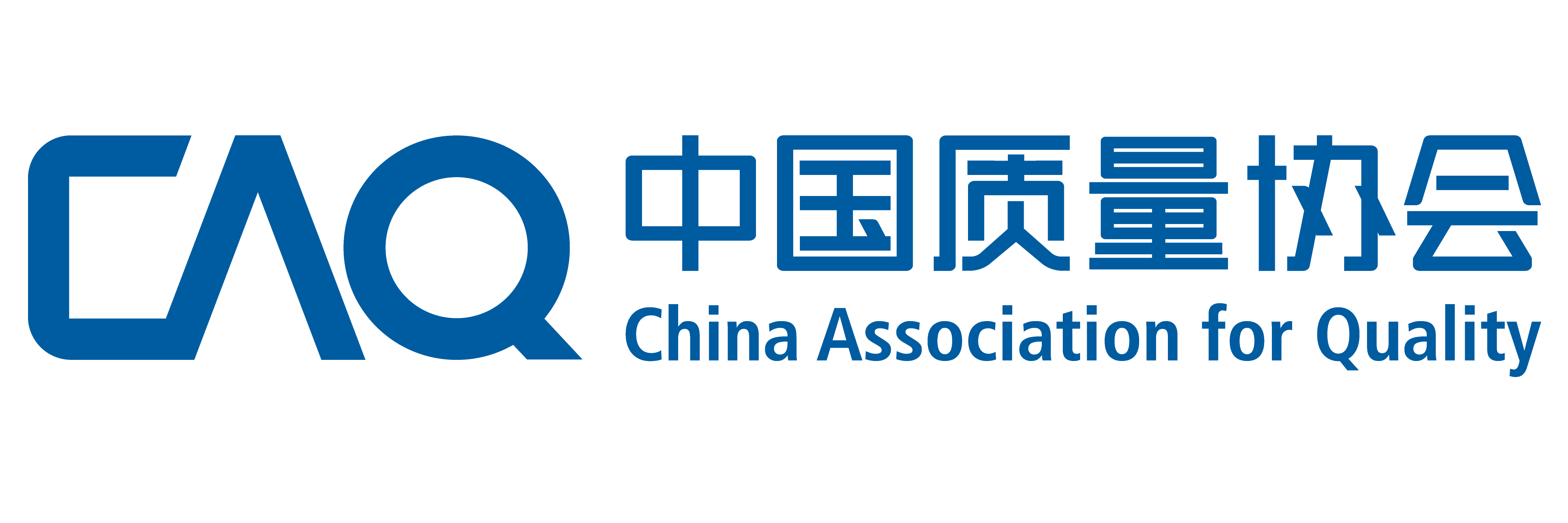  2023年全国质协系统“质量月”系列活动安排2023年9月中国质量协会汇编2023年全国质协系统“质量月”系列活动安排单位活动名称活动名称活动名称时间地点主要内容主要内容主要内容主要内容主要内容中国质量协会中国质量协会中国质量协会2023年市场质量信用等级评价2023年市场质量信用等级评价2023年市场质量信用等级评价7—9月（评审阶段），全国为广大企业提供市场质量信用等级评价服务。8月开展企业AAA、AA、A等类别市场质量信用等级评价；9月公示评价结果。为广大企业提供市场质量信用等级评价服务。8月开展企业AAA、AA、A等类别市场质量信用等级评价；9月公示评价结果。为广大企业提供市场质量信用等级评价服务。8月开展企业AAA、AA、A等类别市场质量信用等级评价；9月公示评价结果。为广大企业提供市场质量信用等级评价服务。8月开展企业AAA、AA、A等类别市场质量信用等级评价；9月公示评价结果。为广大企业提供市场质量信用等级评价服务。8月开展企业AAA、AA、A等类别市场质量信用等级评价；9月公示评价结果。中国质量协会中国质量协会中国质量协会现场管理评价服务现场管理评价服务现场管理评价服务7—11月，以企业申报情况具体安排组织开展会员企业现场管理评价服务，持续提高组织基础管理水平和核心竞争能力。组织开展会员企业现场管理评价服务，持续提高组织基础管理水平和核心竞争能力。组织开展会员企业现场管理评价服务，持续提高组织基础管理水平和核心竞争能力。组织开展会员企业现场管理评价服务，持续提高组织基础管理水平和核心竞争能力。组织开展会员企业现场管理评价服务，持续提高组织基础管理水平和核心竞争能力。中国质量协会中国质量协会中国质量协会第十一届全国品牌故事大赛第十一届全国品牌故事大赛第十一届全国品牌故事大赛7—11月，全国各赛区大赛以“高质量 可持续 享未来”为主题。全国30个分赛区进行分赛，预计11月份举行全国总决赛。大赛以“高质量 可持续 享未来”为主题。全国30个分赛区进行分赛，预计11月份举行全国总决赛。大赛以“高质量 可持续 享未来”为主题。全国30个分赛区进行分赛，预计11月份举行全国总决赛。大赛以“高质量 可持续 享未来”为主题。全国30个分赛区进行分赛，预计11月份举行全国总决赛。大赛以“高质量 可持续 享未来”为主题。全国30个分赛区进行分赛，预计11月份举行全国总决赛。中国质量协会中国质量协会中国质量协会全国企业员工全面质量管理知识竞赛活动全国企业员工全面质量管理知识竞赛活动全国企业员工全面质量管理知识竞赛活动8月25日—11月30日，在线答题由工信部、国务院国资委等部委支持，中国质协主办、全国质协系统协办。采用在线答题形式，并对活动中表现优秀的组织单位及个人进行奖励，以此引导广大企事业单位在质量新时代进一步推进全面质量管理，推动企业员工学习应用全面质量管理知识和方法，提高全员质量意识和素质，促进质量全面提升。由工信部、国务院国资委等部委支持，中国质协主办、全国质协系统协办。采用在线答题形式，并对活动中表现优秀的组织单位及个人进行奖励，以此引导广大企事业单位在质量新时代进一步推进全面质量管理，推动企业员工学习应用全面质量管理知识和方法，提高全员质量意识和素质，促进质量全面提升。由工信部、国务院国资委等部委支持，中国质协主办、全国质协系统协办。采用在线答题形式，并对活动中表现优秀的组织单位及个人进行奖励，以此引导广大企事业单位在质量新时代进一步推进全面质量管理，推动企业员工学习应用全面质量管理知识和方法，提高全员质量意识和素质，促进质量全面提升。由工信部、国务院国资委等部委支持，中国质协主办、全国质协系统协办。采用在线答题形式，并对活动中表现优秀的组织单位及个人进行奖励，以此引导广大企事业单位在质量新时代进一步推进全面质量管理，推动企业员工学习应用全面质量管理知识和方法，提高全员质量意识和素质，促进质量全面提升。由工信部、国务院国资委等部委支持，中国质协主办、全国质协系统协办。采用在线答题形式，并对活动中表现优秀的组织单位及个人进行奖励，以此引导广大企事业单位在质量新时代进一步推进全面质量管理，推动企业员工学习应用全面质量管理知识和方法，提高全员质量意识和素质，促进质量全面提升。中国质量协会中国质量协会中国质量协会中国质量大讲堂（2023年第六期）中国质量大讲堂（2023年第六期）中国质量大讲堂（2023年第六期）8月29日，在线观看邀请国际卓越绩效领域资深专家、“全国质量奖”外籍评审专家保罗·格里泽尔（Paul Grizzell），带来“质量的角色转变——从小质量到大质量”主题演讲。从领导者、质量专业人员等不同角度，引导企业从满足平庸走向追求卓越。邀请国际卓越绩效领域资深专家、“全国质量奖”外籍评审专家保罗·格里泽尔（Paul Grizzell），带来“质量的角色转变——从小质量到大质量”主题演讲。从领导者、质量专业人员等不同角度，引导企业从满足平庸走向追求卓越。邀请国际卓越绩效领域资深专家、“全国质量奖”外籍评审专家保罗·格里泽尔（Paul Grizzell），带来“质量的角色转变——从小质量到大质量”主题演讲。从领导者、质量专业人员等不同角度，引导企业从满足平庸走向追求卓越。邀请国际卓越绩效领域资深专家、“全国质量奖”外籍评审专家保罗·格里泽尔（Paul Grizzell），带来“质量的角色转变——从小质量到大质量”主题演讲。从领导者、质量专业人员等不同角度，引导企业从满足平庸走向追求卓越。邀请国际卓越绩效领域资深专家、“全国质量奖”外籍评审专家保罗·格里泽尔（Paul Grizzell），带来“质量的角色转变——从小质量到大质量”主题演讲。从领导者、质量专业人员等不同角度，引导企业从满足平庸走向追求卓越。中国质量协会中国质量协会中国质量协会质量技术奖LOGO征集质量技术奖LOGO征集质量技术奖LOGO征集8—10月，公开征集为彰显质量技术奖在质量技术领域的专业影响力，进一步扩大质量技术奖的知名度和美誉度，面向社会公开征集质量技术奖LOGO设计方案，给予一定奖励并颁发纪念证书。为彰显质量技术奖在质量技术领域的专业影响力，进一步扩大质量技术奖的知名度和美誉度，面向社会公开征集质量技术奖LOGO设计方案，给予一定奖励并颁发纪念证书。为彰显质量技术奖在质量技术领域的专业影响力，进一步扩大质量技术奖的知名度和美誉度，面向社会公开征集质量技术奖LOGO设计方案，给予一定奖励并颁发纪念证书。为彰显质量技术奖在质量技术领域的专业影响力，进一步扩大质量技术奖的知名度和美誉度，面向社会公开征集质量技术奖LOGO设计方案，给予一定奖励并颁发纪念证书。为彰显质量技术奖在质量技术领域的专业影响力，进一步扩大质量技术奖的知名度和美誉度，面向社会公开征集质量技术奖LOGO设计方案，给予一定奖励并颁发纪念证书。中国质量协会中国质量协会中国质量协会2023年用户满意等级评价2023年用户满意等级评价2023年用户满意等级评价8—10月（评审阶段），全国为广大企业提供用户满意等级评价服务。8—9月开展企业、班组、产品、服务、工程等类别用户满意等级评价，包括材料初审、资料评审和现场评审；10月公示评价结果。为广大企业提供用户满意等级评价服务。8—9月开展企业、班组、产品、服务、工程等类别用户满意等级评价，包括材料初审、资料评审和现场评审；10月公示评价结果。为广大企业提供用户满意等级评价服务。8—9月开展企业、班组、产品、服务、工程等类别用户满意等级评价，包括材料初审、资料评审和现场评审；10月公示评价结果。为广大企业提供用户满意等级评价服务。8—9月开展企业、班组、产品、服务、工程等类别用户满意等级评价，包括材料初审、资料评审和现场评审；10月公示评价结果。为广大企业提供用户满意等级评价服务。8—9月开展企业、班组、产品、服务、工程等类别用户满意等级评价，包括材料初审、资料评审和现场评审；10月公示评价结果。中国质量协会中国质量协会中国质量协会特定行业ESG管理能力评估活动特定行业ESG管理能力评估活动特定行业ESG管理能力评估活动8—10月围绕特定行业，为企业提供ESG管理及可持续发展能力评估服务，出具评估报告，集中发布相应成果。围绕特定行业，为企业提供ESG管理及可持续发展能力评估服务，出具评估报告，集中发布相应成果。围绕特定行业，为企业提供ESG管理及可持续发展能力评估服务，出具评估报告，集中发布相应成果。围绕特定行业，为企业提供ESG管理及可持续发展能力评估服务，出具评估报告，集中发布相应成果。围绕特定行业，为企业提供ESG管理及可持续发展能力评估服务，出具评估报告，集中发布相应成果。中国质量协会中国质量协会中国质量协会2023年重点行业用户满意度指数测评2023年重点行业用户满意度指数测评2023年重点行业用户满意度指数测评8—12月，全国定期对外发布重点行业用户满意度指数，促进行业质量提升，引导和激励企业加强质量和品牌建设，指导市场消费。8—9月开展汽车、家电等重点行业用户满意度调研；10月发布2023年中国汽车行业用户满意度指数CACSI测评结果，举办第六届中国汽车质量论坛。定期对外发布重点行业用户满意度指数，促进行业质量提升，引导和激励企业加强质量和品牌建设，指导市场消费。8—9月开展汽车、家电等重点行业用户满意度调研；10月发布2023年中国汽车行业用户满意度指数CACSI测评结果，举办第六届中国汽车质量论坛。定期对外发布重点行业用户满意度指数，促进行业质量提升，引导和激励企业加强质量和品牌建设，指导市场消费。8—9月开展汽车、家电等重点行业用户满意度调研；10月发布2023年中国汽车行业用户满意度指数CACSI测评结果，举办第六届中国汽车质量论坛。定期对外发布重点行业用户满意度指数，促进行业质量提升，引导和激励企业加强质量和品牌建设，指导市场消费。8—9月开展汽车、家电等重点行业用户满意度调研；10月发布2023年中国汽车行业用户满意度指数CACSI测评结果，举办第六届中国汽车质量论坛。定期对外发布重点行业用户满意度指数，促进行业质量提升，引导和激励企业加强质量和品牌建设，指导市场消费。8—9月开展汽车、家电等重点行业用户满意度调研；10月发布2023年中国汽车行业用户满意度指数CACSI测评结果，举办第六届中国汽车质量论坛。中国质量协会中国质量协会中国质量协会2023年全国实施卓越绩效先进组织评选2023年全国实施卓越绩效先进组织评选2023年全国实施卓越绩效先进组织评选9月，北京引导和激励各类组织实施卓越绩效模式,不断提高产品、服务质量和经营管理水平，全面提升市场竞争力。引导和激励各类组织实施卓越绩效模式,不断提高产品、服务质量和经营管理水平，全面提升市场竞争力。引导和激励各类组织实施卓越绩效模式,不断提高产品、服务质量和经营管理水平，全面提升市场竞争力。引导和激励各类组织实施卓越绩效模式,不断提高产品、服务质量和经营管理水平，全面提升市场竞争力。引导和激励各类组织实施卓越绩效模式,不断提高产品、服务质量和经营管理水平，全面提升市场竞争力。中国质量协会中国质量协会中国质量协会“办学治校和教育教学质量提升案例征集”活动“办学治校和教育教学质量提升案例征集”活动“办学治校和教育教学质量提升案例征集”活动9月，公开征集通过征集各类教育组织在运用科学系统的质量理念和方法推动办学治校和教育教学质量提升等方面的创新实践、典型做法及成功经验，帮助各类学校更好地解决学校治理、教育教学以及在管理和工作中出现的各类质量问题。通过征集各类教育组织在运用科学系统的质量理念和方法推动办学治校和教育教学质量提升等方面的创新实践、典型做法及成功经验，帮助各类学校更好地解决学校治理、教育教学以及在管理和工作中出现的各类质量问题。通过征集各类教育组织在运用科学系统的质量理念和方法推动办学治校和教育教学质量提升等方面的创新实践、典型做法及成功经验，帮助各类学校更好地解决学校治理、教育教学以及在管理和工作中出现的各类质量问题。通过征集各类教育组织在运用科学系统的质量理念和方法推动办学治校和教育教学质量提升等方面的创新实践、典型做法及成功经验，帮助各类学校更好地解决学校治理、教育教学以及在管理和工作中出现的各类质量问题。通过征集各类教育组织在运用科学系统的质量理念和方法推动办学治校和教育教学质量提升等方面的创新实践、典型做法及成功经验，帮助各类学校更好地解决学校治理、教育教学以及在管理和工作中出现的各类质量问题。中国质量协会中国质量协会中国质量协会卓越绩效标杆学习——走进伊利卓越绩效标杆学习——走进伊利卓越绩效标杆学习——走进伊利9月，内蒙古呼和浩特组织30∽50家企业相关人员，前往全国质量奖获奖企业内蒙古伊利集团，学习观摩伊利卓越绩效落地的过程和做法，提升企业对卓越绩效模式的认识。组织30∽50家企业相关人员，前往全国质量奖获奖企业内蒙古伊利集团，学习观摩伊利卓越绩效落地的过程和做法，提升企业对卓越绩效模式的认识。组织30∽50家企业相关人员，前往全国质量奖获奖企业内蒙古伊利集团，学习观摩伊利卓越绩效落地的过程和做法，提升企业对卓越绩效模式的认识。组织30∽50家企业相关人员，前往全国质量奖获奖企业内蒙古伊利集团，学习观摩伊利卓越绩效落地的过程和做法，提升企业对卓越绩效模式的认识。组织30∽50家企业相关人员，前往全国质量奖获奖企业内蒙古伊利集团，学习观摩伊利卓越绩效落地的过程和做法，提升企业对卓越绩效模式的认识。中国质量协会中国质量协会中国质量协会第六届中央企业QC小组成果发表赛第六届中央企业QC小组成果发表赛第六届中央企业QC小组成果发表赛9月18日—22日，地点待定组织开展中央企业QC小组成果发表交流活动，进一步提升中央企业群众性质量活动水平。组织开展中央企业QC小组成果发表交流活动，进一步提升中央企业群众性质量活动水平。组织开展中央企业QC小组成果发表交流活动，进一步提升中央企业群众性质量活动水平。组织开展中央企业QC小组成果发表交流活动，进一步提升中央企业群众性质量活动水平。组织开展中央企业QC小组成果发表交流活动，进一步提升中央企业群众性质量活动水平。中国质量协会中国质量协会中国质量协会第八届全球华人品质峰会第八届全球华人品质峰会第八届全球华人品质峰会9月21日—22日，新加坡峰会以“以人为本，与时俱进，人工智能与品质保证”为主题，进行论文征集和发表研讨。从多个角度探讨如何将人工智能用于质量管理，并将质量管理与时俱进地向前推进。峰会以“以人为本，与时俱进，人工智能与品质保证”为主题，进行论文征集和发表研讨。从多个角度探讨如何将人工智能用于质量管理，并将质量管理与时俱进地向前推进。峰会以“以人为本，与时俱进，人工智能与品质保证”为主题，进行论文征集和发表研讨。从多个角度探讨如何将人工智能用于质量管理，并将质量管理与时俱进地向前推进。峰会以“以人为本，与时俱进，人工智能与品质保证”为主题，进行论文征集和发表研讨。从多个角度探讨如何将人工智能用于质量管理，并将质量管理与时俱进地向前推进。峰会以“以人为本，与时俱进，人工智能与品质保证”为主题，进行论文征集和发表研讨。从多个角度探讨如何将人工智能用于质量管理，并将质量管理与时俱进地向前推进。中国质量协会中国质量协会中国质量协会中国质量协会团体标准相关工作介绍及交流分享活动中国质量协会团体标准相关工作介绍及交流分享活动中国质量协会团体标准相关工作介绍及交流分享活动9月下旬，在线观看介绍中国质量协会团体标准制定和管理总体情况，邀请团体标准应用案例征集活动中的优秀案例企业进行标准化推动企业高质量发展等内容交流分享。介绍中国质量协会团体标准制定和管理总体情况，邀请团体标准应用案例征集活动中的优秀案例企业进行标准化推动企业高质量发展等内容交流分享。介绍中国质量协会团体标准制定和管理总体情况，邀请团体标准应用案例征集活动中的优秀案例企业进行标准化推动企业高质量发展等内容交流分享。介绍中国质量协会团体标准制定和管理总体情况，邀请团体标准应用案例征集活动中的优秀案例企业进行标准化推动企业高质量发展等内容交流分享。介绍中国质量协会团体标准制定和管理总体情况，邀请团体标准应用案例征集活动中的优秀案例企业进行标准化推动企业高质量发展等内容交流分享。中国质量协会中国质量协会中国质量协会“质量管理体系成熟度评价标准在企业的应用实践”公益宣讲“质量管理体系成熟度评价标准在企业的应用实践”公益宣讲“质量管理体系成熟度评价标准在企业的应用实践”公益宣讲9月下旬按照团体标准《质量管理体系成熟度评价指南》（T/CAQ 10102—2022）开展宣贯，遴选具备实践特色的企业分享提升质量管理体系成熟度的实践经验。按照团体标准《质量管理体系成熟度评价指南》（T/CAQ 10102—2022）开展宣贯，遴选具备实践特色的企业分享提升质量管理体系成熟度的实践经验。按照团体标准《质量管理体系成熟度评价指南》（T/CAQ 10102—2022）开展宣贯，遴选具备实践特色的企业分享提升质量管理体系成熟度的实践经验。按照团体标准《质量管理体系成熟度评价指南》（T/CAQ 10102—2022）开展宣贯，遴选具备实践特色的企业分享提升质量管理体系成熟度的实践经验。按照团体标准《质量管理体系成熟度评价指南》（T/CAQ 10102—2022）开展宣贯，遴选具备实践特色的企业分享提升质量管理体系成熟度的实践经验。中国质量协会中国质量协会中国质量协会质量技术奖评审质量技术奖评审质量技术奖评审9—10月，北京组织质量技术发明和质量技术进步方向的项目奖评选以及质量技术个人奖评选，促进质量技术进步，加快质量技术创新应用。组织质量技术发明和质量技术进步方向的项目奖评选以及质量技术个人奖评选，促进质量技术进步，加快质量技术创新应用。组织质量技术发明和质量技术进步方向的项目奖评选以及质量技术个人奖评选，促进质量技术进步，加快质量技术创新应用。组织质量技术发明和质量技术进步方向的项目奖评选以及质量技术个人奖评选，促进质量技术进步，加快质量技术创新应用。组织质量技术发明和质量技术进步方向的项目奖评选以及质量技术个人奖评选，促进质量技术进步，加快质量技术创新应用。中国质量协会中国质量协会中国质量协会第十届中国质量学术与创新论坛论文及案例评选结果发布第十届中国质量学术与创新论坛论文及案例评选结果发布第十届中国质量学术与创新论坛论文及案例评选结果发布9—10月发布评选结果，组织在线交流。发布评选结果，组织在线交流。发布评选结果，组织在线交流。发布评选结果，组织在线交流。发布评选结果，组织在线交流。中国质量协会中国质量协会中国质量协会全国质量标杆典型经验遴选全国质量标杆典型经验遴选全国质量标杆典型经验遴选9—10月，北京组织开展2023年全国质量标杆典型经验遴选，强化提升企业质量管理水平，推动培养和建设世界一流企业。组织开展2023年全国质量标杆典型经验遴选，强化提升企业质量管理水平，推动培养和建设世界一流企业。组织开展2023年全国质量标杆典型经验遴选，强化提升企业质量管理水平，推动培养和建设世界一流企业。组织开展2023年全国质量标杆典型经验遴选，强化提升企业质量管理水平，推动培养和建设世界一流企业。组织开展2023年全国质量标杆典型经验遴选，强化提升企业质量管理水平，推动培养和建设世界一流企业。中国质量协会中国质量协会中国质量协会2023年中国企业品牌创新成果发布2023年中国企业品牌创新成果发布2023年中国企业品牌创新成果发布9—10月，组织专家评审9—10月对2023年度中国企业品牌创新成果申报材料进行资料审核、专家评审；11月份举办发表活动公布结果。9—10月对2023年度中国企业品牌创新成果申报材料进行资料审核、专家评审；11月份举办发表活动公布结果。9—10月对2023年度中国企业品牌创新成果申报材料进行资料审核、专家评审；11月份举办发表活动公布结果。9—10月对2023年度中国企业品牌创新成果申报材料进行资料审核、专家评审；11月份举办发表活动公布结果。9—10月对2023年度中国企业品牌创新成果申报材料进行资料审核、专家评审；11月份举办发表活动公布结果。中国质量协会中国质量协会中国质量协会第二期中医药大家谈暨第二批品质中药团体标准发布活动第二期中医药大家谈暨第二批品质中药团体标准发布活动第二期中医药大家谈暨第二批品质中药团体标准发布活动9—10月，在线观看邀请国内中医药行业专家就制定品质中药团体标准的重要意义，以及第二批品质中药团体标准制定过程、主要类别、主要构成及内容进行解读和宣讲；邀请行业内知名且通过品质认证的企业就品质中药如何助力企业创新发展进行诠释。邀请国内中医药行业专家就制定品质中药团体标准的重要意义，以及第二批品质中药团体标准制定过程、主要类别、主要构成及内容进行解读和宣讲；邀请行业内知名且通过品质认证的企业就品质中药如何助力企业创新发展进行诠释。邀请国内中医药行业专家就制定品质中药团体标准的重要意义，以及第二批品质中药团体标准制定过程、主要类别、主要构成及内容进行解读和宣讲；邀请行业内知名且通过品质认证的企业就品质中药如何助力企业创新发展进行诠释。邀请国内中医药行业专家就制定品质中药团体标准的重要意义，以及第二批品质中药团体标准制定过程、主要类别、主要构成及内容进行解读和宣讲；邀请行业内知名且通过品质认证的企业就品质中药如何助力企业创新发展进行诠释。邀请国内中医药行业专家就制定品质中药团体标准的重要意义，以及第二批品质中药团体标准制定过程、主要类别、主要构成及内容进行解读和宣讲；邀请行业内知名且通过品质认证的企业就品质中药如何助力企业创新发展进行诠释。中国质量协会中国质量协会中国质量协会2023年中国质量协会QC小组活动专业能力（初级）评价2023年中国质量协会QC小组活动专业能力（初级）评价2023年中国质量协会QC小组活动专业能力（初级）评价9—11月按照《中国质量协会QC小组活动专业能力考试评价管理办法》有关规定，2023年9月至11月组织开展QC小组活动专业能力（初级）评价服务工作。按照《中国质量协会QC小组活动专业能力考试评价管理办法》有关规定，2023年9月至11月组织开展QC小组活动专业能力（初级）评价服务工作。按照《中国质量协会QC小组活动专业能力考试评价管理办法》有关规定，2023年9月至11月组织开展QC小组活动专业能力（初级）评价服务工作。按照《中国质量协会QC小组活动专业能力考试评价管理办法》有关规定，2023年9月至11月组织开展QC小组活动专业能力（初级）评价服务工作。按照《中国质量协会QC小组活动专业能力考试评价管理办法》有关规定，2023年9月至11月组织开展QC小组活动专业能力（初级）评价服务工作。中国质量协会中国质量协会中国质量协会2023年中国质量协会质量专业能力考试2023年中国质量协会质量专业能力考试2023年中国质量协会质量专业能力考试10月组织2023年质量专业能力线下机考，包括六西格玛、质量经理、可靠性工程师、QC小组活动专业能力（中级）。组织2023年质量专业能力线下机考，包括六西格玛、质量经理、可靠性工程师、QC小组活动专业能力（中级）。组织2023年质量专业能力线下机考，包括六西格玛、质量经理、可靠性工程师、QC小组活动专业能力（中级）。组织2023年质量专业能力线下机考，包括六西格玛、质量经理、可靠性工程师、QC小组活动专业能力（中级）。组织2023年质量专业能力线下机考，包括六西格玛、质量经理、可靠性工程师、QC小组活动专业能力（中级）。中国质量协会中国质量协会中国质量协会“办学治校和教育教学质量提升专家行”公益活动“办学治校和教育教学质量提升专家行”公益活动“办学治校和教育教学质量提升专家行”公益活动全年，按报名预约时间安排通过现场考察、座谈交流、经验分享等形式，帮助和指导各类教育组织通过运用全面质量管理的理念、技术和方法，解决质量问题，强化质量意识，提高办学治校和教育教学质量管理水平。通过现场考察、座谈交流、经验分享等形式，帮助和指导各类教育组织通过运用全面质量管理的理念、技术和方法，解决质量问题，强化质量意识，提高办学治校和教育教学质量管理水平。通过现场考察、座谈交流、经验分享等形式，帮助和指导各类教育组织通过运用全面质量管理的理念、技术和方法，解决质量问题，强化质量意识，提高办学治校和教育教学质量管理水平。通过现场考察、座谈交流、经验分享等形式，帮助和指导各类教育组织通过运用全面质量管理的理念、技术和方法，解决质量问题，强化质量意识，提高办学治校和教育教学质量管理水平。通过现场考察、座谈交流、经验分享等形式，帮助和指导各类教育组织通过运用全面质量管理的理念、技术和方法，解决质量问题，强化质量意识，提高办学治校和教育教学质量管理水平。中国质量协会中国质量协会中国质量协会联系人：赵玉翠  盛森   联系电话：(010)66072472；68416210联系人：赵玉翠  盛森   联系电话：(010)66072472；68416210联系人：赵玉翠  盛森   联系电话：(010)66072472；68416210联系人：赵玉翠  盛森   联系电话：(010)66072472；68416210联系人：赵玉翠  盛森   联系电话：(010)66072472；68416210联系人：赵玉翠  盛森   联系电话：(010)66072472；68416210联系人：赵玉翠  盛森   联系电话：(010)66072472；68416210联系人：赵玉翠  盛森   联系电话：(010)66072472；68416210联系人：赵玉翠  盛森   联系电话：(010)66072472；68416210北京质量协会全国质量信用等级评价活动以及用户满意等级评价工作全国质量信用等级评价活动以及用户满意等级评价工作全国质量信用等级评价活动以及用户满意等级评价工作3—9月继续推选全国用户满意和质量信誉企业，积极参加和推荐企业参加中国质量协会全国质量信用等级评价活动以及用户满意等级评价工作。继续推选全国用户满意和质量信誉企业，积极参加和推荐企业参加中国质量协会全国质量信用等级评价活动以及用户满意等级评价工作。继续推选全国用户满意和质量信誉企业，积极参加和推荐企业参加中国质量协会全国质量信用等级评价活动以及用户满意等级评价工作。继续推选全国用户满意和质量信誉企业，积极参加和推荐企业参加中国质量协会全国质量信用等级评价活动以及用户满意等级评价工作。继续推选全国用户满意和质量信誉企业，积极参加和推荐企业参加中国质量协会全国质量信用等级评价活动以及用户满意等级评价工作。北京质量协会2023年质量月活动动员部署大会暨质量信得过班组交流活动2023年质量月活动动员部署大会暨质量信得过班组交流活动2023年质量月活动动员部署大会暨质量信得过班组交流活动8月22日—25日，淄博举办2023年质量月活动动员部署大会暨质量信得过班组交流活动大会，营造浓厚的质量月宣传氛围；展示分享质量信得过班组建设成果对标、典型案例；总结点评并推广应用质量信得过班组建设典型成果。举办2023年质量月活动动员部署大会暨质量信得过班组交流活动大会，营造浓厚的质量月宣传氛围；展示分享质量信得过班组建设成果对标、典型案例；总结点评并推广应用质量信得过班组建设典型成果。举办2023年质量月活动动员部署大会暨质量信得过班组交流活动大会，营造浓厚的质量月宣传氛围；展示分享质量信得过班组建设成果对标、典型案例；总结点评并推广应用质量信得过班组建设典型成果。举办2023年质量月活动动员部署大会暨质量信得过班组交流活动大会，营造浓厚的质量月宣传氛围；展示分享质量信得过班组建设成果对标、典型案例；总结点评并推广应用质量信得过班组建设典型成果。举办2023年质量月活动动员部署大会暨质量信得过班组交流活动大会，营造浓厚的质量月宣传氛围；展示分享质量信得过班组建设成果对标、典型案例；总结点评并推广应用质量信得过班组建设典型成果。北京质量协会组织企业参加中国质量（成都）大会及“质量之光”展览组织企业参加中国质量（成都）大会及“质量之光”展览组织企业参加中国质量（成都）大会及“质量之光”展览9月1日—3日，成都组织企业参加中国质量大会及“质量之光”展览，宣传中国质量政策，展示中国质量成就，交流先进质量管理经验，推进质量国际合作，促进质量变革创新，推动经济高质量发展。组织企业参加中国质量大会及“质量之光”展览，宣传中国质量政策，展示中国质量成就，交流先进质量管理经验，推进质量国际合作，促进质量变革创新，推动经济高质量发展。组织企业参加中国质量大会及“质量之光”展览，宣传中国质量政策，展示中国质量成就，交流先进质量管理经验，推进质量国际合作，促进质量变革创新，推动经济高质量发展。组织企业参加中国质量大会及“质量之光”展览，宣传中国质量政策，展示中国质量成就，交流先进质量管理经验，推进质量国际合作，促进质量变革创新，推动经济高质量发展。组织企业参加中国质量大会及“质量之光”展览，宣传中国质量政策，展示中国质量成就，交流先进质量管理经验，推进质量国际合作，促进质量变革创新，推动经济高质量发展。北京质量协会质量标杆活动质量标杆活动质量标杆活动9月15日前继续大力组织北京企业参加2023年全国质量标杆典型经验遴选和交流活动。通过遴选典型经验、专家讲座、标杆经验分享、企业参观交流等形式，推广全国质量标杆的先进质量管理理念、方法和典型经验，引导更多企业学标杆、创标杆、超标杆。继续大力组织北京企业参加2023年全国质量标杆典型经验遴选和交流活动。通过遴选典型经验、专家讲座、标杆经验分享、企业参观交流等形式，推广全国质量标杆的先进质量管理理念、方法和典型经验，引导更多企业学标杆、创标杆、超标杆。继续大力组织北京企业参加2023年全国质量标杆典型经验遴选和交流活动。通过遴选典型经验、专家讲座、标杆经验分享、企业参观交流等形式，推广全国质量标杆的先进质量管理理念、方法和典型经验，引导更多企业学标杆、创标杆、超标杆。继续大力组织北京企业参加2023年全国质量标杆典型经验遴选和交流活动。通过遴选典型经验、专家讲座、标杆经验分享、企业参观交流等形式，推广全国质量标杆的先进质量管理理念、方法和典型经验，引导更多企业学标杆、创标杆、超标杆。继续大力组织北京企业参加2023年全国质量标杆典型经验遴选和交流活动。通过遴选典型经验、专家讲座、标杆经验分享、企业参观交流等形式，推广全国质量标杆的先进质量管理理念、方法和典型经验，引导更多企业学标杆、创标杆、超标杆。北京质量协会质量管理小组成果发布会质量管理小组成果发布会质量管理小组成果发布会9月底，待定筹备召开质量管理小组成果发布会，对照标准遴选优秀质量成果，在会员单位中推广、交流和分享优秀质量管理小组成果。筹备召开质量管理小组成果发布会，对照标准遴选优秀质量成果，在会员单位中推广、交流和分享优秀质量管理小组成果。筹备召开质量管理小组成果发布会，对照标准遴选优秀质量成果，在会员单位中推广、交流和分享优秀质量管理小组成果。筹备召开质量管理小组成果发布会，对照标准遴选优秀质量成果，在会员单位中推广、交流和分享优秀质量管理小组成果。筹备召开质量管理小组成果发布会，对照标准遴选优秀质量成果，在会员单位中推广、交流和分享优秀质量管理小组成果。北京质量协会质量帮扶活动质量帮扶活动质量帮扶活动9月，北京组织专家深入企业开展质量帮扶活动，指导企业持续开展质量改进活动。积极参加中关村众扶小组帮扶高新技术企业调研活动，在质量和品牌建设方面发挥专业特长，与企业对接提供咨询和专业指导服务。组织专家深入企业开展质量帮扶活动，指导企业持续开展质量改进活动。积极参加中关村众扶小组帮扶高新技术企业调研活动，在质量和品牌建设方面发挥专业特长，与企业对接提供咨询和专业指导服务。组织专家深入企业开展质量帮扶活动，指导企业持续开展质量改进活动。积极参加中关村众扶小组帮扶高新技术企业调研活动，在质量和品牌建设方面发挥专业特长，与企业对接提供咨询和专业指导服务。组织专家深入企业开展质量帮扶活动，指导企业持续开展质量改进活动。积极参加中关村众扶小组帮扶高新技术企业调研活动，在质量和品牌建设方面发挥专业特长，与企业对接提供咨询和专业指导服务。组织专家深入企业开展质量帮扶活动，指导企业持续开展质量改进活动。积极参加中关村众扶小组帮扶高新技术企业调研活动，在质量和品牌建设方面发挥专业特长，与企业对接提供咨询和专业指导服务。北京质量协会联系人：陈永莲   联系电话：13161847512联系人：陈永莲   联系电话：13161847512联系人：陈永莲   联系电话：13161847512联系人：陈永莲   联系电话：13161847512联系人：陈永莲   联系电话：13161847512联系人：陈永莲   联系电话：13161847512联系人：陈永莲   联系电话：13161847512联系人：陈永莲   联系电话：13161847512联系人：陈永莲   联系电话：13161847512天津市质量协会第十一届全国品牌故事大赛天津赛区比赛第十一届全国品牌故事大赛天津赛区比赛第十一届全国品牌故事大赛天津赛区比赛7—11月，天津组织第十一届全国品牌故事大赛演讲、征文、短视频、微电影天津赛区比赛，选拔并申报全国决赛作品。组织第十一届全国品牌故事大赛演讲、征文、短视频、微电影天津赛区比赛，选拔并申报全国决赛作品。组织第十一届全国品牌故事大赛演讲、征文、短视频、微电影天津赛区比赛，选拔并申报全国决赛作品。组织第十一届全国品牌故事大赛演讲、征文、短视频、微电影天津赛区比赛，选拔并申报全国决赛作品。组织第十一届全国品牌故事大赛演讲、征文、短视频、微电影天津赛区比赛，选拔并申报全国决赛作品。天津市质量协会开展2023年天津市群众性质量管理活动开展2023年天津市群众性质量管理活动开展2023年天津市群众性质量管理活动7—11月，天津组织QC小组、班组材料申报，开展文审、现场评审，选拔并申报国优。推动QC小组、班组活动在更大范围、更高水平上持续健康开展。组织QC小组、班组材料申报，开展文审、现场评审，选拔并申报国优。推动QC小组、班组活动在更大范围、更高水平上持续健康开展。组织QC小组、班组材料申报，开展文审、现场评审，选拔并申报国优。推动QC小组、班组活动在更大范围、更高水平上持续健康开展。组织QC小组、班组材料申报，开展文审、现场评审，选拔并申报国优。推动QC小组、班组活动在更大范围、更高水平上持续健康开展。组织QC小组、班组材料申报，开展文审、现场评审，选拔并申报国优。推动QC小组、班组活动在更大范围、更高水平上持续健康开展。天津市质量协会第七届全国QC小组故事演讲比赛天津赛区比赛第七届全国QC小组故事演讲比赛天津赛区比赛第七届全国QC小组故事演讲比赛天津赛区比赛9—11月，天津 组织第七届全国QC小组故事演讲比赛天津赛区初赛，选拔并申报全国决赛作品。大力弘扬QC小组持续改进、精益求精的“工匠精神”，营造人人关心质量、积极参与QC小组活动的良好氛围。组织第七届全国QC小组故事演讲比赛天津赛区初赛，选拔并申报全国决赛作品。大力弘扬QC小组持续改进、精益求精的“工匠精神”，营造人人关心质量、积极参与QC小组活动的良好氛围。组织第七届全国QC小组故事演讲比赛天津赛区初赛，选拔并申报全国决赛作品。大力弘扬QC小组持续改进、精益求精的“工匠精神”，营造人人关心质量、积极参与QC小组活动的良好氛围。组织第七届全国QC小组故事演讲比赛天津赛区初赛，选拔并申报全国决赛作品。大力弘扬QC小组持续改进、精益求精的“工匠精神”，营造人人关心质量、积极参与QC小组活动的良好氛围。组织第七届全国QC小组故事演讲比赛天津赛区初赛，选拔并申报全国决赛作品。大力弘扬QC小组持续改进、精益求精的“工匠精神”，营造人人关心质量、积极参与QC小组活动的良好氛围。天津市质量协会质量大讲堂质量大讲堂质量大讲堂9—11月，天津开展质量、食品安全、标准化、企业首席质量官等培训，宣贯国家法规政策和专业基础知识，培养一批规范化、专业化的基层质量管理人员队伍。开展质量、食品安全、标准化、企业首席质量官等培训，宣贯国家法规政策和专业基础知识，培养一批规范化、专业化的基层质量管理人员队伍。开展质量、食品安全、标准化、企业首席质量官等培训，宣贯国家法规政策和专业基础知识，培养一批规范化、专业化的基层质量管理人员队伍。开展质量、食品安全、标准化、企业首席质量官等培训，宣贯国家法规政策和专业基础知识，培养一批规范化、专业化的基层质量管理人员队伍。开展质量、食品安全、标准化、企业首席质量官等培训，宣贯国家法规政策和专业基础知识，培养一批规范化、专业化的基层质量管理人员队伍。天津市质量协会联系人：孙艳程   联系电话：13302055916联系人：孙艳程   联系电话：13302055916联系人：孙艳程   联系电话：13302055916联系人：孙艳程   联系电话：13302055916联系人：孙艳程   联系电话：13302055916联系人：孙艳程   联系电话：13302055916联系人：孙艳程   联系电话：13302055916联系人：孙艳程   联系电话：13302055916联系人：孙艳程   联系电话：13302055916河北省质量协会河北质量专家公益行动河北质量专家公益行动9月5日，邯郸9月5日，邯郸9月5日，邯郸组织质量专家运用专业的质量知识、技术和经验，在质量管理、质量技术、质量教育和质量研究等方面为广大企事业单位特别是中小企业提供质量改进、提升方面的指导服务。9月5日，在邯郸举办“河北质量专家公益行动”启动仪式。组织质量专家运用专业的质量知识、技术和经验，在质量管理、质量技术、质量教育和质量研究等方面为广大企事业单位特别是中小企业提供质量改进、提升方面的指导服务。9月5日，在邯郸举办“河北质量专家公益行动”启动仪式。组织质量专家运用专业的质量知识、技术和经验，在质量管理、质量技术、质量教育和质量研究等方面为广大企事业单位特别是中小企业提供质量改进、提升方面的指导服务。9月5日，在邯郸举办“河北质量专家公益行动”启动仪式。组织质量专家运用专业的质量知识、技术和经验，在质量管理、质量技术、质量教育和质量研究等方面为广大企事业单位特别是中小企业提供质量改进、提升方面的指导服务。9月5日，在邯郸举办“河北质量专家公益行动”启动仪式。河北省质量协会举办“冀质杯”2023年河北省质量信得过班组培训交流活动举办“冀质杯”2023年河北省质量信得过班组培训交流活动9月13日-15日，青岛9月13日-15日，青岛9月13日-15日，青岛宣贯《质量信得过班组建设准则》标准，搭建班组建设成果交流平台。宣贯《质量信得过班组建设准则》标准，搭建班组建设成果交流平台。宣贯《质量信得过班组建设准则》标准，搭建班组建设成果交流平台。宣贯《质量信得过班组建设准则》标准，搭建班组建设成果交流平台。河北省质量协会河北省第44次质量管理小组成果交流会河北省第44次质量管理小组成果交流会9月下旬，石家庄9月下旬，石家庄9月下旬，石家庄总结河北省群众性质量管理活动取得的成绩和经验，研究制定工作推进措施，优秀成果交流，表彰先进，互相学习，共同提高。总结河北省群众性质量管理活动取得的成绩和经验，研究制定工作推进措施，优秀成果交流，表彰先进，互相学习，共同提高。总结河北省群众性质量管理活动取得的成绩和经验，研究制定工作推进措施，优秀成果交流，表彰先进，互相学习，共同提高。总结河北省群众性质量管理活动取得的成绩和经验，研究制定工作推进措施，优秀成果交流，表彰先进，互相学习，共同提高。河北省质量协会工程建设质量管理小组现场观摩活动工程建设质量管理小组现场观摩活动9月底，廊坊9月底，廊坊9月底，廊坊群众性质量管理活动介绍，活动成果观摩。群众性质量管理活动介绍，活动成果观摩。群众性质量管理活动介绍，活动成果观摩。群众性质量管理活动介绍，活动成果观摩。河北省质量协会开展河北省质量协会质量技术奖评审开展河北省质量协会质量技术奖评审9-10月，石家庄9-10月，石家庄9-10月，石家庄依据相关标准组织河北省质量协会质量技术应用和质量技术进步等项目评价，促进我省企业质量技术进步，加快质量技术创新应用。依据相关标准组织河北省质量协会质量技术应用和质量技术进步等项目评价，促进我省企业质量技术进步，加快质量技术创新应用。依据相关标准组织河北省质量协会质量技术应用和质量技术进步等项目评价，促进我省企业质量技术进步，加快质量技术创新应用。依据相关标准组织河北省质量协会质量技术应用和质量技术进步等项目评价，促进我省企业质量技术进步，加快质量技术创新应用。河北省质量协会“我与质量”征文“我与质量”征文9-10月，石家庄9-10月，石家庄9-10月，石家庄在全社会开展以“我与质量”为题的征文活动，通过讲述个人与质量的故事，真实反映对质量及质量工作的感受与体会，增强对质量内涵的理解，普及质量知识，强化全社会质量意识。在主流媒体、刊物等媒介上宣传发表。在全社会开展以“我与质量”为题的征文活动，通过讲述个人与质量的故事，真实反映对质量及质量工作的感受与体会，增强对质量内涵的理解，普及质量知识，强化全社会质量意识。在主流媒体、刊物等媒介上宣传发表。在全社会开展以“我与质量”为题的征文活动，通过讲述个人与质量的故事，真实反映对质量及质量工作的感受与体会，增强对质量内涵的理解，普及质量知识，强化全社会质量意识。在主流媒体、刊物等媒介上宣传发表。在全社会开展以“我与质量”为题的征文活动，通过讲述个人与质量的故事，真实反映对质量及质量工作的感受与体会，增强对质量内涵的理解，普及质量知识，强化全社会质量意识。在主流媒体、刊物等媒介上宣传发表。河北省质量协会联系人：张军    联系电话：13832170625联系人：张军    联系电话：13832170625联系人：张军    联系电话：13832170625联系人：张军    联系电话：13832170625联系人：张军    联系电话：13832170625联系人：张军    联系电话：13832170625联系人：张军    联系电话：13832170625联系人：张军    联系电话：13832170625联系人：张军    联系电话：13832170625河北省质量文化协会《卓越班组评价准则》标准宣贯及卓越班组申报报告编写公益培训班《卓越班组评价准则》标准宣贯及卓越班组申报报告编写公益培训班《卓越班组评价准则》标准宣贯及卓越班组申报报告编写公益培训班8月25日，在线观看组织标准宣贯及相关培训，指导全省企业更好实施《卓越班组评价准则》（TB/HBZLWH 001-2021）团体标准，帮助企业掌握卓越班组建设的基本要求，推动河北省卓越班组创建活动广泛深入开展,不断提升班组管理质量和员工技能水平。组织标准宣贯及相关培训，指导全省企业更好实施《卓越班组评价准则》（TB/HBZLWH 001-2021）团体标准，帮助企业掌握卓越班组建设的基本要求，推动河北省卓越班组创建活动广泛深入开展,不断提升班组管理质量和员工技能水平。组织标准宣贯及相关培训，指导全省企业更好实施《卓越班组评价准则》（TB/HBZLWH 001-2021）团体标准，帮助企业掌握卓越班组建设的基本要求，推动河北省卓越班组创建活动广泛深入开展,不断提升班组管理质量和员工技能水平。组织标准宣贯及相关培训，指导全省企业更好实施《卓越班组评价准则》（TB/HBZLWH 001-2021）团体标准，帮助企业掌握卓越班组建设的基本要求，推动河北省卓越班组创建活动广泛深入开展,不断提升班组管理质量和员工技能水平。组织标准宣贯及相关培训，指导全省企业更好实施《卓越班组评价准则》（TB/HBZLWH 001-2021）团体标准，帮助企业掌握卓越班组建设的基本要求，推动河北省卓越班组创建活动广泛深入开展,不断提升班组管理质量和员工技能水平。河北省质量文化协会组织河北省优秀品牌故事展播组织河北省优秀品牌故事展播组织河北省优秀品牌故事展播8-9月对今年大赛优秀品牌故事作品，在河北省质量文化协会官网、百家号和微信公众号，持续进行专题展播，提升河北企业品牌影响力。对今年大赛优秀品牌故事作品，在河北省质量文化协会官网、百家号和微信公众号，持续进行专题展播，提升河北企业品牌影响力。对今年大赛优秀品牌故事作品，在河北省质量文化协会官网、百家号和微信公众号，持续进行专题展播，提升河北企业品牌影响力。对今年大赛优秀品牌故事作品，在河北省质量文化协会官网、百家号和微信公众号，持续进行专题展播，提升河北企业品牌影响力。对今年大赛优秀品牌故事作品，在河北省质量文化协会官网、百家号和微信公众号，持续进行专题展播，提升河北企业品牌影响力。河北省质量文化协会编撰《河北省工业企业品牌故事汇编》编撰《河北省工业企业品牌故事汇编》编撰《河北省工业企业品牌故事汇编》8-9月精选最有代表性的品牌故事，全方位、多角度反映今年大赛成果。突出今年大赛树立创新驱动示范引领、大力弘扬当代工匠精神、充分展示员工时代风采、倡导企业加快绿色转型、鼓励实施质量品牌战略五方面亮点。将优秀品牌故事作品编辑成册，向社会广泛传播。精选最有代表性的品牌故事，全方位、多角度反映今年大赛成果。突出今年大赛树立创新驱动示范引领、大力弘扬当代工匠精神、充分展示员工时代风采、倡导企业加快绿色转型、鼓励实施质量品牌战略五方面亮点。将优秀品牌故事作品编辑成册，向社会广泛传播。精选最有代表性的品牌故事，全方位、多角度反映今年大赛成果。突出今年大赛树立创新驱动示范引领、大力弘扬当代工匠精神、充分展示员工时代风采、倡导企业加快绿色转型、鼓励实施质量品牌战略五方面亮点。将优秀品牌故事作品编辑成册，向社会广泛传播。精选最有代表性的品牌故事，全方位、多角度反映今年大赛成果。突出今年大赛树立创新驱动示范引领、大力弘扬当代工匠精神、充分展示员工时代风采、倡导企业加快绿色转型、鼓励实施质量品牌战略五方面亮点。将优秀品牌故事作品编辑成册，向社会广泛传播。精选最有代表性的品牌故事，全方位、多角度反映今年大赛成果。突出今年大赛树立创新驱动示范引领、大力弘扬当代工匠精神、充分展示员工时代风采、倡导企业加快绿色转型、鼓励实施质量品牌战略五方面亮点。将优秀品牌故事作品编辑成册，向社会广泛传播。河北省质量文化协会组织企业参观学习质量管理数字化创新成果组织企业参观学习质量管理数字化创新成果组织企业参观学习质量管理数字化创新成果9月15日，邯郸组织会员企业参观学习天津铁厂2023年在中国质量创新与质量改进发表交流活动中获得质量管理数字化类示范级成果，引导河北制造业企业深入应用新一代信息技术、提升质量管理水平，提高效率和降低成本，从而提升企业核心竞争力。组织会员企业参观学习天津铁厂2023年在中国质量创新与质量改进发表交流活动中获得质量管理数字化类示范级成果，引导河北制造业企业深入应用新一代信息技术、提升质量管理水平，提高效率和降低成本，从而提升企业核心竞争力。组织会员企业参观学习天津铁厂2023年在中国质量创新与质量改进发表交流活动中获得质量管理数字化类示范级成果，引导河北制造业企业深入应用新一代信息技术、提升质量管理水平，提高效率和降低成本，从而提升企业核心竞争力。组织会员企业参观学习天津铁厂2023年在中国质量创新与质量改进发表交流活动中获得质量管理数字化类示范级成果，引导河北制造业企业深入应用新一代信息技术、提升质量管理水平，提高效率和降低成本，从而提升企业核心竞争力。组织会员企业参观学习天津铁厂2023年在中国质量创新与质量改进发表交流活动中获得质量管理数字化类示范级成果，引导河北制造业企业深入应用新一代信息技术、提升质量管理水平，提高效率和降低成本，从而提升企业核心竞争力。河北省质量文化协会“重创新、高标准、树标杆”质量提升宣言发布“重创新、高标准、树标杆”质量提升宣言发布“重创新、高标准、树标杆”质量提升宣言发布9月，石家庄在全国质量月期间，组织一批影响力大、有社会责任感、注重质量提升、追求卓越的优秀典型单位向全社会发布“重创新、高标准、树标杆”质量提升宣言。倡议河北广大企业，大力开展质量提升行动，全面推动企业质量品牌提升，培树质量标杆，推动企业实现高质量发展。在全国质量月期间，组织一批影响力大、有社会责任感、注重质量提升、追求卓越的优秀典型单位向全社会发布“重创新、高标准、树标杆”质量提升宣言。倡议河北广大企业，大力开展质量提升行动，全面推动企业质量品牌提升，培树质量标杆，推动企业实现高质量发展。在全国质量月期间，组织一批影响力大、有社会责任感、注重质量提升、追求卓越的优秀典型单位向全社会发布“重创新、高标准、树标杆”质量提升宣言。倡议河北广大企业，大力开展质量提升行动，全面推动企业质量品牌提升，培树质量标杆，推动企业实现高质量发展。在全国质量月期间，组织一批影响力大、有社会责任感、注重质量提升、追求卓越的优秀典型单位向全社会发布“重创新、高标准、树标杆”质量提升宣言。倡议河北广大企业，大力开展质量提升行动，全面推动企业质量品牌提升，培树质量标杆，推动企业实现高质量发展。在全国质量月期间，组织一批影响力大、有社会责任感、注重质量提升、追求卓越的优秀典型单位向全社会发布“重创新、高标准、树标杆”质量提升宣言。倡议河北广大企业，大力开展质量提升行动，全面推动企业质量品牌提升，培树质量标杆，推动企业实现高质量发展。河北省质量文化协会邯郸市中小微型企业品牌能力提升公益培训班邯郸市中小微型企业品牌能力提升公益培训班邯郸市中小微型企业品牌能力提升公益培训班9月，邯郸指导帮助企业强化品牌意识、深化品牌思维，赋能企业自主品牌的培育与开发能力、自有人才的创新与实践能力、自研品牌的落地与孵化能力。联合邯郸市市场监管局，举办中小微型企业品牌能力提升培训。指导帮助企业强化品牌意识、深化品牌思维，赋能企业自主品牌的培育与开发能力、自有人才的创新与实践能力、自研品牌的落地与孵化能力。联合邯郸市市场监管局，举办中小微型企业品牌能力提升培训。指导帮助企业强化品牌意识、深化品牌思维，赋能企业自主品牌的培育与开发能力、自有人才的创新与实践能力、自研品牌的落地与孵化能力。联合邯郸市市场监管局，举办中小微型企业品牌能力提升培训。指导帮助企业强化品牌意识、深化品牌思维，赋能企业自主品牌的培育与开发能力、自有人才的创新与实践能力、自研品牌的落地与孵化能力。联合邯郸市市场监管局，举办中小微型企业品牌能力提升培训。指导帮助企业强化品牌意识、深化品牌思维，赋能企业自主品牌的培育与开发能力、自有人才的创新与实践能力、自研品牌的落地与孵化能力。联合邯郸市市场监管局，举办中小微型企业品牌能力提升培训。河北省质量文化协会联系人：董丹枫   联系电话：18031260255联系人：董丹枫   联系电话：18031260255联系人：董丹枫   联系电话：18031260255联系人：董丹枫   联系电话：18031260255联系人：董丹枫   联系电话：18031260255联系人：董丹枫   联系电话：18031260255联系人：董丹枫   联系电话：18031260255联系人：董丹枫   联系电话：18031260255联系人：董丹枫   联系电话：18031260255山西省质量与名牌协会晋甘两省2023年度质量信得过班组建设典型经验交流培训活动晋甘两省2023年度质量信得过班组建设典型经验交流培训活动晋甘两省2023年度质量信得过班组建设典型经验交流培训活动9月6日—10日,兰州全面展示山西省质量信得过班组建设工作的新成就，讲好山西质量信得过班组建设工作的品牌故事，学习借鉴兄弟省市质量管理先进理念和创新机制，搭建晋甘两省企业质量管理水平提升学习分享平台，深化晋陇两地质量信得过班组建设工作的成果交流，共同推动两地质量信得过班组建设工作勇拓新路，质量管理水平实现高质量发展。全面展示山西省质量信得过班组建设工作的新成就，讲好山西质量信得过班组建设工作的品牌故事，学习借鉴兄弟省市质量管理先进理念和创新机制，搭建晋甘两省企业质量管理水平提升学习分享平台，深化晋陇两地质量信得过班组建设工作的成果交流，共同推动两地质量信得过班组建设工作勇拓新路，质量管理水平实现高质量发展。全面展示山西省质量信得过班组建设工作的新成就，讲好山西质量信得过班组建设工作的品牌故事，学习借鉴兄弟省市质量管理先进理念和创新机制，搭建晋甘两省企业质量管理水平提升学习分享平台，深化晋陇两地质量信得过班组建设工作的成果交流，共同推动两地质量信得过班组建设工作勇拓新路，质量管理水平实现高质量发展。全面展示山西省质量信得过班组建设工作的新成就，讲好山西质量信得过班组建设工作的品牌故事，学习借鉴兄弟省市质量管理先进理念和创新机制，搭建晋甘两省企业质量管理水平提升学习分享平台，深化晋陇两地质量信得过班组建设工作的成果交流，共同推动两地质量信得过班组建设工作勇拓新路，质量管理水平实现高质量发展。全面展示山西省质量信得过班组建设工作的新成就，讲好山西质量信得过班组建设工作的品牌故事，学习借鉴兄弟省市质量管理先进理念和创新机制，搭建晋甘两省企业质量管理水平提升学习分享平台，深化晋陇两地质量信得过班组建设工作的成果交流，共同推动两地质量信得过班组建设工作勇拓新路，质量管理水平实现高质量发展。山西省质量与名牌协会联系人：梁丽娟   联系电话：13753139496联系人：梁丽娟   联系电话：13753139496联系人：梁丽娟   联系电话：13753139496联系人：梁丽娟   联系电话：13753139496联系人：梁丽娟   联系电话：13753139496联系人：梁丽娟   联系电话：13753139496联系人：梁丽娟   联系电话：13753139496联系人：梁丽娟   联系电话：13753139496联系人：梁丽娟   联系电话：13753139496内蒙古自治区质量协会向全区发起质量月联合倡议向全区发起质量月联合倡议向全区发起质量月联合倡议9月1日，呼和浩特向广大会员单位、企业界发出联合倡议，积极响应“质量月”活动主题，倡导从我做起，从班组做起，树立“大质量”意识，为创造质量效益型企业做贡献；开展“企业质量诚信”专题活动，引导企业积极履行“质量安全主题”责任，践行质量诚信。向广大会员单位、企业界发出联合倡议，积极响应“质量月”活动主题，倡导从我做起，从班组做起，树立“大质量”意识，为创造质量效益型企业做贡献；开展“企业质量诚信”专题活动，引导企业积极履行“质量安全主题”责任，践行质量诚信。向广大会员单位、企业界发出联合倡议，积极响应“质量月”活动主题，倡导从我做起，从班组做起，树立“大质量”意识，为创造质量效益型企业做贡献；开展“企业质量诚信”专题活动，引导企业积极履行“质量安全主题”责任，践行质量诚信。向广大会员单位、企业界发出联合倡议，积极响应“质量月”活动主题，倡导从我做起，从班组做起，树立“大质量”意识，为创造质量效益型企业做贡献；开展“企业质量诚信”专题活动，引导企业积极履行“质量安全主题”责任，践行质量诚信。向广大会员单位、企业界发出联合倡议，积极响应“质量月”活动主题，倡导从我做起，从班组做起，树立“大质量”意识，为创造质量效益型企业做贡献；开展“企业质量诚信”专题活动，引导企业积极履行“质量安全主题”责任，践行质量诚信。内蒙古自治区质量协会在内蒙古质量网开设“质量月”专栏在内蒙古质量网开设“质量月”专栏在内蒙古质量网开设“质量月”专栏9月1日—30日在内蒙古质量协会官网《内蒙古质量网》首页开设”质量月“活动专栏，及时配发质量月动态新闻，配合“质量月”系列活动在内蒙古质量协会官网《内蒙古质量网》首页开设”质量月“活动专栏，及时配发质量月动态新闻，配合“质量月”系列活动在内蒙古质量协会官网《内蒙古质量网》首页开设”质量月“活动专栏，及时配发质量月动态新闻，配合“质量月”系列活动在内蒙古质量协会官网《内蒙古质量网》首页开设”质量月“活动专栏，及时配发质量月动态新闻，配合“质量月”系列活动在内蒙古质量协会官网《内蒙古质量网》首页开设”质量月“活动专栏，及时配发质量月动态新闻，配合“质量月”系列活动内蒙古自治区质量协会全区信得过班组评委培训班全区信得过班组评委培训班全区信得过班组评委培训班9月4日，桂林贯彻实施《质量信得过班组建设准则》贯彻实施《质量信得过班组建设准则》贯彻实施《质量信得过班组建设准则》贯彻实施《质量信得过班组建设准则》贯彻实施《质量信得过班组建设准则》内蒙古自治区质量协会出版发布内蒙古自治区2023年质量管理（QC）小组优秀成果典型案例集出版发布内蒙古自治区2023年质量管理（QC）小组优秀成果典型案例集出版发布内蒙古自治区2023年质量管理（QC）小组优秀成果典型案例集9月9日与自治区市场监督管理局联合出版并发布。通过发布案例集，积极推动高质量发展理念，依靠基层组织，发挥职工的积极性、创造性，普及质量管理小组活动，最大限度激发职工的劳动热情和创造活力，推动质量管理小组活动规范化、制度化、标准化成为常态。与自治区市场监督管理局联合出版并发布。通过发布案例集，积极推动高质量发展理念，依靠基层组织，发挥职工的积极性、创造性，普及质量管理小组活动，最大限度激发职工的劳动热情和创造活力，推动质量管理小组活动规范化、制度化、标准化成为常态。与自治区市场监督管理局联合出版并发布。通过发布案例集，积极推动高质量发展理念，依靠基层组织，发挥职工的积极性、创造性，普及质量管理小组活动，最大限度激发职工的劳动热情和创造活力，推动质量管理小组活动规范化、制度化、标准化成为常态。与自治区市场监督管理局联合出版并发布。通过发布案例集，积极推动高质量发展理念，依靠基层组织，发挥职工的积极性、创造性，普及质量管理小组活动，最大限度激发职工的劳动热情和创造活力，推动质量管理小组活动规范化、制度化、标准化成为常态。与自治区市场监督管理局联合出版并发布。通过发布案例集，积极推动高质量发展理念，依靠基层组织，发挥职工的积极性、创造性，普及质量管理小组活动，最大限度激发职工的劳动热情和创造活力，推动质量管理小组活动规范化、制度化、标准化成为常态。内蒙古自治区质量协会“内蒙古自治区信得过班组典型经验交流”活动“内蒙古自治区信得过班组典型经验交流”活动“内蒙古自治区信得过班组典型经验交流”活动9月19日至9月25日，呼和浩特组织经验交流活动，围绕质量信得过班组建设进行分享、发表、点评和交流，进一步提升区内企业班组建设活动水平。组织经验交流活动，围绕质量信得过班组建设进行分享、发表、点评和交流，进一步提升区内企业班组建设活动水平。组织经验交流活动，围绕质量信得过班组建设进行分享、发表、点评和交流，进一步提升区内企业班组建设活动水平。组织经验交流活动，围绕质量信得过班组建设进行分享、发表、点评和交流，进一步提升区内企业班组建设活动水平。组织经验交流活动，围绕质量信得过班组建设进行分享、发表、点评和交流，进一步提升区内企业班组建设活动水平。内蒙古自治区质量协会内蒙古自治区第六届质量创新大赛内蒙古自治区第六届质量创新大赛内蒙古自治区第六届质量创新大赛9月19日，呼和浩特与自治区总工会、科协联合举办，旨在树立创新典型，弘扬创新精神，培育创新人才。大赛以质量创新项目，创新型QC小组为主，对初赛评选出的优秀成果和项目组织进行比赛。与自治区总工会、科协联合举办，旨在树立创新典型，弘扬创新精神，培育创新人才。大赛以质量创新项目，创新型QC小组为主，对初赛评选出的优秀成果和项目组织进行比赛。与自治区总工会、科协联合举办，旨在树立创新典型，弘扬创新精神，培育创新人才。大赛以质量创新项目，创新型QC小组为主，对初赛评选出的优秀成果和项目组织进行比赛。与自治区总工会、科协联合举办，旨在树立创新典型，弘扬创新精神，培育创新人才。大赛以质量创新项目，创新型QC小组为主，对初赛评选出的优秀成果和项目组织进行比赛。与自治区总工会、科协联合举办，旨在树立创新典型，弘扬创新精神，培育创新人才。大赛以质量创新项目，创新型QC小组为主，对初赛评选出的优秀成果和项目组织进行比赛。内蒙古自治区质量协会联系人：苗瑞   联系电话：13904700768联系人：苗瑞   联系电话：13904700768联系人：苗瑞   联系电话：13904700768联系人：苗瑞   联系电话：13904700768联系人：苗瑞   联系电话：13904700768联系人：苗瑞   联系电话：13904700768联系人：苗瑞   联系电话：13904700768联系人：苗瑞   联系电话：13904700768联系人：苗瑞   联系电话：13904700768辽宁省质量协会开展质量培训8月15日—18日，铁岭8月15日—18日，铁岭8月15日—18日，铁岭举办辽宁省QCC活动高级推进班。举办辽宁省QCC活动高级推进班。举办辽宁省QCC活动高级推进班。举办辽宁省QCC活动高级推进班。举办辽宁省QCC活动高级推进班。辽宁省质量协会组织参加全国质协系统“质量月”活动8—9月，沈阳8—9月，沈阳8—9月，沈阳组织省内相关单位、相关企业参加全国质协系统“质量月”启动仪式，同时开展全民质量活动。组织省内相关单位、相关企业参加全国质协系统“质量月”启动仪式，同时开展全民质量活动。组织省内相关单位、相关企业参加全国质协系统“质量月”启动仪式，同时开展全民质量活动。组织省内相关单位、相关企业参加全国质协系统“质量月”启动仪式，同时开展全民质量活动。组织省内相关单位、相关企业参加全国质协系统“质量月”启动仪式，同时开展全民质量活动。辽宁省质量协会辽宁省TGQ代表会议暨TGQ经验成果发表会议9月5日—9日，山东济南9月5日—9日，山东济南9月5日—9日，山东济南发表、分享优秀质量信得过班组经验成果；表彰辽宁省优秀质量信得过班组。发表、分享优秀质量信得过班组经验成果；表彰辽宁省优秀质量信得过班组。发表、分享优秀质量信得过班组经验成果；表彰辽宁省优秀质量信得过班组。发表、分享优秀质量信得过班组经验成果；表彰辽宁省优秀质量信得过班组。发表、分享优秀质量信得过班组经验成果；表彰辽宁省优秀质量信得过班组。辽宁省质量协会“质量月”活动宣贯9月，辽宁省9月，辽宁省9月，辽宁省结合全国“质量月”活动主题，在全省企业及相关单位进行系统“质量月”活动宣传推广。结合全国“质量月”活动主题，在全省企业及相关单位进行系统“质量月”活动宣传推广。结合全国“质量月”活动主题，在全省企业及相关单位进行系统“质量月”活动宣传推广。结合全国“质量月”活动主题，在全省企业及相关单位进行系统“质量月”活动宣传推广。结合全国“质量月”活动主题，在全省企业及相关单位进行系统“质量月”活动宣传推广。辽宁省质量协会质量志愿者行动9月，辽宁省9月，辽宁省9月，辽宁省组织质量志愿者活动；组织专家为企业和群众提供质量咨询等服务。组织质量志愿者活动；组织专家为企业和群众提供质量咨询等服务。组织质量志愿者活动；组织专家为企业和群众提供质量咨询等服务。组织质量志愿者活动；组织专家为企业和群众提供质量咨询等服务。组织质量志愿者活动；组织专家为企业和群众提供质量咨询等服务。辽宁省质量协会联系人：李雨蓁   联系电话：024-86894197联系人：李雨蓁   联系电话：024-86894197联系人：李雨蓁   联系电话：024-86894197联系人：李雨蓁   联系电话：024-86894197联系人：李雨蓁   联系电话：024-86894197联系人：李雨蓁   联系电话：024-86894197联系人：李雨蓁   联系电话：024-86894197联系人：李雨蓁   联系电话：024-86894197联系人：李雨蓁   联系电话：024-86894197吉林省质量管理协会全省第三十七次质量管理小组经验交流会全省第三十七次质量管理小组经验交流会全省第三十七次质量管理小组经验交流会8月，长春8月，长春8月，长春8月，长春分享省内优秀质量管理小组，择优推荐全国优秀质量管理小组。分享省内优秀质量管理小组，择优推荐全国优秀质量管理小组。吉林省质量管理协会全省质量信得过班组建设经验交流会全省质量信得过班组建设经验交流会全省质量信得过班组建设经验交流会9月，吉林9月，吉林9月，吉林9月，吉林分享省内优秀质量信得过班组，择优推荐全国质量信得过班组。分享省内优秀质量信得过班组，择优推荐全国质量信得过班组。吉林省质量管理协会联系人：王一   联系电话： 13756513133联系人：王一   联系电话： 13756513133联系人：王一   联系电话： 13756513133联系人：王一   联系电话： 13756513133联系人：王一   联系电话： 13756513133联系人：王一   联系电话： 13756513133联系人：王一   联系电话： 13756513133联系人：王一   联系电话： 13756513133联系人：王一   联系电话： 13756513133黑龙江省质量协会2023年全省用户满意等级评价2023年全省用户满意等级评价2023年全省用户满意等级评价7—9月，黑龙江省7—9月，黑龙江省7—9月，黑龙江省7—9月，黑龙江省为全省企业提供用户满意等级评价服务。为全省企业提供用户满意等级评价服务。黑龙江省质量协会首席质量官内容公益宣讲首席质量官内容公益宣讲首席质量官内容公益宣讲9月，哈尔滨9月，哈尔滨9月，哈尔滨9月，哈尔滨为企业宣讲首席质量官制度，质量战略管理，质量文化建设，企业质量管理体系建设，先进质量管理方法及工具等内容。为企业宣讲首席质量官制度，质量战略管理，质量文化建设，企业质量管理体系建设，先进质量管理方法及工具等内容。黑龙江省质量协会5S现场管理5S现场管理5S现场管理9月，哈尔滨9月，哈尔滨9月，哈尔滨9月，哈尔滨为企业讲解5S现场管理的基本理念、实施步骤、常用实施方法及工具；5S推进过程中常见问题及解决方法等内容。为企业讲解5S现场管理的基本理念、实施步骤、常用实施方法及工具；5S推进过程中常见问题及解决方法等内容。黑龙江省质量协会“质量月”活动宣传“质量月”活动宣传“质量月”活动宣传9月，黑龙江省9月，黑龙江省9月，黑龙江省9月，黑龙江省在会员单位组织宣传质量月活动。在会员单位组织宣传质量月活动。黑龙江省质量协会2023年全省QC小组故事2023年全省QC小组故事2023年全省QC小组故事9月，哈尔滨9月，哈尔滨9月，哈尔滨9月，哈尔滨分享小组活动过程中的真实故事和心得感悟。分享小组活动过程中的真实故事和心得感悟。黑龙江省质量协会质量知识宣传质量知识宣传质量知识宣传全年，黑龙江省全年，黑龙江省全年，黑龙江省全年，黑龙江省质量管理知识普及教育。质量管理知识普及教育。黑龙江省质量协会联系人：牛丽媛   联系电话：18145139696联系人：牛丽媛   联系电话：18145139696联系人：牛丽媛   联系电话：18145139696联系人：牛丽媛   联系电话：18145139696联系人：牛丽媛   联系电话：18145139696联系人：牛丽媛   联系电话：18145139696联系人：牛丽媛   联系电话：18145139696联系人：牛丽媛   联系电话：18145139696联系人：牛丽媛   联系电话：18145139696上海市质量协会急需紧缺人才公益培训急需紧缺人才公益培训急需紧缺人才公益培训8月中旬，上海企业专业技术人员标准化知识与应用能力提升。企业专业技术人员标准化知识与应用能力提升。企业专业技术人员标准化知识与应用能力提升。企业专业技术人员标准化知识与应用能力提升。企业专业技术人员标准化知识与应用能力提升。上海市质量协会上海市质协与会员单位同升“质量旗”活动上海市质协与会员单位同升“质量旗”活动上海市质协与会员单位同升“质量旗”活动9月1日-5日协会与部分会员单位在同一时段内分别举行升“质量旗”仪式。协会与部分会员单位在同一时段内分别举行升“质量旗”仪式。协会与部分会员单位在同一时段内分别举行升“质量旗”仪式。协会与部分会员单位在同一时段内分别举行升“质量旗”仪式。协会与部分会员单位在同一时段内分别举行升“质量旗”仪式。上海市质量协会质量标杆学习实践活动质量标杆学习实践活动质量标杆学习实践活动9月响应企业质量提升需求，组织会员单位标杆企业开展现场观摩、最佳实践与经验交流研讨系列活动。响应企业质量提升需求，组织会员单位标杆企业开展现场观摩、最佳实践与经验交流研讨系列活动。响应企业质量提升需求，组织会员单位标杆企业开展现场观摩、最佳实践与经验交流研讨系列活动。响应企业质量提升需求，组织会员单位标杆企业开展现场观摩、最佳实践与经验交流研讨系列活动。响应企业质量提升需求，组织会员单位标杆企业开展现场观摩、最佳实践与经验交流研讨系列活动。上海市质量协会2023年上海质量工匠发布会2023年上海质量工匠发布会2023年上海质量工匠发布会9月上旬在上海市总工会指导下，组织开展2023年度上海质量工匠发布及成果交流活动，推进质量工匠创新机制建设。在上海市总工会指导下，组织开展2023年度上海质量工匠发布及成果交流活动，推进质量工匠创新机制建设。在上海市总工会指导下，组织开展2023年度上海质量工匠发布及成果交流活动，推进质量工匠创新机制建设。在上海市总工会指导下，组织开展2023年度上海质量工匠发布及成果交流活动，推进质量工匠创新机制建设。在上海市总工会指导下，组织开展2023年度上海质量工匠发布及成果交流活动，推进质量工匠创新机制建设。上海市质量协会质量标准宣贯活动质量标准宣贯活动质量标准宣贯活动9月中旬，上海支持专精特新企业发展，帮扶中小微企业质量提升，宣贯中小微企业质量管理体系认证或碳管理体系等相关全国性行业标准。支持专精特新企业发展，帮扶中小微企业质量提升，宣贯中小微企业质量管理体系认证或碳管理体系等相关全国性行业标准。支持专精特新企业发展，帮扶中小微企业质量提升，宣贯中小微企业质量管理体系认证或碳管理体系等相关全国性行业标准。支持专精特新企业发展，帮扶中小微企业质量提升，宣贯中小微企业质量管理体系认证或碳管理体系等相关全国性行业标准。支持专精特新企业发展，帮扶中小微企业质量提升，宣贯中小微企业质量管理体系认证或碳管理体系等相关全国性行业标准。上海市质量协会群众性质量提升活动优秀成果交流推广会群众性质量提升活动优秀成果交流推广会群众性质量提升活动优秀成果交流推广会9月下旬，上海走进部分重点区域一线现场，通过质量管理小组活动/质量信得过班组建设活动的优秀成果现场交流与典型经验示范推广，支持本市各区广泛开展群众性质量活动。走进部分重点区域一线现场，通过质量管理小组活动/质量信得过班组建设活动的优秀成果现场交流与典型经验示范推广，支持本市各区广泛开展群众性质量活动。走进部分重点区域一线现场，通过质量管理小组活动/质量信得过班组建设活动的优秀成果现场交流与典型经验示范推广，支持本市各区广泛开展群众性质量活动。走进部分重点区域一线现场，通过质量管理小组活动/质量信得过班组建设活动的优秀成果现场交流与典型经验示范推广，支持本市各区广泛开展群众性质量活动。走进部分重点区域一线现场，通过质量管理小组活动/质量信得过班组建设活动的优秀成果现场交流与典型经验示范推广，支持本市各区广泛开展群众性质量活动。上海市质量协会“市民看质量”质量惠民服务活动“市民看质量”质量惠民服务活动“市民看质量”质量惠民服务活动9月下旬，上海推动本市质量管理创新先进企业，对接市民消费质量热点，组织本市部分文明社区的市民代表，走进企业生产/服务现场，开展市民看质量的现场体验活动。推动本市质量管理创新先进企业，对接市民消费质量热点，组织本市部分文明社区的市民代表，走进企业生产/服务现场，开展市民看质量的现场体验活动。推动本市质量管理创新先进企业，对接市民消费质量热点，组织本市部分文明社区的市民代表，走进企业生产/服务现场，开展市民看质量的现场体验活动。推动本市质量管理创新先进企业，对接市民消费质量热点，组织本市部分文明社区的市民代表，走进企业生产/服务现场，开展市民看质量的现场体验活动。推动本市质量管理创新先进企业，对接市民消费质量热点，组织本市部分文明社区的市民代表，走进企业生产/服务现场，开展市民看质量的现场体验活动。上海市质量协会质量大讲堂质量大讲堂质量大讲堂9月下旬，上海科技赋能质量品牌价值链。科技赋能质量品牌价值链。科技赋能质量品牌价值链。科技赋能质量品牌价值链。科技赋能质量品牌价值链。上海市质量协会第五期中小企业先进质量管理方法公益培训第五期中小企业先进质量管理方法公益培训第五期中小企业先进质量管理方法公益培训10月，上海中小企业流程再造与变革管理或中小企业双碳管理的机遇和挑战。中小企业流程再造与变革管理或中小企业双碳管理的机遇和挑战。中小企业流程再造与变革管理或中小企业双碳管理的机遇和挑战。中小企业流程再造与变革管理或中小企业双碳管理的机遇和挑战。中小企业流程再造与变革管理或中小企业双碳管理的机遇和挑战。上海市质量协会联系人： 奚勤峰   联系电话： 18917180307联系人： 奚勤峰   联系电话： 18917180307联系人： 奚勤峰   联系电话： 18917180307联系人： 奚勤峰   联系电话： 18917180307联系人： 奚勤峰   联系电话： 18917180307联系人： 奚勤峰   联系电话： 18917180307联系人： 奚勤峰   联系电话： 18917180307联系人： 奚勤峰   联系电话： 18917180307联系人： 奚勤峰   联系电话： 18917180307江苏省质量管理协会全省QC小组优秀成果交流发布会全省QC小组优秀成果交流发布会全省QC小组优秀成果交流发布会8—9月，南京组织开展我省优秀QC小组成果发布和交流。组织开展我省优秀QC小组成果发布和交流。组织开展我省优秀QC小组成果发布和交流。组织开展我省优秀QC小组成果发布和交流。组织开展我省优秀QC小组成果发布和交流。江苏省质量管理协会质量公益大讲堂质量公益大讲堂质量公益大讲堂8—10月，在线观看组织开展质量管理理念、方法、工具及法律法规专题公益讲座。组织开展质量管理理念、方法、工具及法律法规专题公益讲座。组织开展质量管理理念、方法、工具及法律法规专题公益讲座。组织开展质量管理理念、方法、工具及法律法规专题公益讲座。组织开展质量管理理念、方法、工具及法律法规专题公益讲座。江苏省质量管理协会开展品牌经理培训开展品牌经理培训开展品牌经理培训9月，南京举办品牌培育管理体系、品牌战略规划管理、运营管理等内容培训，为企业培养品牌建设中层管理人才。举办品牌培育管理体系、品牌战略规划管理、运营管理等内容培训，为企业培养品牌建设中层管理人才。举办品牌培育管理体系、品牌战略规划管理、运营管理等内容培训，为企业培养品牌建设中层管理人才。举办品牌培育管理体系、品牌战略规划管理、运营管理等内容培训，为企业培养品牌建设中层管理人才。举办品牌培育管理体系、品牌战略规划管理、运营管理等内容培训，为企业培养品牌建设中层管理人才。江苏省质量管理协会全面质量管理知识竞赛全面质量管理知识竞赛全面质量管理知识竞赛9月在全省组织大型知识竞赛公益活动，激发学习和应用新时代全面质量管理知识的热情，提高我省各类组织员工的质量意识，提升企业发展品质，普及智能化改造、数字化转型相关知识。在全省组织大型知识竞赛公益活动，激发学习和应用新时代全面质量管理知识的热情，提高我省各类组织员工的质量意识，提升企业发展品质，普及智能化改造、数字化转型相关知识。在全省组织大型知识竞赛公益活动，激发学习和应用新时代全面质量管理知识的热情，提高我省各类组织员工的质量意识，提升企业发展品质，普及智能化改造、数字化转型相关知识。在全省组织大型知识竞赛公益活动，激发学习和应用新时代全面质量管理知识的热情，提高我省各类组织员工的质量意识，提升企业发展品质，普及智能化改造、数字化转型相关知识。在全省组织大型知识竞赛公益活动，激发学习和应用新时代全面质量管理知识的热情，提高我省各类组织员工的质量意识，提升企业发展品质，普及智能化改造、数字化转型相关知识。江苏省质量管理协会全省质量信得过班组建设活动全省质量信得过班组建设活动全省质量信得过班组建设活动9月，南京组织优秀质量信得过班组建设典型经验交流分享。组织优秀质量信得过班组建设典型经验交流分享。组织优秀质量信得过班组建设典型经验交流分享。组织优秀质量信得过班组建设典型经验交流分享。组织优秀质量信得过班组建设典型经验交流分享。江苏省质量管理协会质量专家企业行公益活动质量专家企业行公益活动质量专家企业行公益活动9—10月，江苏省组织质量专家对有服务需求的企业赋能，提供质量管理咨询诊断和培训服务。组织质量专家对有服务需求的企业赋能，提供质量管理咨询诊断和培训服务。组织质量专家对有服务需求的企业赋能，提供质量管理咨询诊断和培训服务。组织质量专家对有服务需求的企业赋能，提供质量管理咨询诊断和培训服务。组织质量专家对有服务需求的企业赋能，提供质量管理咨询诊断和培训服务。江苏省质量管理协会考察交流考察交流考察交流9—10月组织我省制造业中高层管理者，对标学习外省标杆企业的成功经验和先进管理模式。组织我省制造业中高层管理者，对标学习外省标杆企业的成功经验和先进管理模式。组织我省制造业中高层管理者，对标学习外省标杆企业的成功经验和先进管理模式。组织我省制造业中高层管理者，对标学习外省标杆企业的成功经验和先进管理模式。组织我省制造业中高层管理者，对标学习外省标杆企业的成功经验和先进管理模式。江苏省质量管理协会全省现场管理提升活动全省现场管理提升活动全省现场管理提升活动9—11月，江苏省组织优秀现场管理对标典型，交流分享。组织优秀现场管理对标典型，交流分享。组织优秀现场管理对标典型，交流分享。组织优秀现场管理对标典型，交流分享。组织优秀现场管理对标典型，交流分享。江苏省质量管理协会现代质量管理技术研讨现代质量管理技术研讨现代质量管理技术研讨9—11月，南京与高校、研究机构、大型企业等联合进行现代质量管理技术研讨。与高校、研究机构、大型企业等联合进行现代质量管理技术研讨。与高校、研究机构、大型企业等联合进行现代质量管理技术研讨。与高校、研究机构、大型企业等联合进行现代质量管理技术研讨。与高校、研究机构、大型企业等联合进行现代质量管理技术研讨。江苏省质量管理协会联系人：朱迅  联系电话：13776664000联系人：朱迅  联系电话：13776664000联系人：朱迅  联系电话：13776664000联系人：朱迅  联系电话：13776664000联系人：朱迅  联系电话：13776664000联系人：朱迅  联系电话：13776664000联系人：朱迅  联系电话：13776664000联系人：朱迅  联系电话：13776664000联系人：朱迅  联系电话：13776664000浙江省质量协会“品字标企业首席质量官说质量”系列视频展播“品字标企业首席质量官说质量”系列视频展播“品字标企业首席质量官说质量”系列视频展播8—11月“品字标”企业首席质量官发表质量管理相关的专业观点和实践心得。“品字标”企业首席质量官发表质量管理相关的专业观点和实践心得。“品字标”企业首席质量官发表质量管理相关的专业观点和实践心得。“品字标”企业首席质量官发表质量管理相关的专业观点和实践心得。“品字标”企业首席质量官发表质量管理相关的专业观点和实践心得。浙江省质量协会浙江省智能汽车行业多维质量成果交流会暨长兴县企业质量成本管理成果发布会浙江省智能汽车行业多维质量成果交流会暨长兴县企业质量成本管理成果发布会浙江省智能汽车行业多维质量成果交流会暨长兴县企业质量成本管理成果发布会9月25日，湖州长兴县浙江省智能汽车及零部件企业在质量管理小组活动、现场管理、六西格玛、精益生产、QFD项目、FMEA项目、质量改善提案、质量创新（包括服务创新）项目等方面的成果交流；长兴县智能汽车及零部件企业质量成本管理成果发布。浙江省智能汽车及零部件企业在质量管理小组活动、现场管理、六西格玛、精益生产、QFD项目、FMEA项目、质量改善提案、质量创新（包括服务创新）项目等方面的成果交流；长兴县智能汽车及零部件企业质量成本管理成果发布。浙江省智能汽车及零部件企业在质量管理小组活动、现场管理、六西格玛、精益生产、QFD项目、FMEA项目、质量改善提案、质量创新（包括服务创新）项目等方面的成果交流；长兴县智能汽车及零部件企业质量成本管理成果发布。浙江省智能汽车及零部件企业在质量管理小组活动、现场管理、六西格玛、精益生产、QFD项目、FMEA项目、质量改善提案、质量创新（包括服务创新）项目等方面的成果交流；长兴县智能汽车及零部件企业质量成本管理成果发布。浙江省智能汽车及零部件企业在质量管理小组活动、现场管理、六西格玛、精益生产、QFD项目、FMEA项目、质量改善提案、质量创新（包括服务创新）项目等方面的成果交流；长兴县智能汽车及零部件企业质量成本管理成果发布。浙江省质量协会浙江省企业首席质量官继续教育精品课程评选浙江省企业首席质量官继续教育精品课程评选浙江省企业首席质量官继续教育精品课程评选9月评审10月推广征集浙江省企业首席质量官继续教育课程，评选出一批精品课程，向全省推广。征集浙江省企业首席质量官继续教育课程，评选出一批精品课程，向全省推广。征集浙江省企业首席质量官继续教育课程，评选出一批精品课程，向全省推广。征集浙江省企业首席质量官继续教育课程，评选出一批精品课程，向全省推广。征集浙江省企业首席质量官继续教育课程，评选出一批精品课程，向全省推广。浙江省质量协会“品字标”企业首席质量官管理成果交流会“品字标”企业首席质量官管理成果交流会“品字标”企业首席质量官管理成果交流会9—10月“品字标”企业首席质量官管理成果交流。 “品字标”企业首席质量官管理成果交流。 “品字标”企业首席质量官管理成果交流。 “品字标”企业首席质量官管理成果交流。 “品字标”企业首席质量官管理成果交流。 浙江省质量协会2023年浙江省质量改进与创新成果交流活动2023年浙江省质量改进与创新成果交流活动2023年浙江省质量改进与创新成果交流活动9—10月，永嘉/义乌全省质量改进与创新成果交流活动（包括：质量信得过班组发布、优秀QC成果交流、优秀品牌故事作品交流、其它质量工具方法应用成果交流）。全省质量改进与创新成果交流活动（包括：质量信得过班组发布、优秀QC成果交流、优秀品牌故事作品交流、其它质量工具方法应用成果交流）。全省质量改进与创新成果交流活动（包括：质量信得过班组发布、优秀QC成果交流、优秀品牌故事作品交流、其它质量工具方法应用成果交流）。全省质量改进与创新成果交流活动（包括：质量信得过班组发布、优秀QC成果交流、优秀品牌故事作品交流、其它质量工具方法应用成果交流）。全省质量改进与创新成果交流活动（包括：质量信得过班组发布、优秀QC成果交流、优秀品牌故事作品交流、其它质量工具方法应用成果交流）。浙江省质量协会联系人：张旭   联系电话：0571-85127875联系人：张旭   联系电话：0571-85127875联系人：张旭   联系电话：0571-85127875联系人：张旭   联系电话：0571-85127875联系人：张旭   联系电话：0571-85127875联系人：张旭   联系电话：0571-85127875联系人：张旭   联系电话：0571-85127875联系人：张旭   联系电话：0571-85127875联系人：张旭   联系电话：0571-85127875安徽省质量管理协会质量信得过班组建设经验交流质量信得过班组建设经验交流质量信得过班组建设经验交流9月上旬，安徽全省各相关单位、全省年度质量信得过班组建设经验交流。全省各相关单位、全省年度质量信得过班组建设经验交流。全省各相关单位、全省年度质量信得过班组建设经验交流。全省各相关单位、全省年度质量信得过班组建设经验交流。全省各相关单位、全省年度质量信得过班组建设经验交流。安徽省质量管理协会企业现场管理咨询服务活动企业现场管理咨询服务活动企业现场管理咨询服务活动9月，安徽GB/T-29590《企业现场管理准则》、《现场管理星级评价评分办法》分享及现场指导。GB/T-29590《企业现场管理准则》、《现场管理星级评价评分办法》分享及现场指导。GB/T-29590《企业现场管理准则》、《现场管理星级评价评分办法》分享及现场指导。GB/T-29590《企业现场管理准则》、《现场管理星级评价评分办法》分享及现场指导。GB/T-29590《企业现场管理准则》、《现场管理星级评价评分办法》分享及现场指导。安徽省质量管理协会安徽省首届质量技术提升竞赛咨询指导服务安徽省首届质量技术提升竞赛咨询指导服务安徽省首届质量技术提升竞赛咨询指导服务9月，安徽全省各相关单位质量安全保证相关知识指导。全省各相关单位质量安全保证相关知识指导。全省各相关单位质量安全保证相关知识指导。全省各相关单位质量安全保证相关知识指导。全省各相关单位质量安全保证相关知识指导。安徽省质量管理协会全面质量管理系列知识宣贯全面质量管理系列知识宣贯全面质量管理系列知识宣贯9月，安徽在宣贯质量管理理论及方法的基础上，以质量管理的典型方法、质量管理体系、设计质量管理、工序质量控制、质量检验、质量成本管理、供应链质量管理、可靠性管理、安全性管理为主线，系统地向相关企业介绍质量管理的理论方法及其应用。在宣贯质量管理理论及方法的基础上，以质量管理的典型方法、质量管理体系、设计质量管理、工序质量控制、质量检验、质量成本管理、供应链质量管理、可靠性管理、安全性管理为主线，系统地向相关企业介绍质量管理的理论方法及其应用。在宣贯质量管理理论及方法的基础上，以质量管理的典型方法、质量管理体系、设计质量管理、工序质量控制、质量检验、质量成本管理、供应链质量管理、可靠性管理、安全性管理为主线，系统地向相关企业介绍质量管理的理论方法及其应用。在宣贯质量管理理论及方法的基础上，以质量管理的典型方法、质量管理体系、设计质量管理、工序质量控制、质量检验、质量成本管理、供应链质量管理、可靠性管理、安全性管理为主线，系统地向相关企业介绍质量管理的理论方法及其应用。在宣贯质量管理理论及方法的基础上，以质量管理的典型方法、质量管理体系、设计质量管理、工序质量控制、质量检验、质量成本管理、供应链质量管理、可靠性管理、安全性管理为主线，系统地向相关企业介绍质量管理的理论方法及其应用。安徽省质量管理协会质量奖申报咨询辅导质量奖申报咨询辅导质量奖申报咨询辅导9月，安徽在全省范围内辅导有意向申报质量奖的企业，指导如何建立相应组织，如何申报质量奖、如何进行材料准备、如何开展卓越绩效成熟度自评活动，以及如何打造卓越的现场管理、如何进行现场审核的准备等。在全省范围内辅导有意向申报质量奖的企业，指导如何建立相应组织，如何申报质量奖、如何进行材料准备、如何开展卓越绩效成熟度自评活动，以及如何打造卓越的现场管理、如何进行现场审核的准备等。在全省范围内辅导有意向申报质量奖的企业，指导如何建立相应组织，如何申报质量奖、如何进行材料准备、如何开展卓越绩效成熟度自评活动，以及如何打造卓越的现场管理、如何进行现场审核的准备等。在全省范围内辅导有意向申报质量奖的企业，指导如何建立相应组织，如何申报质量奖、如何进行材料准备、如何开展卓越绩效成熟度自评活动，以及如何打造卓越的现场管理、如何进行现场审核的准备等。在全省范围内辅导有意向申报质量奖的企业，指导如何建立相应组织，如何申报质量奖、如何进行材料准备、如何开展卓越绩效成熟度自评活动，以及如何打造卓越的现场管理、如何进行现场审核的准备等。安徽省质量管理协会联系人：曹云峰   联系电话：13003007301联系人：曹云峰   联系电话：13003007301联系人：曹云峰   联系电话：13003007301联系人：曹云峰   联系电话：13003007301联系人：曹云峰   联系电话：13003007301联系人：曹云峰   联系电话：13003007301联系人：曹云峰   联系电话：13003007301联系人：曹云峰   联系电话：13003007301联系人：曹云峰   联系电话：13003007301安徽省质量品牌促进会中国质量（成都）大会分论坛七“企业首席质量官质量变革创新良好实践”中国质量（成都）大会分论坛七“企业首席质量官质量变革创新良好实践”中国质量（成都）大会分论坛七“企业首席质量官质量变革创新良好实践”9月上旬，成都组织企业参加分论坛活动，分论坛将分享企业首席质量官质量变革创新优秀案例、发布企业首席质量官视频课程，中外嘉宾交流企业首席质量官工作经验。组织企业参加分论坛活动，分论坛将分享企业首席质量官质量变革创新优秀案例、发布企业首席质量官视频课程，中外嘉宾交流企业首席质量官工作经验。组织企业参加分论坛活动，分论坛将分享企业首席质量官质量变革创新优秀案例、发布企业首席质量官视频课程，中外嘉宾交流企业首席质量官工作经验。组织企业参加分论坛活动，分论坛将分享企业首席质量官质量变革创新优秀案例、发布企业首席质量官视频课程，中外嘉宾交流企业首席质量官工作经验。组织企业参加分论坛活动，分论坛将分享企业首席质量官质量变革创新优秀案例、发布企业首席质量官视频课程，中外嘉宾交流企业首席质量官工作经验。安徽省质量品牌促进会“马钢开放日”会员活动“马钢开放日”会员活动“马钢开放日”会员活动9月中旬，马鞍山组织会员单位前往马鞍山钢铁股份有限公司，参观学习交流，分享质量工作和品牌培育经验。组织会员单位前往马鞍山钢铁股份有限公司，参观学习交流，分享质量工作和品牌培育经验。组织会员单位前往马鞍山钢铁股份有限公司，参观学习交流，分享质量工作和品牌培育经验。组织会员单位前往马鞍山钢铁股份有限公司，参观学习交流，分享质量工作和品牌培育经验。组织会员单位前往马鞍山钢铁股份有限公司，参观学习交流，分享质量工作和品牌培育经验。安徽省质量品牌促进会首届全省市场监管系统食品安全抽检监测技能比武竞赛首届全省市场监管系统食品安全抽检监测技能比武竞赛首届全省市场监管系统食品安全抽检监测技能比武竞赛9月底，合肥根据有关食品安全政策、法律法规的掌握、理解、运用；食品相关快检技术操作规程等内容，组织开展知识竞赛。根据有关食品安全政策、法律法规的掌握、理解、运用；食品相关快检技术操作规程等内容，组织开展知识竞赛。根据有关食品安全政策、法律法规的掌握、理解、运用；食品相关快检技术操作规程等内容，组织开展知识竞赛。根据有关食品安全政策、法律法规的掌握、理解、运用；食品相关快检技术操作规程等内容，组织开展知识竞赛。根据有关食品安全政策、法律法规的掌握、理解、运用；食品相关快检技术操作规程等内容，组织开展知识竞赛。安徽省质量品牌促进会第二届“食安安徽”品牌故事大赛第二届“食安安徽”品牌故事大赛第二届“食安安徽”品牌故事大赛9月底，淮北组织有关企事业单位，采取演讲、微电影和短视频比赛的方式，讲述“食安安徽”品牌故事。组织有关企事业单位，采取演讲、微电影和短视频比赛的方式，讲述“食安安徽”品牌故事。组织有关企事业单位，采取演讲、微电影和短视频比赛的方式，讲述“食安安徽”品牌故事。组织有关企事业单位，采取演讲、微电影和短视频比赛的方式，讲述“食安安徽”品牌故事。组织有关企事业单位，采取演讲、微电影和短视频比赛的方式，讲述“食安安徽”品牌故事。安徽省质量品牌促进会联系人：刘雅婷   联系电话：15375206976联系人：刘雅婷   联系电话：15375206976联系人：刘雅婷   联系电话：15375206976联系人：刘雅婷   联系电话：15375206976联系人：刘雅婷   联系电话：15375206976联系人：刘雅婷   联系电话：15375206976联系人：刘雅婷   联系电话：15375206976联系人：刘雅婷   联系电话：15375206976联系人：刘雅婷   联系电话：15375206976福建省质量管理协会企业质量月TQM讲座企业质量月TQM讲座企业质量月TQM讲座9月初，龙岩组织在龙岩开展TQM讲座活动。组织在龙岩开展TQM讲座活动。组织在龙岩开展TQM讲座活动。组织在龙岩开展TQM讲座活动。组织在龙岩开展TQM讲座活动。福建省质量管理协会企业质量月参观交流活动企业质量月参观交流活动企业质量月参观交流活动9月下旬，福州带领会员企业赴优秀企业参访交流（暂定参访企业为厦门航空有限公司）。带领会员企业赴优秀企业参访交流（暂定参访企业为厦门航空有限公司）。带领会员企业赴优秀企业参访交流（暂定参访企业为厦门航空有限公司）。带领会员企业赴优秀企业参访交流（暂定参访企业为厦门航空有限公司）。带领会员企业赴优秀企业参访交流（暂定参访企业为厦门航空有限公司）。福建省质量管理协会联系人：温琳艳   联系电话：13400558235联系人：温琳艳   联系电话：13400558235联系人：温琳艳   联系电话：13400558235联系人：温琳艳   联系电话：13400558235联系人：温琳艳   联系电话：13400558235联系人：温琳艳   联系电话：13400558235联系人：温琳艳   联系电话：13400558235联系人：温琳艳   联系电话：13400558235联系人：温琳艳   联系电话：13400558235山东省质量管理协会第七届全国QC小组故事演讲比赛山东赛区比赛第七届全国QC小组故事演讲比赛山东赛区比赛第七届全国QC小组故事演讲比赛山东赛区比赛8月底—9月初，日照市组织质量管理小组成员讲述在推进和参与小组活动过程中的真实故事和心得感悟。组织质量管理小组成员讲述在推进和参与小组活动过程中的真实故事和心得感悟。组织质量管理小组成员讲述在推进和参与小组活动过程中的真实故事和心得感悟。组织质量管理小组成员讲述在推进和参与小组活动过程中的真实故事和心得感悟。组织质量管理小组成员讲述在推进和参与小组活动过程中的真实故事和心得感悟。山东省质量管理协会现场管理评价服务现场管理评价服务现场管理评价服务8—11月，山东组织开展企业现场管理成熟度评价服务，持续提升组织现场管理水平。组织开展企业现场管理成熟度评价服务，持续提升组织现场管理水平。组织开展企业现场管理成熟度评价服务，持续提升组织现场管理水平。组织开展企业现场管理成熟度评价服务，持续提升组织现场管理水平。组织开展企业现场管理成熟度评价服务，持续提升组织现场管理水平。山东省质量管理协会山东省用户满意等级评价山东省用户满意等级评价山东省用户满意等级评价8—12月，山东根据企业需求，为企业提供企业、班组、产品、服务、工程等类别用户满意等级评价服务。根据企业需求，为企业提供企业、班组、产品、服务、工程等类别用户满意等级评价服务。根据企业需求，为企业提供企业、班组、产品、服务、工程等类别用户满意等级评价服务。根据企业需求，为企业提供企业、班组、产品、服务、工程等类别用户满意等级评价服务。根据企业需求，为企业提供企业、班组、产品、服务、工程等类别用户满意等级评价服务。山东省质量管理协会山东省市场质量信用等级评价山东省市场质量信用等级评价山东省市场质量信用等级评价8—12月，山东根据企业需求，为企业提供市场质量信用等级评价服务。根据企业需求，为企业提供市场质量信用等级评价服务。根据企业需求，为企业提供市场质量信用等级评价服务。根据企业需求，为企业提供市场质量信用等级评价服务。根据企业需求，为企业提供市场质量信用等级评价服务。山东省质量管理协会山东省质量信得过班组经验交流会山东省质量信得过班组经验交流会山东省质量信得过班组经验交流会9月中旬，太原市总结一年来山东省质量信得过班组开展情况，发布2023年质量信得过班组成果。总结一年来山东省质量信得过班组开展情况，发布2023年质量信得过班组成果。总结一年来山东省质量信得过班组开展情况，发布2023年质量信得过班组成果。总结一年来山东省质量信得过班组开展情况，发布2023年质量信得过班组成果。总结一年来山东省质量信得过班组开展情况，发布2023年质量信得过班组成果。山东省质量管理协会“山东制造·齐鲁精品”推介会“山东制造·齐鲁精品”推介会“山东制造·齐鲁精品”推介会9月下旬，山东总结2023年“山东制造·齐鲁精品”遴选工作，提升该项工作影响力。总结2023年“山东制造·齐鲁精品”遴选工作，提升该项工作影响力。总结2023年“山东制造·齐鲁精品”遴选工作，提升该项工作影响力。总结2023年“山东制造·齐鲁精品”遴选工作，提升该项工作影响力。总结2023年“山东制造·齐鲁精品”遴选工作，提升该项工作影响力。山东省质量管理协会联系人：刘敬涛   联系电话：15166632232联系人：刘敬涛   联系电话：15166632232联系人：刘敬涛   联系电话：15166632232联系人：刘敬涛   联系电话：15166632232联系人：刘敬涛   联系电话：15166632232联系人：刘敬涛   联系电话：15166632232联系人：刘敬涛   联系电话：15166632232联系人：刘敬涛   联系电话：15166632232联系人：刘敬涛   联系电话：15166632232山东省质量评价协会山东省质量改进成果活动9—10月，线上9—10月，线上9—10月，线上9—10月，线上9—10月，线上9—10月，线上9—10月，线上组织2023年山东省质量改进成果的审核，并公布结果。山东省质量评价协会山东省企业品牌创新成果9—10月，线上9—10月，线上9—10月，线上9—10月，线上9—10月，线上9—10月，线上9—10月，线上组织2023年山东省企业品牌创新成果的审核，并公布结果。山东省质量评价协会联系人：李韶南   联系电话：0531-88023957联系人：李韶南   联系电话：0531-88023957联系人：李韶南   联系电话：0531-88023957联系人：李韶南   联系电话：0531-88023957联系人：李韶南   联系电话：0531-88023957联系人：李韶南   联系电话：0531-88023957联系人：李韶南   联系电话：0531-88023957联系人：李韶南   联系电话：0531-88023957联系人：李韶南   联系电话：0531-88023957河南省质量协会起重产业高质量发展论坛主题活动起重产业高质量发展论坛主题活动起重产业高质量发展论坛主题活动9月上旬，长垣企业分享卓越管理经验；“数字赋能，智能制造，推动起重机产业高质量发展”主题演讲；“知识产权创新对起重机产业高质量发展的推动作用”主题演讲；“增强质量和品牌发展能力，推动起重产业高质量发展”主题演讲；优秀质量管理小组成果展示。企业分享卓越管理经验；“数字赋能，智能制造，推动起重机产业高质量发展”主题演讲；“知识产权创新对起重机产业高质量发展的推动作用”主题演讲；“增强质量和品牌发展能力，推动起重产业高质量发展”主题演讲；优秀质量管理小组成果展示。企业分享卓越管理经验；“数字赋能，智能制造，推动起重机产业高质量发展”主题演讲；“知识产权创新对起重机产业高质量发展的推动作用”主题演讲；“增强质量和品牌发展能力，推动起重产业高质量发展”主题演讲；优秀质量管理小组成果展示。企业分享卓越管理经验；“数字赋能，智能制造，推动起重机产业高质量发展”主题演讲；“知识产权创新对起重机产业高质量发展的推动作用”主题演讲；“增强质量和品牌发展能力，推动起重产业高质量发展”主题演讲；优秀质量管理小组成果展示。企业分享卓越管理经验；“数字赋能，智能制造，推动起重机产业高质量发展”主题演讲；“知识产权创新对起重机产业高质量发展的推动作用”主题演讲；“增强质量和品牌发展能力，推动起重产业高质量发展”主题演讲；优秀质量管理小组成果展示。河南省质量协会制造业可靠性提升活动制造业可靠性提升活动制造业可靠性提升活动9月上旬，待定制造业可靠性管理水平提升培训。制造业可靠性管理水平提升培训。制造业可靠性管理水平提升培训。制造业可靠性管理水平提升培训。制造业可靠性管理水平提升培训。河南省质量协会全面质量管理知识竞赛全面质量管理知识竞赛全面质量管理知识竞赛9月中旬，线上组织企业参加全面质量管理相关知识竞赛。组织企业参加全面质量管理相关知识竞赛。组织企业参加全面质量管理相关知识竞赛。组织企业参加全面质量管理相关知识竞赛。组织企业参加全面质量管理相关知识竞赛。河南省质量协会质量诚信体系A等企业评价质量诚信体系A等企业评价质量诚信体系A等企业评价9月中旬，郑州2023年度河南省质量诚信体系建设A等企业评价。2023年度河南省质量诚信体系建设A等企业评价。2023年度河南省质量诚信体系建设A等企业评价。2023年度河南省质量诚信体系建设A等企业评价。2023年度河南省质量诚信体系建设A等企业评价。河南省质量协会联系人：刘石榴   联系电话：15890252197联系人：刘石榴   联系电话：15890252197联系人：刘石榴   联系电话：15890252197联系人：刘石榴   联系电话：15890252197联系人：刘石榴   联系电话：15890252197联系人：刘石榴   联系电话：15890252197联系人：刘石榴   联系电话：15890252197联系人：刘石榴   联系电话：15890252197联系人：刘石榴   联系电话：15890252197湖北省质量协会质量信得过班组建设经验交流会质量信得过班组建设经验交流会质量信得过班组建设经验交流会9月6日—8日，荆州市交流创建质量信得过班组的经验，布置下年度质量信得过班组建设工作。交流创建质量信得过班组的经验，布置下年度质量信得过班组建设工作。交流创建质量信得过班组的经验，布置下年度质量信得过班组建设工作。交流创建质量信得过班组的经验，布置下年度质量信得过班组建设工作。交流创建质量信得过班组的经验，布置下年度质量信得过班组建设工作。湖北省质量协会质量管理小组活动推进质量管理小组活动推进质量管理小组活动推进9月中旬，荆门市质量管理小组活动推进及准则宣贯。质量管理小组活动推进及准则宣贯。质量管理小组活动推进及准则宣贯。质量管理小组活动推进及准则宣贯。质量管理小组活动推进及准则宣贯。湖北省质量协会质量大讲堂质量大讲堂质量大讲堂9月中旬企业质量管理方法技术。企业质量管理方法技术。企业质量管理方法技术。企业质量管理方法技术。企业质量管理方法技术。湖北省质量协会质量志愿者专家行质量志愿者专家行质量志愿者专家行9月中旬面向企业代表，开展卓越绩效模式介绍和标准推广的公益讲座。面向企业代表，开展卓越绩效模式介绍和标准推广的公益讲座。面向企业代表，开展卓越绩效模式介绍和标准推广的公益讲座。面向企业代表，开展卓越绩效模式介绍和标准推广的公益讲座。面向企业代表，开展卓越绩效模式介绍和标准推广的公益讲座。湖北省质量协会第四十三届中南六省（区）质量管理论文及经验交流会第四十三届中南六省（区）质量管理论文及经验交流会第四十三届中南六省（区）质量管理论文及经验交流会9月18日—20日，宜昌市兴山县邀请质量管理专家进行专题讲座；交流质量管理论文和经验；分享质量管理小组活动、信得过班组、现场管理星级评价的优秀成果和实践。邀请质量管理专家进行专题讲座；交流质量管理论文和经验；分享质量管理小组活动、信得过班组、现场管理星级评价的优秀成果和实践。邀请质量管理专家进行专题讲座；交流质量管理论文和经验；分享质量管理小组活动、信得过班组、现场管理星级评价的优秀成果和实践。邀请质量管理专家进行专题讲座；交流质量管理论文和经验；分享质量管理小组活动、信得过班组、现场管理星级评价的优秀成果和实践。邀请质量管理专家进行专题讲座；交流质量管理论文和经验；分享质量管理小组活动、信得过班组、现场管理星级评价的优秀成果和实践。湖北省质量协会第七届全国QC故事大赛湖北赛区第七届全国QC故事大赛湖北赛区第七届全国QC故事大赛湖北赛区9月20日—22日，宜昌市兴山县讲述QC小组及员工在开展质量改进活动中的故事，选拔参加全国决赛的故事。讲述QC小组及员工在开展质量改进活动中的故事，选拔参加全国决赛的故事。讲述QC小组及员工在开展质量改进活动中的故事，选拔参加全国决赛的故事。讲述QC小组及员工在开展质量改进活动中的故事，选拔参加全国决赛的故事。讲述QC小组及员工在开展质量改进活动中的故事，选拔参加全国决赛的故事。湖北省质量协会联系人：倪佳   联系电话：027-87127120联系人：倪佳   联系电话：027-87127120联系人：倪佳   联系电话：027-87127120联系人：倪佳   联系电话：027-87127120联系人：倪佳   联系电话：027-87127120联系人：倪佳   联系电话：027-87127120联系人：倪佳   联系电话：027-87127120联系人：倪佳   联系电话：027-87127120联系人：倪佳   联系电话：027-87127120湖南省质量协会中小企业质量帮扶公益活动中小企业质量帮扶公益活动中小企业质量帮扶公益活动9月1日—10日，怀化市、湘西州组织质量专家进中小企业培训、指导QC小组活动、创建质量信得过班组、质量创新活动。组织质量专家进中小企业培训、指导QC小组活动、创建质量信得过班组、质量创新活动。组织质量专家进中小企业培训、指导QC小组活动、创建质量信得过班组、质量创新活动。组织质量专家进中小企业培训、指导QC小组活动、创建质量信得过班组、质量创新活动。组织质量专家进中小企业培训、指导QC小组活动、创建质量信得过班组、质量创新活动。湖南省质量协会联系人：杨凡球   联系电话： 13875828617联系人：杨凡球   联系电话： 13875828617联系人：杨凡球   联系电话： 13875828617联系人：杨凡球   联系电话： 13875828617联系人：杨凡球   联系电话： 13875828617联系人：杨凡球   联系电话： 13875828617联系人：杨凡球   联系电话： 13875828617联系人：杨凡球   联系电话： 13875828617联系人：杨凡球   联系电话： 13875828617广东省质量协会广东省质量协会2023年广东省质量协会“质量月”启动2023年广东省质量协会“质量月”启动2023年广东省质量协会“质量月”启动8月下旬，广州在广东省科协学会之窗、广东省中小企业服务平台、协会官网、微信公众号等渠道发布广东省质量协会“质量月”有关活动安排。在广东省科协学会之窗、广东省中小企业服务平台、协会官网、微信公众号等渠道发布广东省质量协会“质量月”有关活动安排。在广东省科协学会之窗、广东省中小企业服务平台、协会官网、微信公众号等渠道发布广东省质量协会“质量月”有关活动安排。在广东省科协学会之窗、广东省中小企业服务平台、协会官网、微信公众号等渠道发布广东省质量协会“质量月”有关活动安排。在广东省科协学会之窗、广东省中小企业服务平台、协会官网、微信公众号等渠道发布广东省质量协会“质量月”有关活动安排。广东省质量协会广东省质量协会广东省质量标杆遴选活动广东省质量标杆遴选活动广东省质量标杆遴选活动8—10月，广州为强化提升企业质量管理水平，推动培养和建设产品卓越、品牌卓著、创新领先、治理现代的世界一流企业，面向广东省制造业企业以及交通运输业、现代物流业、金融服务业、信息服务业和商务服务业等生产性服务业企业，开展广东省质量标杆遴选和经验交流活动，最终遴选出省级质量标杆。为强化提升企业质量管理水平，推动培养和建设产品卓越、品牌卓著、创新领先、治理现代的世界一流企业，面向广东省制造业企业以及交通运输业、现代物流业、金融服务业、信息服务业和商务服务业等生产性服务业企业，开展广东省质量标杆遴选和经验交流活动，最终遴选出省级质量标杆。为强化提升企业质量管理水平，推动培养和建设产品卓越、品牌卓著、创新领先、治理现代的世界一流企业，面向广东省制造业企业以及交通运输业、现代物流业、金融服务业、信息服务业和商务服务业等生产性服务业企业，开展广东省质量标杆遴选和经验交流活动，最终遴选出省级质量标杆。为强化提升企业质量管理水平，推动培养和建设产品卓越、品牌卓著、创新领先、治理现代的世界一流企业，面向广东省制造业企业以及交通运输业、现代物流业、金融服务业、信息服务业和商务服务业等生产性服务业企业，开展广东省质量标杆遴选和经验交流活动，最终遴选出省级质量标杆。为强化提升企业质量管理水平，推动培养和建设产品卓越、品牌卓著、创新领先、治理现代的世界一流企业，面向广东省制造业企业以及交通运输业、现代物流业、金融服务业、信息服务业和商务服务业等生产性服务业企业，开展广东省质量标杆遴选和经验交流活动，最终遴选出省级质量标杆。广东省质量协会广东省质量协会广东质协标杆行动活动广东质协标杆行动活动广东质协标杆行动活动8—10月，省内外举办2期以上质量标杆经验交流活动，通过专家讲座、标杆经验分享、企业现场观摩交流等形式，宣传推广质量标杆单位的先进质量管理理念、方法和经验，引导更多组织“学标杆、做标杆、超标杆”。举办2期以上质量标杆经验交流活动，通过专家讲座、标杆经验分享、企业现场观摩交流等形式，宣传推广质量标杆单位的先进质量管理理念、方法和经验，引导更多组织“学标杆、做标杆、超标杆”。举办2期以上质量标杆经验交流活动，通过专家讲座、标杆经验分享、企业现场观摩交流等形式，宣传推广质量标杆单位的先进质量管理理念、方法和经验，引导更多组织“学标杆、做标杆、超标杆”。举办2期以上质量标杆经验交流活动，通过专家讲座、标杆经验分享、企业现场观摩交流等形式，宣传推广质量标杆单位的先进质量管理理念、方法和经验，引导更多组织“学标杆、做标杆、超标杆”。举办2期以上质量标杆经验交流活动，通过专家讲座、标杆经验分享、企业现场观摩交流等形式，宣传推广质量标杆单位的先进质量管理理念、方法和经验，引导更多组织“学标杆、做标杆、超标杆”。广东省质量协会广东省质量协会组织开展广东省用户满意等级评价活动组织开展广东省用户满意等级评价活动组织开展广东省用户满意等级评价活动8—11月，广东省内在全省范围实施用户满意工程，开展用户满意等级评价工作，引导企业关注用户需求和全过程消费体验，推动企业提高用户满意经营管理水平，促进产品、工程、服务质量水平提升，不断增强人民群众的获得感、幸福感、安全感，助力高质量发展。在全省范围实施用户满意工程，开展用户满意等级评价工作，引导企业关注用户需求和全过程消费体验，推动企业提高用户满意经营管理水平，促进产品、工程、服务质量水平提升，不断增强人民群众的获得感、幸福感、安全感，助力高质量发展。在全省范围实施用户满意工程，开展用户满意等级评价工作，引导企业关注用户需求和全过程消费体验，推动企业提高用户满意经营管理水平，促进产品、工程、服务质量水平提升，不断增强人民群众的获得感、幸福感、安全感，助力高质量发展。在全省范围实施用户满意工程，开展用户满意等级评价工作，引导企业关注用户需求和全过程消费体验，推动企业提高用户满意经营管理水平，促进产品、工程、服务质量水平提升，不断增强人民群众的获得感、幸福感、安全感，助力高质量发展。在全省范围实施用户满意工程，开展用户满意等级评价工作，引导企业关注用户需求和全过程消费体验，推动企业提高用户满意经营管理水平，促进产品、工程、服务质量水平提升，不断增强人民群众的获得感、幸福感、安全感，助力高质量发展。广东省质量协会广东省质量协会组织开展广东省市场质量信用等级评价工作组织开展广东省市场质量信用等级评价工作组织开展广东省市场质量信用等级评价工作8—11月，广东省内深入实施质量提升行动，加强企业信用状况综合评价，运用信息公示、信息共享和信用约束等手段，推进行业质量诚信自律，营造诚实、自律、守信、互信的社会信用环境。深入实施质量提升行动，加强企业信用状况综合评价，运用信息公示、信息共享和信用约束等手段，推进行业质量诚信自律，营造诚实、自律、守信、互信的社会信用环境。深入实施质量提升行动，加强企业信用状况综合评价，运用信息公示、信息共享和信用约束等手段，推进行业质量诚信自律，营造诚实、自律、守信、互信的社会信用环境。深入实施质量提升行动，加强企业信用状况综合评价，运用信息公示、信息共享和信用约束等手段，推进行业质量诚信自律，营造诚实、自律、守信、互信的社会信用环境。深入实施质量提升行动，加强企业信用状况综合评价，运用信息公示、信息共享和信用约束等手段，推进行业质量诚信自律，营造诚实、自律、守信、互信的社会信用环境。广东省质量协会广东省质量协会开展质量志愿服务活动开展质量志愿服务活动开展质量志愿服务活动8—12月，广东省通过组建质量志愿服务队伍，招募质量志愿者，与地市质协合力开展服务乡村基层群众的质量志愿服务活动，助力乡村振兴和公众质量文化素质提升。通过组建质量志愿服务队伍，招募质量志愿者，与地市质协合力开展服务乡村基层群众的质量志愿服务活动，助力乡村振兴和公众质量文化素质提升。通过组建质量志愿服务队伍，招募质量志愿者，与地市质协合力开展服务乡村基层群众的质量志愿服务活动，助力乡村振兴和公众质量文化素质提升。通过组建质量志愿服务队伍，招募质量志愿者，与地市质协合力开展服务乡村基层群众的质量志愿服务活动，助力乡村振兴和公众质量文化素质提升。通过组建质量志愿服务队伍，招募质量志愿者，与地市质协合力开展服务乡村基层群众的质量志愿服务活动，助力乡村振兴和公众质量文化素质提升。广东省质量协会广东省质量协会组织参加全国质协系统“质量月”系列活动组织参加全国质协系统“质量月”系列活动组织参加全国质协系统“质量月”系列活动9月，广东省组织省内企业参加全国质协系统“质量月”系列活动，如：全面质量管理知识竞赛、质量标杆经验交流会、质量大讲堂、相关标准推广和宣贯活动等。组织省内企业参加全国质协系统“质量月”系列活动，如：全面质量管理知识竞赛、质量标杆经验交流会、质量大讲堂、相关标准推广和宣贯活动等。组织省内企业参加全国质协系统“质量月”系列活动，如：全面质量管理知识竞赛、质量标杆经验交流会、质量大讲堂、相关标准推广和宣贯活动等。组织省内企业参加全国质协系统“质量月”系列活动，如：全面质量管理知识竞赛、质量标杆经验交流会、质量大讲堂、相关标准推广和宣贯活动等。组织省内企业参加全国质协系统“质量月”系列活动，如：全面质量管理知识竞赛、质量标杆经验交流会、质量大讲堂、相关标准推广和宣贯活动等。广东省质量协会广东省质量协会第43届中南六省（区）质量管理学术交流会第43届中南六省（区）质量管理学术交流会第43届中南六省（区）质量管理学术交流会9月，湖北宜昌促进中南六省（区）质量工作共同发展，交流推广先进的质量管理理念、方法和经验，共享质量管理研究成果。促进中南六省（区）质量工作共同发展，交流推广先进的质量管理理念、方法和经验，共享质量管理研究成果。促进中南六省（区）质量工作共同发展，交流推广先进的质量管理理念、方法和经验，共享质量管理研究成果。促进中南六省（区）质量工作共同发展，交流推广先进的质量管理理念、方法和经验，共享质量管理研究成果。促进中南六省（区）质量工作共同发展，交流推广先进的质量管理理念、方法和经验，共享质量管理研究成果。广东省质量协会广东省质量协会第九届广东省质量信得过班组建设经验交流会第九届广东省质量信得过班组建设经验交流会第九届广东省质量信得过班组建设经验交流会9月，广东省围绕质量信得过班组建设进行分享、发表、点评和交流，进一步提升广东企业班组建设活动水平。围绕质量信得过班组建设进行分享、发表、点评和交流，进一步提升广东企业班组建设活动水平。围绕质量信得过班组建设进行分享、发表、点评和交流，进一步提升广东企业班组建设活动水平。围绕质量信得过班组建设进行分享、发表、点评和交流，进一步提升广东企业班组建设活动水平。围绕质量信得过班组建设进行分享、发表、点评和交流，进一步提升广东企业班组建设活动水平。广东省质量协会广东省质量协会广东省质量协会质量技术奖单项技术奖评选活动暨第三届广东省质量创新与质量改进发表赛活动广东省质量协会质量技术奖单项技术奖评选活动暨第三届广东省质量创新与质量改进发表赛活动广东省质量协会质量技术奖单项技术奖评选活动暨第三届广东省质量创新与质量改进发表赛活动9月，广东省组织广东企业开展质量创新与质量改进发表赛活动，搭建质量创新与质量改进的专业交流平台，通过项目展示、发表赛活动，促进不同领域、不同行业质量技术与创新成果的分享与推广。组织广东企业开展质量创新与质量改进发表赛活动，搭建质量创新与质量改进的专业交流平台，通过项目展示、发表赛活动，促进不同领域、不同行业质量技术与创新成果的分享与推广。组织广东企业开展质量创新与质量改进发表赛活动，搭建质量创新与质量改进的专业交流平台，通过项目展示、发表赛活动，促进不同领域、不同行业质量技术与创新成果的分享与推广。组织广东企业开展质量创新与质量改进发表赛活动，搭建质量创新与质量改进的专业交流平台，通过项目展示、发表赛活动，促进不同领域、不同行业质量技术与创新成果的分享与推广。组织广东企业开展质量创新与质量改进发表赛活动，搭建质量创新与质量改进的专业交流平台，通过项目展示、发表赛活动，促进不同领域、不同行业质量技术与创新成果的分享与推广。广东省质量协会广东省质量协会组织开展第三届广东省质量协会质量技术奖评审工作组织开展第三届广东省质量协会质量技术奖评审工作组织开展第三届广东省质量协会质量技术奖评审工作9—10月，广州遴选省内在数字化、云计算、大数据运用等方面的优秀项目，促进现代质量工程技术方法的推广应用。遴选省内在数字化、云计算、大数据运用等方面的优秀项目，促进现代质量工程技术方法的推广应用。遴选省内在数字化、云计算、大数据运用等方面的优秀项目，促进现代质量工程技术方法的推广应用。遴选省内在数字化、云计算、大数据运用等方面的优秀项目，促进现代质量工程技术方法的推广应用。遴选省内在数字化、云计算、大数据运用等方面的优秀项目，促进现代质量工程技术方法的推广应用。广东省质量协会广东省质量协会组织开展第三届广东省质量协会质量技术奖个人奖评审工作组织开展第三届广东省质量协会质量技术奖个人奖评审工作组织开展第三届广东省质量协会质量技术奖个人奖评审工作9—10月，广州全面贯彻落实《质量强国建设纲要》，大力弘扬工匠精神，创新质量发展激励机制，表彰为广东质量事业做出杰出贡献的个人，助力广东高质量发展。全面贯彻落实《质量强国建设纲要》，大力弘扬工匠精神，创新质量发展激励机制，表彰为广东质量事业做出杰出贡献的个人，助力广东高质量发展。全面贯彻落实《质量强国建设纲要》，大力弘扬工匠精神，创新质量发展激励机制，表彰为广东质量事业做出杰出贡献的个人，助力广东高质量发展。全面贯彻落实《质量强国建设纲要》，大力弘扬工匠精神，创新质量发展激励机制，表彰为广东质量事业做出杰出贡献的个人，助力广东高质量发展。全面贯彻落实《质量强国建设纲要》，大力弘扬工匠精神，创新质量发展激励机制，表彰为广东质量事业做出杰出贡献的个人，助力广东高质量发展。广东省质量协会广东省质量协会质量专家企业行活动质量专家企业行活动质量专家企业行活动9—10月，广东省组织专家团队围绕全面质量管理、卓越绩效评价准则、质量改进、质量文化、品牌建设、班组建设等内容开展质量诊断活动。组织专家团队围绕全面质量管理、卓越绩效评价准则、质量改进、质量文化、品牌建设、班组建设等内容开展质量诊断活动。组织专家团队围绕全面质量管理、卓越绩效评价准则、质量改进、质量文化、品牌建设、班组建设等内容开展质量诊断活动。组织专家团队围绕全面质量管理、卓越绩效评价准则、质量改进、质量文化、品牌建设、班组建设等内容开展质量诊断活动。组织专家团队围绕全面质量管理、卓越绩效评价准则、质量改进、质量文化、品牌建设、班组建设等内容开展质量诊断活动。广东省质量协会广东省质量协会先进质量管理方法交流先进质量管理方法交流先进质量管理方法交流9—10月，广东省通过专家专题讲授和标杆企业经验分享等方式，推广先进质量管理方法和质量文化等内容，着力提高广东省企业质量管理水平、加强质量管理人才的培育。通过专家专题讲授和标杆企业经验分享等方式，推广先进质量管理方法和质量文化等内容，着力提高广东省企业质量管理水平、加强质量管理人才的培育。通过专家专题讲授和标杆企业经验分享等方式，推广先进质量管理方法和质量文化等内容，着力提高广东省企业质量管理水平、加强质量管理人才的培育。通过专家专题讲授和标杆企业经验分享等方式，推广先进质量管理方法和质量文化等内容，着力提高广东省企业质量管理水平、加强质量管理人才的培育。通过专家专题讲授和标杆企业经验分享等方式，推广先进质量管理方法和质量文化等内容，着力提高广东省企业质量管理水平、加强质量管理人才的培育。广东省质量协会广东省质量协会企业质量品牌提升互助活动企业质量品牌提升互助活动企业质量品牌提升互助活动9—10月，广东省帮助企业提升质量品牌。采用线上与线下互助交流相结合的方式，重点提供质量品牌建设与企业管理等方面的指导与帮助，促进企业提升质量品牌，增强市场传播力。帮助企业提升质量品牌。采用线上与线下互助交流相结合的方式，重点提供质量品牌建设与企业管理等方面的指导与帮助，促进企业提升质量品牌，增强市场传播力。帮助企业提升质量品牌。采用线上与线下互助交流相结合的方式，重点提供质量品牌建设与企业管理等方面的指导与帮助，促进企业提升质量品牌，增强市场传播力。帮助企业提升质量品牌。采用线上与线下互助交流相结合的方式，重点提供质量品牌建设与企业管理等方面的指导与帮助，促进企业提升质量品牌，增强市场传播力。帮助企业提升质量品牌。采用线上与线下互助交流相结合的方式，重点提供质量品牌建设与企业管理等方面的指导与帮助，促进企业提升质量品牌，增强市场传播力。广东省质量协会广东省质量协会粤港澳大湾区工程技术人员专业资格互认粤港澳大湾区工程技术人员专业资格互认粤港澳大湾区工程技术人员专业资格互认9—10月，广东省促进大湾区内品质、标准化等专业工程师资格实现互认，受理品质、标准化工程师的互认注册申请工作。促进大湾区内品质、标准化等专业工程师资格实现互认，受理品质、标准化工程师的互认注册申请工作。促进大湾区内品质、标准化等专业工程师资格实现互认，受理品质、标准化工程师的互认注册申请工作。促进大湾区内品质、标准化等专业工程师资格实现互认，受理品质、标准化工程师的互认注册申请工作。促进大湾区内品质、标准化等专业工程师资格实现互认，受理品质、标准化工程师的互认注册申请工作。广东省质量协会广东省质量协会质量知识科普进校园质量知识科普进校园质量知识科普进校园9—10月以质量月活动为平台，走进中小学校讲授质量安全知识，推动中小学生从小培养质量意识，激发青少年质量兴趣，推动校内外质量教育结合，促进青少年全面健康成长。以质量月活动为平台，走进中小学校讲授质量安全知识，推动中小学生从小培养质量意识，激发青少年质量兴趣，推动校内外质量教育结合，促进青少年全面健康成长。以质量月活动为平台，走进中小学校讲授质量安全知识，推动中小学生从小培养质量意识，激发青少年质量兴趣，推动校内外质量教育结合，促进青少年全面健康成长。以质量月活动为平台，走进中小学校讲授质量安全知识，推动中小学生从小培养质量意识，激发青少年质量兴趣，推动校内外质量教育结合，促进青少年全面健康成长。以质量月活动为平台，走进中小学校讲授质量安全知识，推动中小学生从小培养质量意识，激发青少年质量兴趣，推动校内外质量教育结合，促进青少年全面健康成长。广东省质量协会广东省质量协会全国/全省企业员工全面质量管理知识竞赛活动全国/全省企业员工全面质量管理知识竞赛活动全国/全省企业员工全面质量管理知识竞赛活动9—11月，广东省组织企业员工参与全国网上竞赛答题，普及全面质量管理知识，提升员工质量素质；启动广东省省级企业全面质量管理知识竞赛。采用线上答题的形式推进企业员工质量意识提升。组织企业员工参与全国网上竞赛答题，普及全面质量管理知识，提升员工质量素质；启动广东省省级企业全面质量管理知识竞赛。采用线上答题的形式推进企业员工质量意识提升。组织企业员工参与全国网上竞赛答题，普及全面质量管理知识，提升员工质量素质；启动广东省省级企业全面质量管理知识竞赛。采用线上答题的形式推进企业员工质量意识提升。组织企业员工参与全国网上竞赛答题，普及全面质量管理知识，提升员工质量素质；启动广东省省级企业全面质量管理知识竞赛。采用线上答题的形式推进企业员工质量意识提升。组织企业员工参与全国网上竞赛答题，普及全面质量管理知识，提升员工质量素质；启动广东省省级企业全面质量管理知识竞赛。采用线上答题的形式推进企业员工质量意识提升。广东省质量协会广东省质量协会粤港澳大湾区工程技术人员交流活动粤港澳大湾区工程技术人员交流活动粤港澳大湾区工程技术人员交流活动9-11月，粤港澳大湾区通过粤港澳大湾区工程技术人员互动参访、走进标杆企业、专家主题分享、团建等方式增进认知了解、凝聚专业共识、结交情感友谊。通过粤港澳大湾区工程技术人员互动参访、走进标杆企业、专家主题分享、团建等方式增进认知了解、凝聚专业共识、结交情感友谊。通过粤港澳大湾区工程技术人员互动参访、走进标杆企业、专家主题分享、团建等方式增进认知了解、凝聚专业共识、结交情感友谊。通过粤港澳大湾区工程技术人员互动参访、走进标杆企业、专家主题分享、团建等方式增进认知了解、凝聚专业共识、结交情感友谊。通过粤港澳大湾区工程技术人员互动参访、走进标杆企业、专家主题分享、团建等方式增进认知了解、凝聚专业共识、结交情感友谊。广东省质量协会广东省质量协会组织参加2023年满意中国大会组织参加2023年满意中国大会组织参加2023年满意中国大会11月22日-24日，福建泉州组织广东企业参加满意年会，通过主旨演讲、专家主题演讲、企业典型案例和经验分享交流等内容，引导广大企业积极顺应消费升级大趋势，把握消费升级新机遇，不断增强产品、工程、服务质量和需求的适应性，营造“质量诚信 用户满意”良好社会氛围。组织广东企业参加满意年会，通过主旨演讲、专家主题演讲、企业典型案例和经验分享交流等内容，引导广大企业积极顺应消费升级大趋势，把握消费升级新机遇，不断增强产品、工程、服务质量和需求的适应性，营造“质量诚信 用户满意”良好社会氛围。组织广东企业参加满意年会，通过主旨演讲、专家主题演讲、企业典型案例和经验分享交流等内容，引导广大企业积极顺应消费升级大趋势，把握消费升级新机遇，不断增强产品、工程、服务质量和需求的适应性，营造“质量诚信 用户满意”良好社会氛围。组织广东企业参加满意年会，通过主旨演讲、专家主题演讲、企业典型案例和经验分享交流等内容，引导广大企业积极顺应消费升级大趋势，把握消费升级新机遇，不断增强产品、工程、服务质量和需求的适应性，营造“质量诚信 用户满意”良好社会氛围。组织广东企业参加满意年会，通过主旨演讲、专家主题演讲、企业典型案例和经验分享交流等内容，引导广大企业积极顺应消费升级大趋势，把握消费升级新机遇，不断增强产品、工程、服务质量和需求的适应性，营造“质量诚信 用户满意”良好社会氛围。广东省质量协会广东省质量协会 联系人：江曼   联系电话： 13660037218 联系人：江曼   联系电话： 13660037218 联系人：江曼   联系电话： 13660037218 联系人：江曼   联系电话： 13660037218 联系人：江曼   联系电话： 13660037218 联系人：江曼   联系电话： 13660037218 联系人：江曼   联系电话： 13660037218 联系人：江曼   联系电话： 13660037218 联系人：江曼   联系电话： 13660037218广西质量协会第十一届全国品牌故事大赛（南宁赛区）第十一届全国品牌故事大赛（南宁赛区）第十一届全国品牌故事大赛（南宁赛区）8月，广西以“聚焦价值引领 激活发展动能 打造卓著品牌”为主题，进一步深入开展广西企业品牌培育工作，讲好品牌故事，提升广西品牌影响力。以“聚焦价值引领 激活发展动能 打造卓著品牌”为主题，进一步深入开展广西企业品牌培育工作，讲好品牌故事，提升广西品牌影响力。以“聚焦价值引领 激活发展动能 打造卓著品牌”为主题，进一步深入开展广西企业品牌培育工作，讲好品牌故事，提升广西品牌影响力。以“聚焦价值引领 激活发展动能 打造卓著品牌”为主题，进一步深入开展广西企业品牌培育工作，讲好品牌故事，提升广西品牌影响力。以“聚焦价值引领 激活发展动能 打造卓著品牌”为主题，进一步深入开展广西企业品牌培育工作，讲好品牌故事，提升广西品牌影响力。广西质量协会开展质量月主题宣传，树立高质量发展理念开展质量月主题宣传，树立高质量发展理念开展质量月主题宣传，树立高质量发展理念8-9月，广西下发质量月文件，贯彻宣传党中央、国务院关于质量监管、质量提升的决策部署以及相关法律法规和标准等，引导各单位进行动员和部署，推动全体员工主动、积极投入到质量月活动中。下发质量月文件，贯彻宣传党中央、国务院关于质量监管、质量提升的决策部署以及相关法律法规和标准等，引导各单位进行动员和部署，推动全体员工主动、积极投入到质量月活动中。下发质量月文件，贯彻宣传党中央、国务院关于质量监管、质量提升的决策部署以及相关法律法规和标准等，引导各单位进行动员和部署，推动全体员工主动、积极投入到质量月活动中。下发质量月文件，贯彻宣传党中央、国务院关于质量监管、质量提升的决策部署以及相关法律法规和标准等，引导各单位进行动员和部署，推动全体员工主动、积极投入到质量月活动中。下发质量月文件，贯彻宣传党中央、国务院关于质量监管、质量提升的决策部署以及相关法律法规和标准等，引导各单位进行动员和部署，推动全体员工主动、积极投入到质量月活动中。广西质量协会全区质量管理学术论文全区质量管理学术论文全区质量管理学术论文8-9月，广西组织质量论文申报，部分优秀论文推荐参加第四十四届中南六省会议，向媒体或杂志刊物推荐发表。组织质量论文申报，部分优秀论文推荐参加第四十四届中南六省会议，向媒体或杂志刊物推荐发表。组织质量论文申报，部分优秀论文推荐参加第四十四届中南六省会议，向媒体或杂志刊物推荐发表。组织质量论文申报，部分优秀论文推荐参加第四十四届中南六省会议，向媒体或杂志刊物推荐发表。组织质量论文申报，部分优秀论文推荐参加第四十四届中南六省会议，向媒体或杂志刊物推荐发表。广西质量协会开展全区用户满意等级评价宣传工作开展全区用户满意等级评价宣传工作开展全区用户满意等级评价宣传工作8-10月，广西征集用户满意承诺口号，提高企业市场意识、质量诚信意识和质量法制意识，主动接受社会监督，促进社会健康有序发展。征集用户满意承诺口号，提高企业市场意识、质量诚信意识和质量法制意识，主动接受社会监督，促进社会健康有序发展。征集用户满意承诺口号，提高企业市场意识、质量诚信意识和质量法制意识，主动接受社会监督，促进社会健康有序发展。征集用户满意承诺口号，提高企业市场意识、质量诚信意识和质量法制意识，主动接受社会监督，促进社会健康有序发展。征集用户满意承诺口号，提高企业市场意识、质量诚信意识和质量法制意识，主动接受社会监督，促进社会健康有序发展。广西质量协会质量管理小组活动培训班质量管理小组活动培训班质量管理小组活动培训班8-10月，广西举办质量管理小组活动培训班。结合最新质量管理小组活动准则的案例，对问题解决型、创新型课题各步骤存在问题的分析、讲解。举办质量管理小组活动培训班。结合最新质量管理小组活动准则的案例，对问题解决型、创新型课题各步骤存在问题的分析、讲解。举办质量管理小组活动培训班。结合最新质量管理小组活动准则的案例，对问题解决型、创新型课题各步骤存在问题的分析、讲解。举办质量管理小组活动培训班。结合最新质量管理小组活动准则的案例，对问题解决型、创新型课题各步骤存在问题的分析、讲解。举办质量管理小组活动培训班。结合最新质量管理小组活动准则的案例，对问题解决型、创新型课题各步骤存在问题的分析、讲解。广西质量协会质量信得过班组活动培训班质量信得过班组活动培训班质量信得过班组活动培训班8-10月，广西按照质量信得过班组准则要求，就信得过班组成果进行一对一指导培训。按照质量信得过班组准则要求，就信得过班组成果进行一对一指导培训。按照质量信得过班组准则要求，就信得过班组成果进行一对一指导培训。按照质量信得过班组准则要求，就信得过班组成果进行一对一指导培训。按照质量信得过班组准则要求，就信得过班组成果进行一对一指导培训。广西质量协会开展大学校园质量成果知识科普活动开展大学校园质量成果知识科普活动开展大学校园质量成果知识科普活动9月，广西提升大学生质量素养，用科学方法引导大学生不断提升质量管理认知水平，为院校提供质量成果实践素材。提升大学生质量素养，用科学方法引导大学生不断提升质量管理认知水平，为院校提供质量成果实践素材。提升大学生质量素养，用科学方法引导大学生不断提升质量管理认知水平，为院校提供质量成果实践素材。提升大学生质量素养，用科学方法引导大学生不断提升质量管理认知水平，为院校提供质量成果实践素材。提升大学生质量素养，用科学方法引导大学生不断提升质量管理认知水平，为院校提供质量成果实践素材。广西质量协会质量管理数字化高级研修班质量管理数字化高级研修班质量管理数字化高级研修班9月，南宁经自治区人社厅批准，举办免费培训班，帮助自治区企业强化数字化意识，系统推进数字技术和质量管理的相融合。经自治区人社厅批准，举办免费培训班，帮助自治区企业强化数字化意识，系统推进数字技术和质量管理的相融合。经自治区人社厅批准，举办免费培训班，帮助自治区企业强化数字化意识，系统推进数字技术和质量管理的相融合。经自治区人社厅批准，举办免费培训班，帮助自治区企业强化数字化意识，系统推进数字技术和质量管理的相融合。经自治区人社厅批准，举办免费培训班，帮助自治区企业强化数字化意识，系统推进数字技术和质量管理的相融合。广西质量协会广西全面质量管理知识竞赛活动广西全面质量管理知识竞赛活动广西全面质量管理知识竞赛活动9-10月，广西本活动性质为全区性大型公益活动，发动各企事业单位、院校学生积极组织员工参与。竞赛形式为线上答题方式。本活动性质为全区性大型公益活动，发动各企事业单位、院校学生积极组织员工参与。竞赛形式为线上答题方式。本活动性质为全区性大型公益活动，发动各企事业单位、院校学生积极组织员工参与。竞赛形式为线上答题方式。本活动性质为全区性大型公益活动，发动各企事业单位、院校学生积极组织员工参与。竞赛形式为线上答题方式。本活动性质为全区性大型公益活动，发动各企事业单位、院校学生积极组织员工参与。竞赛形式为线上答题方式。广西质量协会开展质量交流活动，共促企业高质量发展开展质量交流活动，共促企业高质量发展开展质量交流活动，共促企业高质量发展9-10月，广西响应“质量强桂”的战略部署，组织企业单位向标杆学习交流，提升质量管理水平，塑造品牌形象，为企业提质增效发挥积极作用。响应“质量强桂”的战略部署，组织企业单位向标杆学习交流，提升质量管理水平，塑造品牌形象，为企业提质增效发挥积极作用。响应“质量强桂”的战略部署，组织企业单位向标杆学习交流，提升质量管理水平，塑造品牌形象，为企业提质增效发挥积极作用。响应“质量强桂”的战略部署，组织企业单位向标杆学习交流，提升质量管理水平，塑造品牌形象，为企业提质增效发挥积极作用。响应“质量强桂”的战略部署，组织企业单位向标杆学习交流，提升质量管理水平，塑造品牌形象，为企业提质增效发挥积极作用。广西质量协会全区职工职业技能大赛全区职工职业技能大赛全区职工职业技能大赛10月上旬，南宁以“桂有技能、产业振兴”为主题，激发我区广大职工主人翁责任感和创造热情，在质检员、药物检验员、质量改进员工种比赛中发挥出质量人的职业水准，为促进我区经济建设作出新贡献。以“桂有技能、产业振兴”为主题，激发我区广大职工主人翁责任感和创造热情，在质检员、药物检验员、质量改进员工种比赛中发挥出质量人的职业水准，为促进我区经济建设作出新贡献。以“桂有技能、产业振兴”为主题，激发我区广大职工主人翁责任感和创造热情，在质检员、药物检验员、质量改进员工种比赛中发挥出质量人的职业水准，为促进我区经济建设作出新贡献。以“桂有技能、产业振兴”为主题，激发我区广大职工主人翁责任感和创造热情，在质检员、药物检验员、质量改进员工种比赛中发挥出质量人的职业水准，为促进我区经济建设作出新贡献。以“桂有技能、产业振兴”为主题，激发我区广大职工主人翁责任感和创造热情，在质检员、药物检验员、质量改进员工种比赛中发挥出质量人的职业水准，为促进我区经济建设作出新贡献。广西质量协会联系人：玉浩   联系电话：15977720275联系人：玉浩   联系电话：15977720275联系人：玉浩   联系电话：15977720275联系人：玉浩   联系电话：15977720275联系人：玉浩   联系电话：15977720275联系人：玉浩   联系电话：15977720275联系人：玉浩   联系电话：15977720275联系人：玉浩   联系电话：15977720275联系人：玉浩   联系电话：15977720275四川省质量协会第七届QC小组故事演讲比赛四川赛区第七届QC小组故事演讲比赛四川赛区第七届QC小组故事演讲比赛四川赛区9月，成都QC逐梦新时代演讲比赛。QC逐梦新时代演讲比赛。QC逐梦新时代演讲比赛。QC逐梦新时代演讲比赛。QC逐梦新时代演讲比赛。四川省质量协会发布川渝现场质量联创启动发布川渝现场质量联创启动发布川渝现场质量联创启动9月，重庆基于现场质量（主要指QC活动）的性质，协同创新涵盖QC活动的全生命周期，在活动的PDCAR每个重要环节安排协同与联动。基于现场质量（主要指QC活动）的性质，协同创新涵盖QC活动的全生命周期，在活动的PDCAR每个重要环节安排协同与联动。基于现场质量（主要指QC活动）的性质，协同创新涵盖QC活动的全生命周期，在活动的PDCAR每个重要环节安排协同与联动。基于现场质量（主要指QC活动）的性质，协同创新涵盖QC活动的全生命周期，在活动的PDCAR每个重要环节安排协同与联动。基于现场质量（主要指QC活动）的性质，协同创新涵盖QC活动的全生命周期，在活动的PDCAR每个重要环节安排协同与联动。四川省质量协会开展2023年度武器装备质量管理体系暨内审员培训开展2023年度武器装备质量管理体系暨内审员培训开展2023年度武器装备质量管理体系暨内审员培训9月，成都助推装备制造企业高质量发展，四川省质量协会装备质量专业委员会拟在2023年度全国“质量月”活动期间，组织开展武器装备质量管理体系暨内审员培训。助推装备制造企业高质量发展，四川省质量协会装备质量专业委员会拟在2023年度全国“质量月”活动期间，组织开展武器装备质量管理体系暨内审员培训。助推装备制造企业高质量发展，四川省质量协会装备质量专业委员会拟在2023年度全国“质量月”活动期间，组织开展武器装备质量管理体系暨内审员培训。助推装备制造企业高质量发展，四川省质量协会装备质量专业委员会拟在2023年度全国“质量月”活动期间，组织开展武器装备质量管理体系暨内审员培训。助推装备制造企业高质量发展，四川省质量协会装备质量专业委员会拟在2023年度全国“质量月”活动期间，组织开展武器装备质量管理体系暨内审员培训。四川省质量协会联系人：马方   联系电话：19983047386联系人：马方   联系电话：19983047386联系人：马方   联系电话：19983047386联系人：马方   联系电话：19983047386联系人：马方   联系电话：19983047386联系人：马方   联系电话：19983047386联系人：马方   联系电话：19983047386联系人：马方   联系电话：19983047386联系人：马方   联系电话：19983047386云南省质量协会“质量月”活动宣传“质量月”活动宣传“质量月”活动宣传9月，昆明结合全国质量月活动主题，在会员单位组织宣传质量月活动。结合全国质量月活动主题，在会员单位组织宣传质量月活动。结合全国质量月活动主题，在会员单位组织宣传质量月活动。结合全国质量月活动主题，在会员单位组织宣传质量月活动。结合全国质量月活动主题，在会员单位组织宣传质量月活动。云南省质量协会全国企业员工全面质量管理知识竞赛活动全国企业员工全面质量管理知识竞赛活动全国企业员工全面质量管理知识竞赛活动9至10月，云南省组织企业员工参与网上竞赛答题，普及全面质量管理知识，提升员工质量素质。组织企业员工参与网上竞赛答题，普及全面质量管理知识，提升员工质量素质。组织企业员工参与网上竞赛答题，普及全面质量管理知识，提升员工质量素质。组织企业员工参与网上竞赛答题，普及全面质量管理知识，提升员工质量素质。组织企业员工参与网上竞赛答题，普及全面质量管理知识，提升员工质量素质。云南省质量协会联系人：马艳   联系电话：13888253665联系人：马艳   联系电话：13888253665联系人：马艳   联系电话：13888253665联系人：马艳   联系电话：13888253665联系人：马艳   联系电话：13888253665联系人：马艳   联系电话：13888253665联系人：马艳   联系电话：13888253665联系人：马艳   联系电话：13888253665联系人：马艳   联系电话：13888253665西藏自治区质量协会中国质量（成都）大会中国质量（成都）大会中国质量（成都）大会9月，成都布设藏香质量提升产品展馆，展示有关产品及成果。布设藏香质量提升产品展馆，展示有关产品及成果。布设藏香质量提升产品展馆，展示有关产品及成果。布设藏香质量提升产品展馆，展示有关产品及成果。布设藏香质量提升产品展馆，展示有关产品及成果。西藏自治区质量协会公益培训公益培训公益培训9月，拉萨新版《检验检测机构资质认定评审准则》解读；检验检测机构监督检查实地培训；《法定计量检定考核规范（JJF1069）》宣贯；《计量标准考核规范（JJF1033）》宣贯；加油机、衡器防作弊现场指导；加油机作弊综合治理专项行动。新版《检验检测机构资质认定评审准则》解读；检验检测机构监督检查实地培训；《法定计量检定考核规范（JJF1069）》宣贯；《计量标准考核规范（JJF1033）》宣贯；加油机、衡器防作弊现场指导；加油机作弊综合治理专项行动。新版《检验检测机构资质认定评审准则》解读；检验检测机构监督检查实地培训；《法定计量检定考核规范（JJF1069）》宣贯；《计量标准考核规范（JJF1033）》宣贯；加油机、衡器防作弊现场指导；加油机作弊综合治理专项行动。新版《检验检测机构资质认定评审准则》解读；检验检测机构监督检查实地培训；《法定计量检定考核规范（JJF1069）》宣贯；《计量标准考核规范（JJF1033）》宣贯；加油机、衡器防作弊现场指导；加油机作弊综合治理专项行动。新版《检验检测机构资质认定评审准则》解读；检验检测机构监督检查实地培训；《法定计量检定考核规范（JJF1069）》宣贯；《计量标准考核规范（JJF1033）》宣贯；加油机、衡器防作弊现场指导；加油机作弊综合治理专项行动。西藏自治区质量协会宣传质量月口号宣传质量月口号宣传质量月口号9月发放质量月海报。发放质量月海报。发放质量月海报。发放质量月海报。发放质量月海报。西藏自治区质量协会公益培训公益培训公益培训9月首席质量官。首席质量官。首席质量官。首席质量官。首席质量官。西藏自治区质量协会全国企业员工全面质量管理知识竞赛活动全国企业员工全面质量管理知识竞赛活动全国企业员工全面质量管理知识竞赛活动8月25日—11月30日，在线答题组织企业员工参与网上竞赛答题，引导广大企事业单位在质量新时代进一步推进全面质量管理，推动企业员工学习应用全面质量管理知识和方法，提高全员质量意识和素质，促进质量全面提升。组织企业员工参与网上竞赛答题，引导广大企事业单位在质量新时代进一步推进全面质量管理，推动企业员工学习应用全面质量管理知识和方法，提高全员质量意识和素质，促进质量全面提升。组织企业员工参与网上竞赛答题，引导广大企事业单位在质量新时代进一步推进全面质量管理，推动企业员工学习应用全面质量管理知识和方法，提高全员质量意识和素质，促进质量全面提升。组织企业员工参与网上竞赛答题，引导广大企事业单位在质量新时代进一步推进全面质量管理，推动企业员工学习应用全面质量管理知识和方法，提高全员质量意识和素质，促进质量全面提升。组织企业员工参与网上竞赛答题，引导广大企事业单位在质量新时代进一步推进全面质量管理，推动企业员工学习应用全面质量管理知识和方法，提高全员质量意识和素质，促进质量全面提升。西藏自治区质量协会联系人：朗杰   联系电话：18308010557联系人：朗杰   联系电话：18308010557联系人：朗杰   联系电话：18308010557联系人：朗杰   联系电话：18308010557联系人：朗杰   联系电话：18308010557联系人：朗杰   联系电话：18308010557联系人：朗杰   联系电话：18308010557联系人：朗杰   联系电话：18308010557联系人：朗杰   联系电话：18308010557陕西省质量协会知名质量专家免费下企业培训、咨询知名质量专家免费下企业培训、咨询知名质量专家免费下企业培训、咨询9月1日—25日，陕西省9月1日—25日，陕西省9月1日—25日，陕西省9月1日—25日，陕西省9月1日—25日，陕西省免费培训咨询的企业：参加协会活动较晚，对质量工作比较重视，QC小组、班组起步较迟的单位和其他与质量相关的咨询服务（卓越绩效、六西格玛、标杆企业等）单位。陕西省质量协会陕西省质量知识竞赛活动陕西省质量知识竞赛活动陕西省质量知识竞赛活动9月6日—28日，线上与线下相结合9月6日—28日，线上与线下相结合9月6日—28日，线上与线下相结合9月6日—28日，线上与线下相结合9月6日—28日，线上与线下相结合由陕西省总工会、陕西省妇女联合会、陕西省质量协会主办，各有关单位免费参与，答题以线下为主导，线下与线上相结合，设一等奖10名、二等奖20名、三等奖1000名。设单位组织奖若干名。陕西省质量协会质量信得过班组成果发布会质量信得过班组成果发布会质量信得过班组成果发布会9月11日—14日，西安9月11日—14日，西安9月11日—14日，西安9月11日—14日，西安9月11日—14日，西安由陕西省总工会、陕西省妇女联合会、陕西省质量协会联合主办，分三个会场。陕西省质量协会2023年陕西省质量活动优秀单位、优秀个人颁奖大会暨质量论文交流会2023年陕西省质量活动优秀单位、优秀个人颁奖大会暨质量论文交流会2023年陕西省质量活动优秀单位、优秀个人颁奖大会暨质量论文交流会9月20日—21日，安康9月20日—21日，安康9月20日—21日，安康9月20日—21日，安康9月20日—21日，安康对2023年以来在质量工作中做出优异成绩的集体和个人进行表彰。对99篇优秀论文进行交流、评审。陕西省质量协会免费宣传质量示范企业和质量标兵免费宣传质量示范企业和质量标兵免费宣传质量示范企业和质量标兵9月9月9月9月9月由陕西省质量协会、陕西省传媒协会、陕西日报、陕西电视台、陕西工人报、西安晚报、网络媒体联合主办，利用媒体记者对企业和个人进行现场采访报导，在全省宣传3-5家质量标杆企业，2-3个质量标兵。陕西省质量协会联系人： 邓鑫   手机13891819311联系人： 邓鑫   手机13891819311联系人： 邓鑫   手机13891819311联系人： 邓鑫   手机13891819311联系人： 邓鑫   手机13891819311联系人： 邓鑫   手机13891819311联系人： 邓鑫   手机13891819311联系人： 邓鑫   手机13891819311联系人： 邓鑫   手机13891819311甘肃省质量协会全国企业员工全面质量管理知识竞赛活动全国企业员工全面质量管理知识竞赛活动全国企业员工全面质量管理知识竞赛活动8月25日—11月30日，在线答题8月25日—11月30日，在线答题8月25日—11月30日，在线答题8月25日—11月30日，在线答题8月25日—11月30日，在线答题组织企业员工参与网上竞赛答题，引导广大企事业单位在质量新时代进一步推进全面质量管理，推动企业员工学习应用全面质量管理知识和方法，提高全员质量意识和素质，促进质量全面提升。甘肃省质量协会第八届甘肃省政府质量奖获奖企业管理经验案例集汇编第八届甘肃省政府质量奖获奖企业管理经验案例集汇编第八届甘肃省政府质量奖获奖企业管理经验案例集汇编8-9月，兰州8-9月，兰州8-9月，兰州8-9月，兰州8-9月，兰州配合2023年“质量月”活动和甘肃省质量大会的召开，通过获奖组织质量管理典型案例的宣传推广，达到“宣传典型，树立标杆；推广品牌，扩大影响；学习先进，比学赶超”之目的，进一步引领甘肃省各类组织追求卓越，提高整体绩效水平和竞争能力，为甘肃经济社会高质量发展做出更大贡献。甘肃省质量协会眼镜行业验光员、定配工职业技能等级认定眼镜行业验光员、定配工职业技能等级认定眼镜行业验光员、定配工职业技能等级认定9月23日，兰州9月23日，兰州9月23日，兰州9月23日，兰州9月23日，兰州进一步完善职业技能等级认证考评，规范职业技能工作，推进“学历证书+若干职业技能证书”制度实施，强化技能人才评价规范管理。甘肃省质量协会用户满意现场调查工作用户满意现场调查工作用户满意现场调查工作9月9月9月9月9月根据企业自愿申报，联合工会、妇联开展服务、制造、建筑等行业用户满意现场调查工作，以用户满意助力高质量发展。甘肃省质量协会“质量提升企业行”活动“质量提升企业行”活动“质量提升企业行”活动9月—10月，各需求企业9月—10月，各需求企业9月—10月，各需求企业9月—10月，各需求企业9月—10月，各需求企业邀请甘肃省内质量管理专家、行业领域专家，免费给予广大企业在质量提升、品牌建设、标准化建设等方面的指导与帮助。甘肃省质量协会企业标准化体系建设”专题培训企业标准化体系建设”专题培训企业标准化体系建设”专题培训9-10月，待定9-10月，待定9-10月，待定9-10月，待定9-10月，待定帮助广大企业标准化工作者更好地掌握标准体系建设与标准化能力提升的方法，建设更加科学合理的标准体系，提升标准化工作能力和水平。甘肃省质量协会QC 小组组长培训QC 小组组长培训QC 小组组长培训9-12月，兰州9-12月，兰州9-12月，兰州9-12月，兰州9-12月，兰州提升广大QC小组活动者准确理解中质协《质量管理小组活动准则》(2020版)要求和QC小组活动基础知识，强化标准宣贯和活动开展的一致性，培养具备扎实理论基础和实践指导能力的质量管理小组活动优秀人才，满足相关申报、评审、评价条件要求。甘肃省质量协会质量信得过班组建设培训质量信得过班组建设培训质量信得过班组建设培训9-12月，兰州9-12月，兰州9-12月，兰州9-12月，兰州9-12月，兰州引导各类组织加强班组管理标准化、规范化建设，提高班组管理水平，增强班组长的综合管理能力和班组成员应用工具方法的能力，引导班组成员准确理解中质协《质量信得过班组建设准则》(T/CAQ 10204-2017)的要求，强化标准宣贯和质量信得过班组建设活动开展的一致性。甘肃省质量协会组织获国际金奖小组和国优小组进行经验交流活动组织获国际金奖小组和国优小组进行经验交流活动组织获国际金奖小组和国优小组进行经验交流活动10月，兰州10月，兰州10月，兰州10月，兰州10月，兰州总结和交流QC小组活动及参加国际大赛经验，推动甘肃省QC活动高质量发展。甘肃省质量协会QC高级推进者培训QC高级推进者培训QC高级推进者培训10 月，待定10 月，待定10 月，待定10 月，待定10 月，待定进一步引导各行业和组织有效开展质量管理小组活动，提高QC小组活动的实效性，帮助企业提升产品和服务质量，增强员工凝聚力和创造力，培养质量管理小组活动骨干人才。甘肃省质量协会联系人：韩慧婕   联系电话：15693312552联系人：韩慧婕   联系电话：15693312552联系人：韩慧婕   联系电话：15693312552联系人：韩慧婕   联系电话：15693312552联系人：韩慧婕   联系电话：15693312552联系人：韩慧婕   联系电话：15693312552联系人：韩慧婕   联系电话：15693312552联系人：韩慧婕   联系电话：15693312552联系人：韩慧婕   联系电话：15693312552新疆维吾尔自治区质量协会质量提升专项调研活动质量提升专项调研活动质量提升专项调研活动8-11月,全疆地区面向全区企事业单位开展质量建设活动标杆组织参访、交流、学习等系列活动。面向全区企事业单位开展质量建设活动标杆组织参访、交流、学习等系列活动。面向全区企事业单位开展质量建设活动标杆组织参访、交流、学习等系列活动。面向全区企事业单位开展质量建设活动标杆组织参访、交流、学习等系列活动。面向全区企事业单位开展质量建设活动标杆组织参访、交流、学习等系列活动。新疆维吾尔自治区质量协会全国企业员工全面质量管理知识竞赛活动全国企业员工全面质量管理知识竞赛活动全国企业员工全面质量管理知识竞赛活动8-11月,全疆地区推动企业员工学习应用全面质量管理知识和方法，提高全员质量意识和素质，促进质量全面提升。推动企业员工学习应用全面质量管理知识和方法，提高全员质量意识和素质，促进质量全面提升。推动企业员工学习应用全面质量管理知识和方法，提高全员质量意识和素质，促进质量全面提升。推动企业员工学习应用全面质量管理知识和方法，提高全员质量意识和素质，促进质量全面提升。推动企业员工学习应用全面质量管理知识和方法，提高全员质量意识和素质，促进质量全面提升。新疆维吾尔自治区质量协会“质量诚信 用户满意”承诺活动“质量诚信 用户满意”承诺活动“质量诚信 用户满意”承诺活动8-11月,全疆地区面向全区企事业单位开展质量诚信承诺活动，引导企业加强行业自律，提升质量诚信意识，推进诚信体系建设。面向全区企事业单位开展质量诚信承诺活动，引导企业加强行业自律，提升质量诚信意识，推进诚信体系建设。面向全区企事业单位开展质量诚信承诺活动，引导企业加强行业自律，提升质量诚信意识，推进诚信体系建设。面向全区企事业单位开展质量诚信承诺活动，引导企业加强行业自律，提升质量诚信意识，推进诚信体系建设。面向全区企事业单位开展质量诚信承诺活动，引导企业加强行业自律，提升质量诚信意识，推进诚信体系建设。新疆维吾尔自治区质量协会青少年质量管理创新与实践科普活动青少年质量管理创新与实践科普活动青少年质量管理创新与实践科普活动8-11月,乌鲁木齐市大力传播全面质量管理理念和方法，着力提高青少年质量意识。大力传播全面质量管理理念和方法，着力提高青少年质量意识。大力传播全面质量管理理念和方法，着力提高青少年质量意识。大力传播全面质量管理理念和方法，着力提高青少年质量意识。大力传播全面质量管理理念和方法，着力提高青少年质量意识。新疆维吾尔自治区质量协会质量技术专业服务质量技术专业服务质量技术专业服务9-11月,全疆地区面向全区企事业单位开展质量专业技术辅导、培训、帮扶、咨询等系列活动。面向全区企事业单位开展质量专业技术辅导、培训、帮扶、咨询等系列活动。面向全区企事业单位开展质量专业技术辅导、培训、帮扶、咨询等系列活动。面向全区企事业单位开展质量专业技术辅导、培训、帮扶、咨询等系列活动。面向全区企事业单位开展质量专业技术辅导、培训、帮扶、咨询等系列活动。新疆维吾尔自治区质量协会质量提升宣传展示质量提升宣传展示质量提升宣传展示9-11月,全疆地区面向全区企事业单位免费发放质量提升、质量管理知识等宣传横幅及科普挂图。面向全区企事业单位免费发放质量提升、质量管理知识等宣传横幅及科普挂图。面向全区企事业单位免费发放质量提升、质量管理知识等宣传横幅及科普挂图。面向全区企事业单位免费发放质量提升、质量管理知识等宣传横幅及科普挂图。面向全区企事业单位免费发放质量提升、质量管理知识等宣传横幅及科普挂图。新疆维吾尔自治区质量协会质量技术标杆交流质量技术标杆交流质量技术标杆交流9-11月,乌鲁木齐市面向会员单位开展质量信得过班组经验交流、群众性质量创新标杆交流活动。面向会员单位开展质量信得过班组经验交流、群众性质量创新标杆交流活动。面向会员单位开展质量信得过班组经验交流、群众性质量创新标杆交流活动。面向会员单位开展质量信得过班组经验交流、群众性质量创新标杆交流活动。面向会员单位开展质量信得过班组经验交流、群众性质量创新标杆交流活动。新疆维吾尔自治区质量协会联系人：赵齐婉茹   联系电话：18099679678联系人：赵齐婉茹   联系电话：18099679678联系人：赵齐婉茹   联系电话：18099679678联系人：赵齐婉茹   联系电话：18099679678联系人：赵齐婉茹   联系电话：18099679678联系人：赵齐婉茹   联系电话：18099679678联系人：赵齐婉茹   联系电话：18099679678联系人：赵齐婉茹   联系电话：18099679678联系人：赵齐婉茹   联系电话：18099679678沈阳市质量协会沈阳市质量信得过班组建设经验交流会沈阳市质量信得过班组建设经验交流会沈阳市质量信得过班组建设经验交流会9月6日—8日,苏州市总结2023年沈阳市质量信得过班组活动开展情况、各企业班组发表交流、经验介绍，与苏州企业开展交流学习等。总结2023年沈阳市质量信得过班组活动开展情况、各企业班组发表交流、经验介绍，与苏州企业开展交流学习等。总结2023年沈阳市质量信得过班组活动开展情况、各企业班组发表交流、经验介绍，与苏州企业开展交流学习等。总结2023年沈阳市质量信得过班组活动开展情况、各企业班组发表交流、经验介绍，与苏州企业开展交流学习等。总结2023年沈阳市质量信得过班组活动开展情况、各企业班组发表交流、经验介绍，与苏州企业开展交流学习等。沈阳市质量协会“质量月”活动宣传“质量月”活动宣传“质量月”活动宣传9月,沈阳市结合全国质量月活动主题，动员、引导会员单位积极参与活动，开展质量月宣传工作。结合全国质量月活动主题，动员、引导会员单位积极参与活动，开展质量月宣传工作。结合全国质量月活动主题，动员、引导会员单位积极参与活动，开展质量月宣传工作。结合全国质量月活动主题，动员、引导会员单位积极参与活动，开展质量月宣传工作。结合全国质量月活动主题，动员、引导会员单位积极参与活动，开展质量月宣传工作。沈阳市质量协会全国企业员工全面质量管理知识竞赛活动全国企业员工全面质量管理知识竞赛活动全国企业员工全面质量管理知识竞赛活动9—11月,线上组织企业员工参与网上竞赛答题，普及全面质量管理知识，提升员工质量素质。组织企业员工参与网上竞赛答题，普及全面质量管理知识，提升员工质量素质。组织企业员工参与网上竞赛答题，普及全面质量管理知识，提升员工质量素质。组织企业员工参与网上竞赛答题，普及全面质量管理知识，提升员工质量素质。组织企业员工参与网上竞赛答题，普及全面质量管理知识，提升员工质量素质。沈阳市质量协会联系人：高娇   联系电话：18698887988联系人：高娇   联系电话：18698887988联系人：高娇   联系电话：18698887988联系人：高娇   联系电话：18698887988联系人：高娇   联系电话：18698887988联系人：高娇   联系电话：18698887988联系人：高娇   联系电话：18698887988联系人：高娇   联系电话：18698887988联系人：高娇   联系电话：18698887988南京质量协会“质量月”活动宣传“质量月”活动宣传“质量月”活动宣传8—9月，线上通过协会官网及微信公众号对本年度全国质量月主题、口号及在线竞赛答题等进行广泛宣传，通过搭建交流平台，展示质量改进成果案例，分享最佳实践，营造质量月氛围。通过协会官网及微信公众号对本年度全国质量月主题、口号及在线竞赛答题等进行广泛宣传，通过搭建交流平台，展示质量改进成果案例，分享最佳实践，营造质量月氛围。通过协会官网及微信公众号对本年度全国质量月主题、口号及在线竞赛答题等进行广泛宣传，通过搭建交流平台，展示质量改进成果案例，分享最佳实践，营造质量月氛围。通过协会官网及微信公众号对本年度全国质量月主题、口号及在线竞赛答题等进行广泛宣传，通过搭建交流平台，展示质量改进成果案例，分享最佳实践，营造质量月氛围。通过协会官网及微信公众号对本年度全国质量月主题、口号及在线竞赛答题等进行广泛宣传，通过搭建交流平台，展示质量改进成果案例，分享最佳实践，营造质量月氛围。南京质量协会科技智库专家征集科技智库专家征集科技智库专家征集8—10月，公开征集发挥自身组织优势，推进协会质量智库建设，积累专业力量和智力资源，做好智库专家征集工作，并修订《南京质量协会科技智库专家管理办法》。发挥自身组织优势，推进协会质量智库建设，积累专业力量和智力资源，做好智库专家征集工作，并修订《南京质量协会科技智库专家管理办法》。发挥自身组织优势，推进协会质量智库建设，积累专业力量和智力资源，做好智库专家征集工作，并修订《南京质量协会科技智库专家管理办法》。发挥自身组织优势，推进协会质量智库建设，积累专业力量和智力资源，做好智库专家征集工作，并修订《南京质量协会科技智库专家管理办法》。发挥自身组织优势，推进协会质量智库建设，积累专业力量和智力资源，做好智库专家征集工作，并修订《南京质量协会科技智库专家管理办法》。南京质量协会质量主题征文质量主题征文质量主题征文8—10月，公开征集以“质量管理方法、工具的创新与应用”为主题，围绕质量管理数字化应用、标准、工具及场景等，探索质量管理领域理念研究及实践创新等，分享质量管理数字化领域的最佳实践。以“质量管理方法、工具的创新与应用”为主题，围绕质量管理数字化应用、标准、工具及场景等，探索质量管理领域理念研究及实践创新等，分享质量管理数字化领域的最佳实践。以“质量管理方法、工具的创新与应用”为主题，围绕质量管理数字化应用、标准、工具及场景等，探索质量管理领域理念研究及实践创新等，分享质量管理数字化领域的最佳实践。以“质量管理方法、工具的创新与应用”为主题，围绕质量管理数字化应用、标准、工具及场景等，探索质量管理领域理念研究及实践创新等，分享质量管理数字化领域的最佳实践。以“质量管理方法、工具的创新与应用”为主题，围绕质量管理数字化应用、标准、工具及场景等，探索质量管理领域理念研究及实践创新等，分享质量管理数字化领域的最佳实践。南京质量协会组织参与全国企业员工全面质量管理知识竞赛活动组织参与全国企业员工全面质量管理知识竞赛活动组织参与全国企业员工全面质量管理知识竞赛活动8月25日—11月30日在线答题组织动员本地企业积极参与全国企业员工全面质量管理知识竞赛线上答题，推进企业员工学习应用全面质量管理知识和方法，提高会员质量意识和素质，有效推动质量强市战略实施。组织动员本地企业积极参与全国企业员工全面质量管理知识竞赛线上答题，推进企业员工学习应用全面质量管理知识和方法，提高会员质量意识和素质，有效推动质量强市战略实施。组织动员本地企业积极参与全国企业员工全面质量管理知识竞赛线上答题，推进企业员工学习应用全面质量管理知识和方法，提高会员质量意识和素质，有效推动质量强市战略实施。组织动员本地企业积极参与全国企业员工全面质量管理知识竞赛线上答题，推进企业员工学习应用全面质量管理知识和方法，提高会员质量意识和素质，有效推动质量强市战略实施。组织动员本地企业积极参与全国企业员工全面质量管理知识竞赛线上答题，推进企业员工学习应用全面质量管理知识和方法，提高会员质量意识和素质，有效推动质量强市战略实施。南京质量协会质量专家“企业行”活动质量专家“企业行”活动质量专家“企业行”活动8—11月，南京通过开展会员服务需求问卷调查，聚焦企业需求，组织质量专家志愿团队对其进行质量调研、质量宣讲及质量诊断等质量提升公益活动。通过开展会员服务需求问卷调查，聚焦企业需求，组织质量专家志愿团队对其进行质量调研、质量宣讲及质量诊断等质量提升公益活动。通过开展会员服务需求问卷调查，聚焦企业需求，组织质量专家志愿团队对其进行质量调研、质量宣讲及质量诊断等质量提升公益活动。通过开展会员服务需求问卷调查，聚焦企业需求，组织质量专家志愿团队对其进行质量调研、质量宣讲及质量诊断等质量提升公益活动。通过开展会员服务需求问卷调查，聚焦企业需求，组织质量专家志愿团队对其进行质量调研、质量宣讲及质量诊断等质量提升公益活动。南京质量协会参与各级组织的“质量月”交流活动参与各级组织的“质量月”交流活动参与各级组织的“质量月”交流活动8月下旬—11月，线上或线下组织动员会员企业参加中国质协、省质协及市科协等相关组织举办的各类学术或科普交流活动。组织动员会员企业参加中国质协、省质协及市科协等相关组织举办的各类学术或科普交流活动。组织动员会员企业参加中国质协、省质协及市科协等相关组织举办的各类学术或科普交流活动。组织动员会员企业参加中国质协、省质协及市科协等相关组织举办的各类学术或科普交流活动。组织动员会员企业参加中国质协、省质协及市科协等相关组织举办的各类学术或科普交流活动。南京质量协会南京质量大讲堂活动南京质量大讲堂活动南京质量大讲堂活动9月中下旬，在线观看主题演讲：质量4.0：面向数字化的质量管理创新。以工业4.0的发展和当前形势为背景，讨论质量管理在数字化转型时代面临的挑战和机遇。主题演讲：质量4.0：面向数字化的质量管理创新。以工业4.0的发展和当前形势为背景，讨论质量管理在数字化转型时代面临的挑战和机遇。主题演讲：质量4.0：面向数字化的质量管理创新。以工业4.0的发展和当前形势为背景，讨论质量管理在数字化转型时代面临的挑战和机遇。主题演讲：质量4.0：面向数字化的质量管理创新。以工业4.0的发展和当前形势为背景，讨论质量管理在数字化转型时代面临的挑战和机遇。主题演讲：质量4.0：面向数字化的质量管理创新。以工业4.0的发展和当前形势为背景，讨论质量管理在数字化转型时代面临的挑战和机遇。南京质量协会联系人：管宁馨   联系电话：13776500698联系人：管宁馨   联系电话：13776500698联系人：管宁馨   联系电话：13776500698联系人：管宁馨   联系电话：13776500698联系人：管宁馨   联系电话：13776500698联系人：管宁馨   联系电话：13776500698联系人：管宁馨   联系电话：13776500698联系人：管宁馨   联系电话：13776500698联系人：管宁馨   联系电话：13776500698广州市质量协会“质量月”宣传活动“质量月”宣传活动“质量月”宣传活动8—9月，广州各单位在网页、微信公众号、纸媒等多种形式集中刊载反映质量和品牌管理、案例、活动内容的文章，利用户外横幅宣传质量品牌活动。各单位在网页、微信公众号、纸媒等多种形式集中刊载反映质量和品牌管理、案例、活动内容的文章，利用户外横幅宣传质量品牌活动。各单位在网页、微信公众号、纸媒等多种形式集中刊载反映质量和品牌管理、案例、活动内容的文章，利用户外横幅宣传质量品牌活动。各单位在网页、微信公众号、纸媒等多种形式集中刊载反映质量和品牌管理、案例、活动内容的文章，利用户外横幅宣传质量品牌活动。各单位在网页、微信公众号、纸媒等多种形式集中刊载反映质量和品牌管理、案例、活动内容的文章，利用户外横幅宣传质量品牌活动。广州市质量协会会员活动会员活动会员活动9月，广州/深圳组织开展质量管理优质企业经验分享交流。组织开展质量管理优质企业经验分享交流。组织开展质量管理优质企业经验分享交流。组织开展质量管理优质企业经验分享交流。组织开展质量管理优质企业经验分享交流。广州市质量协会全面质量管理知识竞赛全面质量管理知识竞赛全面质量管理知识竞赛9月组织企业员工参与网上竞赛答题，引导广大企事业单位在质量新时代进一步推进全面质量管理，推动企业员工学习应用全面质量管理知识和方法，提高全员质量意识和素质，促进质量全面提升。组织企业员工参与网上竞赛答题，引导广大企事业单位在质量新时代进一步推进全面质量管理，推动企业员工学习应用全面质量管理知识和方法，提高全员质量意识和素质，促进质量全面提升。组织企业员工参与网上竞赛答题，引导广大企事业单位在质量新时代进一步推进全面质量管理，推动企业员工学习应用全面质量管理知识和方法，提高全员质量意识和素质，促进质量全面提升。组织企业员工参与网上竞赛答题，引导广大企事业单位在质量新时代进一步推进全面质量管理，推动企业员工学习应用全面质量管理知识和方法，提高全员质量意识和素质，促进质量全面提升。组织企业员工参与网上竞赛答题，引导广大企事业单位在质量新时代进一步推进全面质量管理，推动企业员工学习应用全面质量管理知识和方法，提高全员质量意识和素质，促进质量全面提升。广州市质量协会《中国质量大讲堂》系列活动《中国质量大讲堂》系列活动《中国质量大讲堂》系列活动线上组织企业参加中国质量大讲堂线上学习。组织企业参加中国质量大讲堂线上学习。组织企业参加中国质量大讲堂线上学习。组织企业参加中国质量大讲堂线上学习。组织企业参加中国质量大讲堂线上学习。广州市质量协会参加第四十五次全国质量管理小组代表会议参加第四十五次全国质量管理小组代表会议参加第四十五次全国质量管理小组代表会议10月学习了解2023年度全国质量管理小组活动推进情况，交流分享优秀小组成果和典型推进经验，激发广大员工参与质量提升活动的热情。学习了解2023年度全国质量管理小组活动推进情况，交流分享优秀小组成果和典型推进经验，激发广大员工参与质量提升活动的热情。学习了解2023年度全国质量管理小组活动推进情况，交流分享优秀小组成果和典型推进经验，激发广大员工参与质量提升活动的热情。学习了解2023年度全国质量管理小组活动推进情况，交流分享优秀小组成果和典型推进经验，激发广大员工参与质量提升活动的热情。学习了解2023年度全国质量管理小组活动推进情况，交流分享优秀小组成果和典型推进经验，激发广大员工参与质量提升活动的热情。广州市质量协会2023年广东省职工“五小”创新成果竞赛活动2023年广东省职工“五小”创新成果竞赛活动2023年广东省职工“五小”创新成果竞赛活动10-11月，广州广大职工围绕生产和工作完成的小革新、小发明、小创造、小建议等成果项目，从生产一线发现创新点，具有转化应用。广大职工围绕生产和工作完成的小革新、小发明、小创造、小建议等成果项目，从生产一线发现创新点，具有转化应用。广大职工围绕生产和工作完成的小革新、小发明、小创造、小建议等成果项目，从生产一线发现创新点，具有转化应用。广大职工围绕生产和工作完成的小革新、小发明、小创造、小建议等成果项目，从生产一线发现创新点，具有转化应用。广大职工围绕生产和工作完成的小革新、小发明、小创造、小建议等成果项目，从生产一线发现创新点，具有转化应用。广州市质量协会组织开展“质量诚信、用户满意”承诺活动组织开展“质量诚信、用户满意”承诺活动组织开展“质量诚信、用户满意”承诺活动11月，广州推进诚信体系建设，提升质量诚信意识，引导企业加强行业自律，履行质量责任、社会责任，自觉接受社会监督，构建诚信经营、用户满意的市场环境。推进诚信体系建设，提升质量诚信意识，引导企业加强行业自律，履行质量责任、社会责任，自觉接受社会监督，构建诚信经营、用户满意的市场环境。推进诚信体系建设，提升质量诚信意识，引导企业加强行业自律，履行质量责任、社会责任，自觉接受社会监督，构建诚信经营、用户满意的市场环境。推进诚信体系建设，提升质量诚信意识，引导企业加强行业自律，履行质量责任、社会责任，自觉接受社会监督，构建诚信经营、用户满意的市场环境。推进诚信体系建设，提升质量诚信意识，引导企业加强行业自律，履行质量责任、社会责任，自觉接受社会监督，构建诚信经营、用户满意的市场环境。广州市质量协会市场质量信用（全国用户满意）等级评价申报活动市场质量信用（全国用户满意）等级评价申报活动市场质量信用（全国用户满意）等级评价申报活动11月，泉州按照团体标准《顾客满意度测量和评价准则》（T/CAQ 10306-2022）开展宣贯，在企业、班组、产品、服务、工程等类别开展用户满意等级评价并发布年度星级用户满意名单。按照团体标准《顾客满意度测量和评价准则》（T/CAQ 10306-2022）开展宣贯，在企业、班组、产品、服务、工程等类别开展用户满意等级评价并发布年度星级用户满意名单。按照团体标准《顾客满意度测量和评价准则》（T/CAQ 10306-2022）开展宣贯，在企业、班组、产品、服务、工程等类别开展用户满意等级评价并发布年度星级用户满意名单。按照团体标准《顾客满意度测量和评价准则》（T/CAQ 10306-2022）开展宣贯，在企业、班组、产品、服务、工程等类别开展用户满意等级评价并发布年度星级用户满意名单。按照团体标准《顾客满意度测量和评价准则》（T/CAQ 10306-2022）开展宣贯，在企业、班组、产品、服务、工程等类别开展用户满意等级评价并发布年度星级用户满意名单。广州市质量协会联系人：龙建攀   联系电话：18928968450联系人：龙建攀   联系电话：18928968450联系人：龙建攀   联系电话：18928968450联系人：龙建攀   联系电话：18928968450联系人：龙建攀   联系电话：18928968450联系人：龙建攀   联系电话：18928968450联系人：龙建攀   联系电话：18928968450联系人：龙建攀   联系电话：18928968450联系人：龙建攀   联系电话：18928968450深圳市质量协会2022年深圳市优秀质量管理小组成果交流活动2022年深圳市优秀质量管理小组成果交流活动2022年深圳市优秀质量管理小组成果交流活动7—9月，深圳组织开展深圳地区优秀质量管理小组的选拔，推荐国优、省优成果，并组织各QC小组的经验交流。组织开展深圳地区优秀质量管理小组的选拔，推荐国优、省优成果，并组织各QC小组的经验交流。组织开展深圳地区优秀质量管理小组的选拔，推荐国优、省优成果，并组织各QC小组的经验交流。组织开展深圳地区优秀质量管理小组的选拔，推荐国优、省优成果，并组织各QC小组的经验交流。组织开展深圳地区优秀质量管理小组的选拔，推荐国优、省优成果，并组织各QC小组的经验交流。深圳市质量协会深圳质量标杆交流活动深圳质量标杆交流活动深圳质量标杆交流活动7—9月，深圳组织开展深圳地区优秀企业的走访，遴选出优秀典型案例参加全国质量标杆遴选，并组织标杆企业经验交流。组织开展深圳地区优秀企业的走访，遴选出优秀典型案例参加全国质量标杆遴选，并组织标杆企业经验交流。组织开展深圳地区优秀企业的走访，遴选出优秀典型案例参加全国质量标杆遴选，并组织标杆企业经验交流。组织开展深圳地区优秀企业的走访，遴选出优秀典型案例参加全国质量标杆遴选，并组织标杆企业经验交流。组织开展深圳地区优秀企业的走访，遴选出优秀典型案例参加全国质量标杆遴选，并组织标杆企业经验交流。深圳市质量协会举办“可靠性系统工程建设”专题大讲堂举办“可靠性系统工程建设”专题大讲堂举办“可靠性系统工程建设”专题大讲堂9月中下旬，深圳落实五部门印发的《制造业可靠性提升实施意见》精神，举办“可靠性系统工程建设”专题大讲堂，为制造业企业可靠性系统工程建设提供方法路径。落实五部门印发的《制造业可靠性提升实施意见》精神，举办“可靠性系统工程建设”专题大讲堂，为制造业企业可靠性系统工程建设提供方法路径。落实五部门印发的《制造业可靠性提升实施意见》精神，举办“可靠性系统工程建设”专题大讲堂，为制造业企业可靠性系统工程建设提供方法路径。落实五部门印发的《制造业可靠性提升实施意见》精神，举办“可靠性系统工程建设”专题大讲堂，为制造业企业可靠性系统工程建设提供方法路径。落实五部门印发的《制造业可靠性提升实施意见》精神，举办“可靠性系统工程建设”专题大讲堂，为制造业企业可靠性系统工程建设提供方法路径。深圳市质量协会深圳市医疗器械产业全面质量管理培训深圳市医疗器械产业全面质量管理培训深圳市医疗器械产业全面质量管理培训9月下旬， 深圳深圳市医疗器械产业企业质量管理水平相对比较薄弱，特举办此次培训，全面加强医疗器械企业的全面质量管理意识、强化质量管理工具应用，培养质量管理人才。深圳市医疗器械产业企业质量管理水平相对比较薄弱，特举办此次培训，全面加强医疗器械企业的全面质量管理意识、强化质量管理工具应用，培养质量管理人才。深圳市医疗器械产业企业质量管理水平相对比较薄弱，特举办此次培训，全面加强医疗器械企业的全面质量管理意识、强化质量管理工具应用，培养质量管理人才。深圳市医疗器械产业企业质量管理水平相对比较薄弱，特举办此次培训，全面加强医疗器械企业的全面质量管理意识、强化质量管理工具应用，培养质量管理人才。深圳市医疗器械产业企业质量管理水平相对比较薄弱，特举办此次培训，全面加强医疗器械企业的全面质量管理意识、强化质量管理工具应用，培养质量管理人才。深圳市质量协会联系人：杨涛   联系电话：13312990833联系人：杨涛   联系电话：13312990833联系人：杨涛   联系电话：13312990833联系人：杨涛   联系电话：13312990833联系人：杨涛   联系电话：13312990833联系人：杨涛   联系电话：13312990833联系人：杨涛   联系电话：13312990833联系人：杨涛   联系电话：13312990833联系人：杨涛   联系电话：13312990833深圳市质量强市促进会深圳市2023年企业首席质量官公益培训（第二场）深圳市2023年企业首席质量官公益培训（第二场）深圳市2023年企业首席质量官公益培训（第二场）9月6日—8日，深圳市新一代产业园主要内容有：质量品牌政策及首席质量官制度、质量合规管理、质量战略管理、质量管理体系建设、质量文化建设、质量经济性分析、质量管理数字化建设、品牌培育及管理。主要内容有：质量品牌政策及首席质量官制度、质量合规管理、质量战略管理、质量管理体系建设、质量文化建设、质量经济性分析、质量管理数字化建设、品牌培育及管理。主要内容有：质量品牌政策及首席质量官制度、质量合规管理、质量战略管理、质量管理体系建设、质量文化建设、质量经济性分析、质量管理数字化建设、品牌培育及管理。主要内容有：质量品牌政策及首席质量官制度、质量合规管理、质量战略管理、质量管理体系建设、质量文化建设、质量经济性分析、质量管理数字化建设、品牌培育及管理。主要内容有：质量品牌政策及首席质量官制度、质量合规管理、质量战略管理、质量管理体系建设、质量文化建设、质量经济性分析、质量管理数字化建设、品牌培育及管理。深圳市质量强市促进会第二届企业首席质量官（深圳）论坛第二届企业首席质量官（深圳）论坛第二届企业首席质量官（深圳）论坛9月下旬，深圳主题是构建“生态系统”深化企业首席质量官制度落地见效。主要内容有：第五届中国质量大会-企业首席质量官论坛成果分享；发布深圳市企业首席质量官制度建设调研报告；深圳市企业首席质量官变革创新实践案例分享；知名企业首席质量官高端圆桌对话；《首席质量官读本》发行仪式等。主题是构建“生态系统”深化企业首席质量官制度落地见效。主要内容有：第五届中国质量大会-企业首席质量官论坛成果分享；发布深圳市企业首席质量官制度建设调研报告；深圳市企业首席质量官变革创新实践案例分享；知名企业首席质量官高端圆桌对话；《首席质量官读本》发行仪式等。主题是构建“生态系统”深化企业首席质量官制度落地见效。主要内容有：第五届中国质量大会-企业首席质量官论坛成果分享；发布深圳市企业首席质量官制度建设调研报告；深圳市企业首席质量官变革创新实践案例分享；知名企业首席质量官高端圆桌对话；《首席质量官读本》发行仪式等。主题是构建“生态系统”深化企业首席质量官制度落地见效。主要内容有：第五届中国质量大会-企业首席质量官论坛成果分享；发布深圳市企业首席质量官制度建设调研报告；深圳市企业首席质量官变革创新实践案例分享；知名企业首席质量官高端圆桌对话；《首席质量官读本》发行仪式等。主题是构建“生态系统”深化企业首席质量官制度落地见效。主要内容有：第五届中国质量大会-企业首席质量官论坛成果分享；发布深圳市企业首席质量官制度建设调研报告；深圳市企业首席质量官变革创新实践案例分享；知名企业首席质量官高端圆桌对话；《首席质量官读本》发行仪式等。深圳市质量强市促进会联系人：刘忠   联系电话：13008830984联系人：刘忠   联系电话：13008830984联系人：刘忠   联系电话：13008830984联系人：刘忠   联系电话：13008830984联系人：刘忠   联系电话：13008830984联系人：刘忠   联系电话：13008830984联系人：刘忠   联系电话：13008830984联系人：刘忠   联系电话：13008830984联系人：刘忠   联系电话：13008830984成都市质量管理协会《质量强国建设纲要》公益讲座《质量强国建设纲要》公益讲座《质量强国建设纲要》公益讲座9月1日,网络直播主要内容包括：《质量强国建设纲要》制定的形势背景、总体要求、主要任务和组织保障；《质量强国建设纲要》涉及的重点任务解析；《质量强国建设纲要》部署的七项重大工程解读等。主要内容包括：《质量强国建设纲要》制定的形势背景、总体要求、主要任务和组织保障；《质量强国建设纲要》涉及的重点任务解析；《质量强国建设纲要》部署的七项重大工程解读等。主要内容包括：《质量强国建设纲要》制定的形势背景、总体要求、主要任务和组织保障；《质量强国建设纲要》涉及的重点任务解析；《质量强国建设纲要》部署的七项重大工程解读等。主要内容包括：《质量强国建设纲要》制定的形势背景、总体要求、主要任务和组织保障；《质量强国建设纲要》涉及的重点任务解析；《质量强国建设纲要》部署的七项重大工程解读等。主要内容包括：《质量强国建设纲要》制定的形势背景、总体要求、主要任务和组织保障；《质量强国建设纲要》涉及的重点任务解析；《质量强国建设纲要》部署的七项重大工程解读等。成都市质量管理协会成都市质量专业技术人才及企业质量管理现状调研成都市质量专业技术人才及企业质量管理现状调研成都市质量专业技术人才及企业质量管理现状调研9月，线上调查组织开展企业质量管理现状及质量专业人才调查。组织开展企业质量管理现状及质量专业人才调查。组织开展企业质量管理现状及质量专业人才调查。组织开展企业质量管理现状及质量专业人才调查。组织开展企业质量管理现状及质量专业人才调查。成都市质量管理协会联系人：庞俊   联系电话：17311433102联系人：庞俊   联系电话：17311433102联系人：庞俊   联系电话：17311433102联系人：庞俊   联系电话：17311433102联系人：庞俊   联系电话：17311433102联系人：庞俊   联系电话：17311433102联系人：庞俊   联系电话：17311433102联系人：庞俊   联系电话：17311433102联系人：庞俊   联系电话：17311433102中国有色金属工业标准计量质量研究所有色金属产品实物质量认定现场核查有色金属产品实物质量认定现场核查有色金属产品实物质量认定现场核查8—9月，甘肃/浙江/安徽/江西从原料、工艺流程工艺设备、检测检验、人员素质、质量管理及产品质量稳定性等方面对企业开展现场质量核查。从原料、工艺流程工艺设备、检测检验、人员素质、质量管理及产品质量稳定性等方面对企业开展现场质量核查。从原料、工艺流程工艺设备、检测检验、人员素质、质量管理及产品质量稳定性等方面对企业开展现场质量核查。从原料、工艺流程工艺设备、检测检验、人员素质、质量管理及产品质量稳定性等方面对企业开展现场质量核查。从原料、工艺流程工艺设备、检测检验、人员素质、质量管理及产品质量稳定性等方面对企业开展现场质量核查。中国有色金属工业标准计量质量研究所有色金属产品实物质量认定评审会有色金属产品实物质量认定评审会有色金属产品实物质量认定评审会10月底，昆明组织专家对申报产品进行材料审查，并按照产品类别分为轻金属、重加工、稀有及贵金属、冶炼等专业组，进行现场发表及答辩。专家根据认定有关要求，提出通过认定的企业及产品名单。组织专家对申报产品进行材料审查，并按照产品类别分为轻金属、重加工、稀有及贵金属、冶炼等专业组，进行现场发表及答辩。专家根据认定有关要求，提出通过认定的企业及产品名单。组织专家对申报产品进行材料审查，并按照产品类别分为轻金属、重加工、稀有及贵金属、冶炼等专业组，进行现场发表及答辩。专家根据认定有关要求，提出通过认定的企业及产品名单。组织专家对申报产品进行材料审查，并按照产品类别分为轻金属、重加工、稀有及贵金属、冶炼等专业组，进行现场发表及答辩。专家根据认定有关要求，提出通过认定的企业及产品名单。组织专家对申报产品进行材料审查，并按照产品类别分为轻金属、重加工、稀有及贵金属、冶炼等专业组，进行现场发表及答辩。专家根据认定有关要求，提出通过认定的企业及产品名单。中国有色金属工业标准计量质量研究所质量信得过班组理论培训质量信得过班组理论培训质量信得过班组理论培训10月中下旬，昆明开展行业质量信得过班组理论培训。培训内容包括：《质量信得过班组建设准则》解读；指导企业如何创建质量信得过班组;评价有色行业质量信得过班组典型案例等。开展行业质量信得过班组理论培训。培训内容包括：《质量信得过班组建设准则》解读；指导企业如何创建质量信得过班组;评价有色行业质量信得过班组典型案例等。开展行业质量信得过班组理论培训。培训内容包括：《质量信得过班组建设准则》解读；指导企业如何创建质量信得过班组;评价有色行业质量信得过班组典型案例等。开展行业质量信得过班组理论培训。培训内容包括：《质量信得过班组建设准则》解读；指导企业如何创建质量信得过班组;评价有色行业质量信得过班组典型案例等。开展行业质量信得过班组理论培训。培训内容包括：《质量信得过班组建设准则》解读；指导企业如何创建质量信得过班组;评价有色行业质量信得过班组典型案例等。中国有色金属工业标准计量质量研究所编制有色金属行业质量提升案例集编制有色金属行业质量提升案例集编制有色金属行业质量提升案例集10月，北京组织行业专家，对行业水平较高的质量管理小组成果材料进行整理，挑选出约30个成果进行指导点评，并编制成有色金属行业质量提升案例集，供企业学习，进一步提升行业质量管理水平。组织行业专家，对行业水平较高的质量管理小组成果材料进行整理，挑选出约30个成果进行指导点评，并编制成有色金属行业质量提升案例集，供企业学习，进一步提升行业质量管理水平。组织行业专家，对行业水平较高的质量管理小组成果材料进行整理，挑选出约30个成果进行指导点评，并编制成有色金属行业质量提升案例集，供企业学习，进一步提升行业质量管理水平。组织行业专家，对行业水平较高的质量管理小组成果材料进行整理，挑选出约30个成果进行指导点评，并编制成有色金属行业质量提升案例集，供企业学习，进一步提升行业质量管理水平。组织行业专家，对行业水平较高的质量管理小组成果材料进行整理，挑选出约30个成果进行指导点评，并编制成有色金属行业质量提升案例集，供企业学习，进一步提升行业质量管理水平。中国有色金属工业标准计量质量研究所有色金属行业质量大会有色金属行业质量大会有色金属行业质量大会11月初，昆明解读《制造业质量管理数字化实施指南》《企业品牌培育指南》《品牌管理要求》，进行标准宣贯、企业代表经验分享、质量提升案例集及企业品牌建设案例集发布等。解读《制造业质量管理数字化实施指南》《企业品牌培育指南》《品牌管理要求》，进行标准宣贯、企业代表经验分享、质量提升案例集及企业品牌建设案例集发布等。解读《制造业质量管理数字化实施指南》《企业品牌培育指南》《品牌管理要求》，进行标准宣贯、企业代表经验分享、质量提升案例集及企业品牌建设案例集发布等。解读《制造业质量管理数字化实施指南》《企业品牌培育指南》《品牌管理要求》，进行标准宣贯、企业代表经验分享、质量提升案例集及企业品牌建设案例集发布等。解读《制造业质量管理数字化实施指南》《企业品牌培育指南》《品牌管理要求》，进行标准宣贯、企业代表经验分享、质量提升案例集及企业品牌建设案例集发布等。中国有色金属工业标准计量质量研究所联系人：金丽君   联系电话： 13681430343联系人：金丽君   联系电话： 13681430343联系人：金丽君   联系电话： 13681430343联系人：金丽君   联系电话： 13681430343联系人：金丽君   联系电话： 13681430343联系人：金丽君   联系电话： 13681430343联系人：金丽君   联系电话： 13681430343联系人：金丽君   联系电话： 13681430343联系人：金丽君   联系电话： 13681430343中国轻工业联合会质量分会2023年度质量管理创新提升活动2023年度质量管理创新提升活动2023年度质量管理创新提升活动7—9月，北京/成都“全国轻工行业优秀质量管理者”“全国轻工行业优秀质量管理小组”和“全国轻工行业质量信得过班组”成果交流展示、发布。“全国轻工行业优秀质量管理者”“全国轻工行业优秀质量管理小组”和“全国轻工行业质量信得过班组”成果交流展示、发布。“全国轻工行业优秀质量管理者”“全国轻工行业优秀质量管理小组”和“全国轻工行业质量信得过班组”成果交流展示、发布。“全国轻工行业优秀质量管理者”“全国轻工行业优秀质量管理小组”和“全国轻工行业质量信得过班组”成果交流展示、发布。“全国轻工行业优秀质量管理者”“全国轻工行业优秀质量管理小组”和“全国轻工行业质量信得过班组”成果交流展示、发布。中国轻工业联合会质量分会轻工行业质量标杆活动成果征集轻工行业质量标杆活动成果征集轻工行业质量标杆活动成果征集8—9月，北京征集优秀轻工行业质量标杆活动成果，遴选优秀经验，推荐参加中国质协有关质量标杆活动。征集优秀轻工行业质量标杆活动成果，遴选优秀经验，推荐参加中国质协有关质量标杆活动。征集优秀轻工行业质量标杆活动成果，遴选优秀经验，推荐参加中国质协有关质量标杆活动。征集优秀轻工行业质量标杆活动成果，遴选优秀经验，推荐参加中国质协有关质量标杆活动。征集优秀轻工行业质量标杆活动成果，遴选优秀经验，推荐参加中国质协有关质量标杆活动。中国轻工业联合会质量分会联系人：赵天澍   联系电话：68396449联系人：赵天澍   联系电话：68396449联系人：赵天澍   联系电话：68396449联系人：赵天澍   联系电话：68396449联系人：赵天澍   联系电话：68396449联系人：赵天澍   联系电话：68396449联系人：赵天澍   联系电话：68396449联系人：赵天澍   联系电话：68396449联系人：赵天澍   联系电话：68396449中国工程机械工业协会用户工作委员会桩工机械用户满意论坛桩工机械用户满意论坛桩工机械用户满意论坛9月21日推动桩工机械以用户需求为导向，提升产品质量、服务质量、配套件质量，组织行业专家解读行业发展形势、工程机械双碳发展情况，从专家、制造、用户、配套等不同角度分享桩工机械用户满意实践经验，探索新环境下桩工机械如何服务于基础施工高质量发展。推动桩工机械以用户需求为导向，提升产品质量、服务质量、配套件质量，组织行业专家解读行业发展形势、工程机械双碳发展情况，从专家、制造、用户、配套等不同角度分享桩工机械用户满意实践经验，探索新环境下桩工机械如何服务于基础施工高质量发展。推动桩工机械以用户需求为导向，提升产品质量、服务质量、配套件质量，组织行业专家解读行业发展形势、工程机械双碳发展情况，从专家、制造、用户、配套等不同角度分享桩工机械用户满意实践经验，探索新环境下桩工机械如何服务于基础施工高质量发展。推动桩工机械以用户需求为导向，提升产品质量、服务质量、配套件质量，组织行业专家解读行业发展形势、工程机械双碳发展情况，从专家、制造、用户、配套等不同角度分享桩工机械用户满意实践经验，探索新环境下桩工机械如何服务于基础施工高质量发展。推动桩工机械以用户需求为导向，提升产品质量、服务质量、配套件质量，组织行业专家解读行业发展形势、工程机械双碳发展情况，从专家、制造、用户、配套等不同角度分享桩工机械用户满意实践经验，探索新环境下桩工机械如何服务于基础施工高质量发展。中国工程机械工业协会用户工作委员会联系人：侯宝佳   联系电话： 13932668688联系人：侯宝佳   联系电话： 13932668688联系人：侯宝佳   联系电话： 13932668688联系人：侯宝佳   联系电话： 13932668688联系人：侯宝佳   联系电话： 13932668688联系人：侯宝佳   联系电话： 13932668688联系人：侯宝佳   联系电话： 13932668688联系人：侯宝佳   联系电话： 13932668688联系人：侯宝佳   联系电话： 13932668688荆州市质量协会组织企业参加全国质量标杆典型经验遴选和交流活动组织企业参加全国质量标杆典型经验遴选和交流活动组织企业参加全国质量标杆典型经验遴选和交流活动8—9月，荆州市组织企业参加2023年全国质量标杆典型经验遴选和交流活动。组织企业参加2023年全国质量标杆典型经验遴选和交流活动。组织企业参加2023年全国质量标杆典型经验遴选和交流活动。组织企业参加2023年全国质量标杆典型经验遴选和交流活动。组织企业参加2023年全国质量标杆典型经验遴选和交流活动。荆州市质量协会组织企业参加全国质量标杆典型经验的分享与交流活动组织企业参加全国质量标杆典型经验的分享与交流活动组织企业参加全国质量标杆典型经验的分享与交流活动8—9月，荆州市组织企业参加中国质协线上举办的全国质量标杆典型经验的分享与交流学习活动。组织企业参加中国质协线上举办的全国质量标杆典型经验的分享与交流学习活动。组织企业参加中国质协线上举办的全国质量标杆典型经验的分享与交流学习活动。组织企业参加中国质协线上举办的全国质量标杆典型经验的分享与交流学习活动。组织企业参加中国质协线上举办的全国质量标杆典型经验的分享与交流学习活动。荆州市质量协会备战第十一届全国品牌故事大赛总决赛备战第十一届全国品牌故事大赛总决赛备战第十一届全国品牌故事大赛总决赛8—11月，荆州市组织入选参加第十一届全国品牌故事大赛总决赛的企业及选手加强学习交流和专项训练。组织入选参加第十一届全国品牌故事大赛总决赛的企业及选手加强学习交流和专项训练。组织入选参加第十一届全国品牌故事大赛总决赛的企业及选手加强学习交流和专项训练。组织入选参加第十一届全国品牌故事大赛总决赛的企业及选手加强学习交流和专项训练。组织入选参加第十一届全国品牌故事大赛总决赛的企业及选手加强学习交流和专项训练。荆州市质量协会组织参观中国质量（成都）大会“质量之光”展览组织参观中国质量（成都）大会“质量之光”展览组织参观中国质量（成都）大会“质量之光”展览9月1日—3日，成都市组织会员企业参观中国质量（成都）大会“质量之光——中国质量管理与质量创新成果展”。组织会员企业参观中国质量（成都）大会“质量之光——中国质量管理与质量创新成果展”。组织会员企业参观中国质量（成都）大会“质量之光——中国质量管理与质量创新成果展”。组织会员企业参观中国质量（成都）大会“质量之光——中国质量管理与质量创新成果展”。组织会员企业参观中国质量（成都）大会“质量之光——中国质量管理与质量创新成果展”。荆州市质量协会质量信得过班组经验交流会质量信得过班组经验交流会质量信得过班组经验交流会9月6日—8日，荆州市组织会员单位参加湖北省质量信得过班组经验交流。组织会员单位参加湖北省质量信得过班组经验交流。组织会员单位参加湖北省质量信得过班组经验交流。组织会员单位参加湖北省质量信得过班组经验交流。组织会员单位参加湖北省质量信得过班组经验交流。荆州市质量协会组织企业参加工业质量标准品牌宣贯公益培训活动组织企业参加工业质量标准品牌宣贯公益培训活动组织企业参加工业质量标准品牌宣贯公益培训活动9月，荆州市组织企业参加省经信厅举办的2023年工业质量标准品牌宣贯培训活动，了解全国质量标杆遴选推荐有关要求。组织企业参加省经信厅举办的2023年工业质量标准品牌宣贯培训活动，了解全国质量标杆遴选推荐有关要求。组织企业参加省经信厅举办的2023年工业质量标准品牌宣贯培训活动，了解全国质量标杆遴选推荐有关要求。组织企业参加省经信厅举办的2023年工业质量标准品牌宣贯培训活动，了解全国质量标杆遴选推荐有关要求。组织企业参加省经信厅举办的2023年工业质量标准品牌宣贯培训活动，了解全国质量标杆遴选推荐有关要求。荆州市质量协会开展质量提升、交流学习活动开展质量提升、交流学习活动开展质量提升、交流学习活动9—10月，荆州市组织会员单位到获得政府奖项的企业开展质量提升、交流学习活动。组织会员单位到获得政府奖项的企业开展质量提升、交流学习活动。组织会员单位到获得政府奖项的企业开展质量提升、交流学习活动。组织会员单位到获得政府奖项的企业开展质量提升、交流学习活动。组织会员单位到获得政府奖项的企业开展质量提升、交流学习活动。荆州市质量协会组织企业参加中国质协举办的2023年满意中国大会组织企业参加中国质协举办的2023年满意中国大会组织企业参加中国质协举办的2023年满意中国大会11月22日—24日，泉州市组织企业参加中国质协在福建省泉州市举办的2023年满意中国大会，引导广大企业积极顺应消费升级大趋势，把握消费升级新机遇，不断增强产品、工程、服务质量和需求的适配性，营造“质量诚信 用户满意”良好社会氛围。组织企业参加中国质协在福建省泉州市举办的2023年满意中国大会，引导广大企业积极顺应消费升级大趋势，把握消费升级新机遇，不断增强产品、工程、服务质量和需求的适配性，营造“质量诚信 用户满意”良好社会氛围。组织企业参加中国质协在福建省泉州市举办的2023年满意中国大会，引导广大企业积极顺应消费升级大趋势，把握消费升级新机遇，不断增强产品、工程、服务质量和需求的适配性，营造“质量诚信 用户满意”良好社会氛围。组织企业参加中国质协在福建省泉州市举办的2023年满意中国大会，引导广大企业积极顺应消费升级大趋势，把握消费升级新机遇，不断增强产品、工程、服务质量和需求的适配性，营造“质量诚信 用户满意”良好社会氛围。组织企业参加中国质协在福建省泉州市举办的2023年满意中国大会，引导广大企业积极顺应消费升级大趋势，把握消费升级新机遇，不断增强产品、工程、服务质量和需求的适配性，营造“质量诚信 用户满意”良好社会氛围。荆州市质量协会联系人：唐艳玲   联系电话：18995845489联系人：唐艳玲   联系电话：18995845489联系人：唐艳玲   联系电话：18995845489联系人：唐艳玲   联系电话：18995845489联系人：唐艳玲   联系电话：18995845489联系人：唐艳玲   联系电话：18995845489联系人：唐艳玲   联系电话：18995845489联系人：唐艳玲   联系电话：18995845489联系人：唐艳玲   联系电话：18995845489随州市质量协会举办全市首席质量官继续教育培训举办全市首席质量官继续教育培训举办全市首席质量官继续教育培训9月上旬，随州宣贯《质量强国建设纲要》，培训《数字化时代质量管理的创新实践》。宣贯《质量强国建设纲要》，培训《数字化时代质量管理的创新实践》。宣贯《质量强国建设纲要》，培训《数字化时代质量管理的创新实践》。宣贯《质量强国建设纲要》，培训《数字化时代质量管理的创新实践》。宣贯《质量强国建设纲要》，培训《数字化时代质量管理的创新实践》。随州市质量协会举办全市第四届品牌故事演讲比赛举办全市第四届品牌故事演讲比赛举办全市第四届品牌故事演讲比赛9月下旬，随州举办随州市第四届品牌故事演讲比赛。举办随州市第四届品牌故事演讲比赛。举办随州市第四届品牌故事演讲比赛。举办随州市第四届品牌故事演讲比赛。举办随州市第四届品牌故事演讲比赛。随州市质量协会组织团体标准执行情况调研活动组织团体标准执行情况调研活动组织团体标准执行情况调研活动9月—12月，随州随州市质量协会拟组织专家库专家深入到相关企业，对团体标准执行情况进行调研，必要时进行修订，以便更好地满足会员单位的需要。随州市质量协会拟组织专家库专家深入到相关企业，对团体标准执行情况进行调研，必要时进行修订，以便更好地满足会员单位的需要。随州市质量协会拟组织专家库专家深入到相关企业，对团体标准执行情况进行调研，必要时进行修订，以便更好地满足会员单位的需要。随州市质量协会拟组织专家库专家深入到相关企业，对团体标准执行情况进行调研，必要时进行修订，以便更好地满足会员单位的需要。随州市质量协会拟组织专家库专家深入到相关企业，对团体标准执行情况进行调研，必要时进行修订，以便更好地满足会员单位的需要。随州市质量协会联系人：向文波    联系电话：15387293000联系人：向文波    联系电话：15387293000联系人：向文波    联系电话：15387293000联系人：向文波    联系电话：15387293000联系人：向文波    联系电话：15387293000联系人：向文波    联系电话：15387293000联系人：向文波    联系电话：15387293000联系人：向文波    联系电话：15387293000联系人：向文波    联系电话：15387293000苏州市质量管理协会苏州市“金鸡湖”质量大讲堂苏州市“金鸡湖”质量大讲堂苏州市“金鸡湖”质量大讲堂9月7日，苏州工业园区开展以《卓越绩效管理模式如何助力企业质量管理水平提升——解读“质量奖”》为主题的公益讲座活动，帮助区域内企业导入卓越绩效管理模式，推动企业高质量发展。开展以《卓越绩效管理模式如何助力企业质量管理水平提升——解读“质量奖”》为主题的公益讲座活动，帮助区域内企业导入卓越绩效管理模式，推动企业高质量发展。开展以《卓越绩效管理模式如何助力企业质量管理水平提升——解读“质量奖”》为主题的公益讲座活动，帮助区域内企业导入卓越绩效管理模式，推动企业高质量发展。开展以《卓越绩效管理模式如何助力企业质量管理水平提升——解读“质量奖”》为主题的公益讲座活动，帮助区域内企业导入卓越绩效管理模式，推动企业高质量发展。开展以《卓越绩效管理模式如何助力企业质量管理水平提升——解读“质量奖”》为主题的公益讲座活动，帮助区域内企业导入卓越绩效管理模式，推动企业高质量发展。苏州市质量管理协会苏州市“质量人”沙龙苏州市“质量人”沙龙苏州市“质量人”沙龙9月14日，苏州开展以企业质量提升为主题的沙龙活动，为质量工作者搭建广泛的质量管理经验交流平台，促进质量经验分享，为企业迈向高质量发展提供新思路。开展以企业质量提升为主题的沙龙活动，为质量工作者搭建广泛的质量管理经验交流平台，促进质量经验分享，为企业迈向高质量发展提供新思路。开展以企业质量提升为主题的沙龙活动，为质量工作者搭建广泛的质量管理经验交流平台，促进质量经验分享，为企业迈向高质量发展提供新思路。开展以企业质量提升为主题的沙龙活动，为质量工作者搭建广泛的质量管理经验交流平台，促进质量经验分享，为企业迈向高质量发展提供新思路。开展以企业质量提升为主题的沙龙活动，为质量工作者搭建广泛的质量管理经验交流平台，促进质量经验分享，为企业迈向高质量发展提供新思路。苏州市质量管理协会专题讲座《推动企业质量管理数字化转型，助力企业高质量发展》专题讲座《推动企业质量管理数字化转型，助力企业高质量发展》专题讲座《推动企业质量管理数字化转型，助力企业高质量发展》9月14日，苏州组织会员单位及相关组织参观中国电信股份有限公司苏州分公司，学习其质量管理数字化转型的经验方法；开展以《推动企业质量管理数字化转型，助力企业高质量发展》为主题的专题讲座，邀请相关领域的专家进行讲座授课。组织会员单位及相关组织参观中国电信股份有限公司苏州分公司，学习其质量管理数字化转型的经验方法；开展以《推动企业质量管理数字化转型，助力企业高质量发展》为主题的专题讲座，邀请相关领域的专家进行讲座授课。组织会员单位及相关组织参观中国电信股份有限公司苏州分公司，学习其质量管理数字化转型的经验方法；开展以《推动企业质量管理数字化转型，助力企业高质量发展》为主题的专题讲座，邀请相关领域的专家进行讲座授课。组织会员单位及相关组织参观中国电信股份有限公司苏州分公司，学习其质量管理数字化转型的经验方法；开展以《推动企业质量管理数字化转型，助力企业高质量发展》为主题的专题讲座，邀请相关领域的专家进行讲座授课。组织会员单位及相关组织参观中国电信股份有限公司苏州分公司，学习其质量管理数字化转型的经验方法；开展以《推动企业质量管理数字化转型，助力企业高质量发展》为主题的专题讲座，邀请相关领域的专家进行讲座授课。苏州市质量管理协会寻找“最佳质量信仰践行者”企业走访活动寻找“最佳质量信仰践行者”企业走访活动寻找“最佳质量信仰践行者”企业走访活动9月21日，苏州组织企业走进重点企业（中核苏阀科技实业股份有限公司、康力电梯股份有限公司）进行观摩学习，了解企业的质量管理经验，宣传企业的质量信仰，让质量信仰在苏州各企业中落地生根。组织企业走进重点企业（中核苏阀科技实业股份有限公司、康力电梯股份有限公司）进行观摩学习，了解企业的质量管理经验，宣传企业的质量信仰，让质量信仰在苏州各企业中落地生根。组织企业走进重点企业（中核苏阀科技实业股份有限公司、康力电梯股份有限公司）进行观摩学习，了解企业的质量管理经验，宣传企业的质量信仰，让质量信仰在苏州各企业中落地生根。组织企业走进重点企业（中核苏阀科技实业股份有限公司、康力电梯股份有限公司）进行观摩学习，了解企业的质量管理经验，宣传企业的质量信仰，让质量信仰在苏州各企业中落地生根。组织企业走进重点企业（中核苏阀科技实业股份有限公司、康力电梯股份有限公司）进行观摩学习，了解企业的质量管理经验，宣传企业的质量信仰，让质量信仰在苏州各企业中落地生根。苏州市质量管理协会举办“苏州市职业技能大赛—质量检验检测职业技能竞赛”举办“苏州市职业技能大赛—质量检验检测职业技能竞赛”举办“苏州市职业技能大赛—质量检验检测职业技能竞赛”9月，苏州设置棉类纤维、化学纤维两类检验项目，面向企业职工、在校学生等开展人数规模为900人的职业技能竞赛。按照严格竞赛标准对参赛人员进行理论和技能实操检验。评选优秀人员并予以奖励。以提升人才素养，提升产品和服务质量。设置棉类纤维、化学纤维两类检验项目，面向企业职工、在校学生等开展人数规模为900人的职业技能竞赛。按照严格竞赛标准对参赛人员进行理论和技能实操检验。评选优秀人员并予以奖励。以提升人才素养，提升产品和服务质量。设置棉类纤维、化学纤维两类检验项目，面向企业职工、在校学生等开展人数规模为900人的职业技能竞赛。按照严格竞赛标准对参赛人员进行理论和技能实操检验。评选优秀人员并予以奖励。以提升人才素养，提升产品和服务质量。设置棉类纤维、化学纤维两类检验项目，面向企业职工、在校学生等开展人数规模为900人的职业技能竞赛。按照严格竞赛标准对参赛人员进行理论和技能实操检验。评选优秀人员并予以奖励。以提升人才素养，提升产品和服务质量。设置棉类纤维、化学纤维两类检验项目，面向企业职工、在校学生等开展人数规模为900人的职业技能竞赛。按照严格竞赛标准对参赛人员进行理论和技能实操检验。评选优秀人员并予以奖励。以提升人才素养，提升产品和服务质量。苏州市质量管理协会联系人：彭秀茹   联系电话：19951243103联系人：彭秀茹   联系电话：19951243103联系人：彭秀茹   联系电话：19951243103联系人：彭秀茹   联系电话：19951243103联系人：彭秀茹   联系电话：19951243103联系人：彭秀茹   联系电话：19951243103联系人：彭秀茹   联系电话：19951243103联系人：彭秀茹   联系电话：19951243103联系人：彭秀茹   联系电话：19951243103常州市质量协会质量信得过班组典型经验发表交流质量信得过班组典型经验发表交流质量信得过班组典型经验发表交流8月，常州组织市优秀班组开展信得过班组建设典型经验发表交流，遴选省级推荐班组。组织市优秀班组开展信得过班组建设典型经验发表交流，遴选省级推荐班组。组织市优秀班组开展信得过班组建设典型经验发表交流，遴选省级推荐班组。组织市优秀班组开展信得过班组建设典型经验发表交流，遴选省级推荐班组。组织市优秀班组开展信得过班组建设典型经验发表交流，遴选省级推荐班组。常州市质量协会组织会员参加全国企业员工全面质量管理知识竞赛组织会员参加全国企业员工全面质量管理知识竞赛组织会员参加全国企业员工全面质量管理知识竞赛8—11月，常州组织参加全国企业员工全面质量管理知识竞赛。组织参加全国企业员工全面质量管理知识竞赛。组织参加全国企业员工全面质量管理知识竞赛。组织参加全国企业员工全面质量管理知识竞赛。组织参加全国企业员工全面质量管理知识竞赛。常州市质量协会引导企业推进卓越绩效模式实施引导企业推进卓越绩效模式实施引导企业推进卓越绩效模式实施8月至11月，常州指导企业推进卓越绩效模式实施；创建市、区长质量奖。指导企业推进卓越绩效模式实施；创建市、区长质量奖。指导企业推进卓越绩效模式实施；创建市、区长质量奖。指导企业推进卓越绩效模式实施；创建市、区长质量奖。指导企业推进卓越绩效模式实施；创建市、区长质量奖。常州市质量协会“质量月”活动宣传“质量月”活动宣传“质量月”活动宣传9月，常州结合全国质量月活动主题，在会员单位组织宣传质量月活动。结合全国质量月活动主题，在会员单位组织宣传质量月活动。结合全国质量月活动主题，在会员单位组织宣传质量月活动。结合全国质量月活动主题，在会员单位组织宣传质量月活动。结合全国质量月活动主题，在会员单位组织宣传质量月活动。常州市质量协会质量志愿者行动质量志愿者行动质量志愿者行动9月，常州组织质量志愿者活动；为企业提供群众性质量管理活动、用户满意、品牌培育、质量技术等咨询、诊断服务。组织质量志愿者活动；为企业提供群众性质量管理活动、用户满意、品牌培育、质量技术等咨询、诊断服务。组织质量志愿者活动；为企业提供群众性质量管理活动、用户满意、品牌培育、质量技术等咨询、诊断服务。组织质量志愿者活动；为企业提供群众性质量管理活动、用户满意、品牌培育、质量技术等咨询、诊断服务。组织质量志愿者活动；为企业提供群众性质量管理活动、用户满意、品牌培育、质量技术等咨询、诊断服务。常州市质量协会质量管理培训质量管理培训质量管理培训9月，常州举办全面质量管理知识实务培训。举办全面质量管理知识实务培训。举办全面质量管理知识实务培训。举办全面质量管理知识实务培训。举办全面质量管理知识实务培训。常州市质量协会组织参加全国、江苏省质协系统“质量月”系列活动组织参加全国、江苏省质协系统“质量月”系列活动组织参加全国、江苏省质协系统“质量月”系列活动9月，常州组织市内会员企业参加全国、全省质协系统“质量月”系列活动，如：群众性质量管理活动推进现场交流会、用户体验理论与实践研讨会等活动。组织市内会员企业参加全国、全省质协系统“质量月”系列活动，如：群众性质量管理活动推进现场交流会、用户体验理论与实践研讨会等活动。组织市内会员企业参加全国、全省质协系统“质量月”系列活动，如：群众性质量管理活动推进现场交流会、用户体验理论与实践研讨会等活动。组织市内会员企业参加全国、全省质协系统“质量月”系列活动，如：群众性质量管理活动推进现场交流会、用户体验理论与实践研讨会等活动。组织市内会员企业参加全国、全省质协系统“质量月”系列活动，如：群众性质量管理活动推进现场交流会、用户体验理论与实践研讨会等活动。常州市质量协会绿色低碳学习绿色低碳学习绿色低碳学习9月，常州适时配合有关部门机构开展学习活动。适时配合有关部门机构开展学习活动。适时配合有关部门机构开展学习活动。适时配合有关部门机构开展学习活动。适时配合有关部门机构开展学习活动。常州市质量协会走访企业，总结成绩，推广经验走访企业，总结成绩，推广经验走访企业，总结成绩，推广经验9月，常州联合总工会、妇联、科协、工信、市场监督等部门赴企业开展调研质量管理现状，评估企业质量管理水平、了解企业质量管理需求。联合总工会、妇联、科协、工信、市场监督等部门赴企业开展调研质量管理现状，评估企业质量管理水平、了解企业质量管理需求。联合总工会、妇联、科协、工信、市场监督等部门赴企业开展调研质量管理现状，评估企业质量管理水平、了解企业质量管理需求。联合总工会、妇联、科协、工信、市场监督等部门赴企业开展调研质量管理现状，评估企业质量管理水平、了解企业质量管理需求。联合总工会、妇联、科协、工信、市场监督等部门赴企业开展调研质量管理现状，评估企业质量管理水平、了解企业质量管理需求。常州市质量协会全市质量标杆企业创建培训暨现场管理经验交流会全市质量标杆企业创建培训暨现场管理经验交流会全市质量标杆企业创建培训暨现场管理经验交流会9—11月，常州组织质量标杆企业创建专题培训和分享现场推进工作典型经验赴标杆企业现场参观。组织质量标杆企业创建专题培训和分享现场推进工作典型经验赴标杆企业现场参观。组织质量标杆企业创建专题培训和分享现场推进工作典型经验赴标杆企业现场参观。组织质量标杆企业创建专题培训和分享现场推进工作典型经验赴标杆企业现场参观。组织质量标杆企业创建专题培训和分享现场推进工作典型经验赴标杆企业现场参观。常州市质量协会联系人：张江滨   联系电话： 13506118950联系人：张江滨   联系电话： 13506118950联系人：张江滨   联系电话： 13506118950联系人：张江滨   联系电话： 13506118950联系人：张江滨   联系电话： 13506118950联系人：张江滨   联系电话： 13506118950联系人：张江滨   联系电话： 13506118950联系人：张江滨   联系电话： 13506118950联系人：张江滨   联系电话： 13506118950珠海市质量协会2023年珠海市质量月启动会2023年珠海市质量月启动会2023年珠海市质量月启动会9月5日，珠海产业第一，质量优先，促进经济高质量发展，全面提升珠海市产品、工程和服务质量，营造政府重视质量、企业追求质量、人人关注质量的浓厚氛围。产业第一，质量优先，促进经济高质量发展，全面提升珠海市产品、工程和服务质量，营造政府重视质量、企业追求质量、人人关注质量的浓厚氛围。产业第一，质量优先，促进经济高质量发展，全面提升珠海市产品、工程和服务质量，营造政府重视质量、企业追求质量、人人关注质量的浓厚氛围。产业第一，质量优先，促进经济高质量发展，全面提升珠海市产品、工程和服务质量，营造政府重视质量、企业追求质量、人人关注质量的浓厚氛围。产业第一，质量优先，促进经济高质量发展，全面提升珠海市产品、工程和服务质量，营造政府重视质量、企业追求质量、人人关注质量的浓厚氛围。珠海市质量协会质量标杆企业现场交流活动质量标杆企业现场交流活动质量标杆企业现场交流活动9月，珠海通过标杆经验分享、企业参观交流等形式，宣传推广全面质量管理等先进质量管理理念、方法和经验，引导更多组织学标杆、做标杆、超标杆。通过标杆经验分享、企业参观交流等形式，宣传推广全面质量管理等先进质量管理理念、方法和经验，引导更多组织学标杆、做标杆、超标杆。通过标杆经验分享、企业参观交流等形式，宣传推广全面质量管理等先进质量管理理念、方法和经验，引导更多组织学标杆、做标杆、超标杆。通过标杆经验分享、企业参观交流等形式，宣传推广全面质量管理等先进质量管理理念、方法和经验，引导更多组织学标杆、做标杆、超标杆。通过标杆经验分享、企业参观交流等形式，宣传推广全面质量管理等先进质量管理理念、方法和经验，引导更多组织学标杆、做标杆、超标杆。珠海市质量协会质量提升系列公益培训质量提升系列公益培训质量提升系列公益培训9月，珠海贯彻落实《质量强国建设纲要》，实施《珠海市中小企业员工培训“百万行”三年行动方案（2022-2024年）》，提升珠海企业质量管理水平，推广先进质量管理方法应用，举办质量提升系列公益培训。贯彻落实《质量强国建设纲要》，实施《珠海市中小企业员工培训“百万行”三年行动方案（2022-2024年）》，提升珠海企业质量管理水平，推广先进质量管理方法应用，举办质量提升系列公益培训。贯彻落实《质量强国建设纲要》，实施《珠海市中小企业员工培训“百万行”三年行动方案（2022-2024年）》，提升珠海企业质量管理水平，推广先进质量管理方法应用，举办质量提升系列公益培训。贯彻落实《质量强国建设纲要》，实施《珠海市中小企业员工培训“百万行”三年行动方案（2022-2024年）》，提升珠海企业质量管理水平，推广先进质量管理方法应用，举办质量提升系列公益培训。贯彻落实《质量强国建设纲要》，实施《珠海市中小企业员工培训“百万行”三年行动方案（2022-2024年）》，提升珠海企业质量管理水平，推广先进质量管理方法应用，举办质量提升系列公益培训。珠海市质量协会珠海质量大讲堂珠海质量大讲堂珠海质量大讲堂9月，珠海大讲堂邀请国际、国内著名质量、品牌专家和具有优秀企业家精神的企业领导人作为主讲嘉宾，宣传、普及、推广先进的质量、品牌管理知识和理念，增强全社会质量意识。大讲堂邀请国际、国内著名质量、品牌专家和具有优秀企业家精神的企业领导人作为主讲嘉宾，宣传、普及、推广先进的质量、品牌管理知识和理念，增强全社会质量意识。大讲堂邀请国际、国内著名质量、品牌专家和具有优秀企业家精神的企业领导人作为主讲嘉宾，宣传、普及、推广先进的质量、品牌管理知识和理念，增强全社会质量意识。大讲堂邀请国际、国内著名质量、品牌专家和具有优秀企业家精神的企业领导人作为主讲嘉宾，宣传、普及、推广先进的质量、品牌管理知识和理念，增强全社会质量意识。大讲堂邀请国际、国内著名质量、品牌专家和具有优秀企业家精神的企业领导人作为主讲嘉宾，宣传、普及、推广先进的质量、品牌管理知识和理念，增强全社会质量意识。珠海市质量协会质量·思享荟高端交流质量·思享荟高端交流质量·思享荟高端交流9月，珠海促进产业发展，提升企业质量竞争力，增进政企交流，分享卓越领导者对高质量发展未来的思考以及优秀质量管理实践经验的高端交流活动。促进产业发展，提升企业质量竞争力，增进政企交流，分享卓越领导者对高质量发展未来的思考以及优秀质量管理实践经验的高端交流活动。促进产业发展，提升企业质量竞争力，增进政企交流，分享卓越领导者对高质量发展未来的思考以及优秀质量管理实践经验的高端交流活动。促进产业发展，提升企业质量竞争力，增进政企交流，分享卓越领导者对高质量发展未来的思考以及优秀质量管理实践经验的高端交流活动。促进产业发展，提升企业质量竞争力，增进政企交流，分享卓越领导者对高质量发展未来的思考以及优秀质量管理实践经验的高端交流活动。珠海市质量协会珠海市全面质量管理知识竞赛珠海市全面质量管理知识竞赛珠海市全面质量管理知识竞赛9月，珠海组织全市企事业单位员工参与线上竞赛答题，举办线下全面质量管理知识竞赛，普及全面质量管理知识在珠海的应用，提升员工质量素质。组织全市企事业单位员工参与线上竞赛答题，举办线下全面质量管理知识竞赛，普及全面质量管理知识在珠海的应用，提升员工质量素质。组织全市企事业单位员工参与线上竞赛答题，举办线下全面质量管理知识竞赛，普及全面质量管理知识在珠海的应用，提升员工质量素质。组织全市企事业单位员工参与线上竞赛答题，举办线下全面质量管理知识竞赛，普及全面质量管理知识在珠海的应用，提升员工质量素质。组织全市企事业单位员工参与线上竞赛答题，举办线下全面质量管理知识竞赛，普及全面质量管理知识在珠海的应用，提升员工质量素质。珠海市质量协会联系人：邓霓虹   联系电话：0756-2661959联系人：邓霓虹   联系电话：0756-2661959联系人：邓霓虹   联系电话：0756-2661959联系人：邓霓虹   联系电话：0756-2661959联系人：邓霓虹   联系电话：0756-2661959联系人：邓霓虹   联系电话：0756-2661959联系人：邓霓虹   联系电话：0756-2661959联系人：邓霓虹   联系电话：0756-2661959联系人：邓霓虹   联系电话：0756-2661959大连市质量管理协会卓越绩效标准宣贯与自评报告编写培训班卓越绩效标准宣贯与自评报告编写培训班卓越绩效标准宣贯与自评报告编写培训班9月9日—11日，大连市9月9日—11日，大连市为帮助企业学习理解GB/T19580-2012《卓越绩效评价准则》，有效实施卓越绩效管理模式，撰写符合企业实际、高质量的质量奖申报材料及卓越绩效自评报告，掌握自评报告撰写的流程、组织及方法技巧，争创政府质量奖，市场监管局委托市质量协会举办“卓越绩效模式标准宣贯”与“卓越绩效模式自评报告编写”培训。为帮助企业学习理解GB/T19580-2012《卓越绩效评价准则》，有效实施卓越绩效管理模式，撰写符合企业实际、高质量的质量奖申报材料及卓越绩效自评报告，掌握自评报告撰写的流程、组织及方法技巧，争创政府质量奖，市场监管局委托市质量协会举办“卓越绩效模式标准宣贯”与“卓越绩效模式自评报告编写”培训。为帮助企业学习理解GB/T19580-2012《卓越绩效评价准则》，有效实施卓越绩效管理模式，撰写符合企业实际、高质量的质量奖申报材料及卓越绩效自评报告，掌握自评报告撰写的流程、组织及方法技巧，争创政府质量奖，市场监管局委托市质量协会举办“卓越绩效模式标准宣贯”与“卓越绩效模式自评报告编写”培训。为帮助企业学习理解GB/T19580-2012《卓越绩效评价准则》，有效实施卓越绩效管理模式，撰写符合企业实际、高质量的质量奖申报材料及卓越绩效自评报告，掌握自评报告撰写的流程、组织及方法技巧，争创政府质量奖，市场监管局委托市质量协会举办“卓越绩效模式标准宣贯”与“卓越绩效模式自评报告编写”培训。大连市质量管理协会“质量月”活动宣传“质量月”活动宣传“质量月”活动宣传9月，大连市9月，大连市结合全国“质量月”活动主题，同市场监督管理局质量发展处一同在各大广场发手册，开展质量月宣传活动。结合全国“质量月”活动主题，同市场监督管理局质量发展处一同在各大广场发手册，开展质量月宣传活动。结合全国“质量月”活动主题，同市场监督管理局质量发展处一同在各大广场发手册，开展质量月宣传活动。结合全国“质量月”活动主题，同市场监督管理局质量发展处一同在各大广场发手册，开展质量月宣传活动。大连市质量管理协会大连市第五届“工匠杯”职工技能竞赛暨全市企业班组质量技能大赛大连市第五届“工匠杯”职工技能竞赛暨全市企业班组质量技能大赛大连市第五届“工匠杯”职工技能竞赛暨全市企业班组质量技能大赛9—10月，大连市9—10月，大连市为大力弘扬劳模精神、劳动精神、工匠精神，由市总工会、大连市教育局、市人社局、科技局、团市委、市妇联六个部门主办，大连市质量协会承办。为大力弘扬劳模精神、劳动精神、工匠精神，由市总工会、大连市教育局、市人社局、科技局、团市委、市妇联六个部门主办，大连市质量协会承办。为大力弘扬劳模精神、劳动精神、工匠精神，由市总工会、大连市教育局、市人社局、科技局、团市委、市妇联六个部门主办，大连市质量协会承办。为大力弘扬劳模精神、劳动精神、工匠精神，由市总工会、大连市教育局、市人社局、科技局、团市委、市妇联六个部门主办，大连市质量协会承办。大连市质量管理协会品牌故事大赛品牌故事大赛品牌故事大赛9—10月9—10月准备参加全国品牌故事大赛。准备参加全国品牌故事大赛。准备参加全国品牌故事大赛。准备参加全国品牌故事大赛。大连市质量管理协会以质量提升助推各区高质量、高速度发展调研以质量提升助推各区高质量、高速度发展调研以质量提升助推各区高质量、高速度发展调研9—11月，大连市9—11月，大连市市场监督管理局主办，质协协办，为各区高质量、高速度发展，发挥市场局帮扶企业质量提升的质量基础作用，为各区实现“双高”发展提供应有的研判作用。市场监督管理局主办，质协协办，为各区高质量、高速度发展，发挥市场局帮扶企业质量提升的质量基础作用，为各区实现“双高”发展提供应有的研判作用。市场监督管理局主办，质协协办，为各区高质量、高速度发展，发挥市场局帮扶企业质量提升的质量基础作用，为各区实现“双高”发展提供应有的研判作用。市场监督管理局主办，质协协办，为各区高质量、高速度发展，发挥市场局帮扶企业质量提升的质量基础作用，为各区实现“双高”发展提供应有的研判作用。大连市质量管理协会联系人：于雪梅   联系电话：18624284877联系人：于雪梅   联系电话：18624284877联系人：于雪梅   联系电话：18624284877联系人：于雪梅   联系电话：18624284877联系人：于雪梅   联系电话：18624284877联系人：于雪梅   联系电话：18624284877联系人：于雪梅   联系电话：18624284877联系人：于雪梅   联系电话：18624284877联系人：于雪梅   联系电话：18624284877武汉质量与认证认可协会质量论坛质量论坛质量论坛9月12日，岱家山科创城9月12日，岱家山科创城9月12日，岱家山科创城武汉江岸岱家山科创城质量基础设施“一站式”服务十周年交流会暨“质量管理数字化与企业建立‘四全’新型质量管理体系”。武汉江岸岱家山科创城质量基础设施“一站式”服务十周年交流会暨“质量管理数字化与企业建立‘四全’新型质量管理体系”。武汉江岸岱家山科创城质量基础设施“一站式”服务十周年交流会暨“质量管理数字化与企业建立‘四全’新型质量管理体系”。武汉质量与认证认可协会质量专家企业行（公益）质量专家企业行（公益）质量专家企业行（公益）9月-10月9月-10月9月-10月8位质量专家分别到10家会员单位进行质量管理培训、咨询。8位质量专家分别到10家会员单位进行质量管理培训、咨询。8位质量专家分别到10家会员单位进行质量管理培训、咨询。武汉质量与认证认可协会联系人：刘翠群   联系电话：027-83659198联系人：刘翠群   联系电话：027-83659198联系人：刘翠群   联系电话：027-83659198联系人：刘翠群   联系电话：027-83659198联系人：刘翠群   联系电话：027-83659198联系人：刘翠群   联系电话：027-83659198联系人：刘翠群   联系电话：027-83659198联系人：刘翠群   联系电话：027-83659198联系人：刘翠群   联系电话：027-83659198中国兵器工业质量协会兵器行业质量信得过班组经验交流活动兵器行业质量信得过班组经验交流活动兵器行业质量信得过班组经验交流活动9月11日—14日，海口兵器行业质量信得过班组经验交流，择优推荐全国优秀质量信得过班组。兵器行业质量信得过班组经验交流，择优推荐全国优秀质量信得过班组。兵器行业质量信得过班组经验交流，择优推荐全国优秀质量信得过班组。兵器行业质量信得过班组经验交流，择优推荐全国优秀质量信得过班组。兵器行业质量信得过班组经验交流，择优推荐全国优秀质量信得过班组。中国兵器工业质量协会联系人：金涛   联系电话：13366116359联系人：金涛   联系电话：13366116359联系人：金涛   联系电话：13366116359联系人：金涛   联系电话：13366116359联系人：金涛   联系电话：13366116359联系人：金涛   联系电话：13366116359联系人：金涛   联系电话：13366116359联系人：金涛   联系电话：13366116359联系人：金涛   联系电话：13366116359中国核工业质量协会核技术应用标准化论坛核技术应用标准化论坛核技术应用标准化论坛9月22日，北京9月22日，北京核技术应用标准化交流，发布核技术应用标准体系。核技术应用标准化交流，发布核技术应用标准体系。核技术应用标准化交流，发布核技术应用标准体系。核技术应用标准化交流，发布核技术应用标准体系。中国核工业质量协会第二届“核力质胜”质量与可靠性论坛第二届“核力质胜”质量与可靠性论坛第二届“核力质胜”质量与可靠性论坛9月25—26日，西安9月25—26日，西安邀请国内质量与可靠性领域知名专家进行报告与交流，并对前期征集的质量与可靠性论文进行现场发表与评比。邀请国内质量与可靠性领域知名专家进行报告与交流，并对前期征集的质量与可靠性论文进行现场发表与评比。邀请国内质量与可靠性领域知名专家进行报告与交流，并对前期征集的质量与可靠性论文进行现场发表与评比。邀请国内质量与可靠性领域知名专家进行报告与交流，并对前期征集的质量与可靠性论文进行现场发表与评比。中国核工业质量协会TOP 5+5经验反馈交流活动TOP 5+5经验反馈交流活动TOP 5+5经验反馈交流活动9—11月，北京/天津/武汉等9—11月，北京/天津/武汉等针对核工业5个典型质量问题和5个质量良好实践开展经验反馈系列培训活动。针对核工业5个典型质量问题和5个质量良好实践开展经验反馈系列培训活动。针对核工业5个典型质量问题和5个质量良好实践开展经验反馈系列培训活动。针对核工业5个典型质量问题和5个质量良好实践开展经验反馈系列培训活动。中国核工业质量协会联系人：陈睿阳 联系电话：18611910471联系人：陈睿阳 联系电话：18611910471联系人：陈睿阳 联系电话：18611910471联系人：陈睿阳 联系电话：18611910471联系人：陈睿阳 联系电话：18611910471联系人：陈睿阳 联系电话：18611910471联系人：陈睿阳 联系电话：18611910471联系人：陈睿阳 联系电话：18611910471联系人：陈睿阳 联系电话：18611910471中国水利电力质量管理协会中国水利电力质量管理协会做好“质量月”宣传工作做好“质量月”宣传工作9月9月9月组织各会员单位开展宣传活动，通过印发宣传口号（见附件）、张贴“质量月”宣传画等，积极宣传水利电力行业高质量发展成就，营造全民、全行业重视高质量发展的良好氛围。组织各会员单位开展宣传活动，通过印发宣传口号（见附件）、张贴“质量月”宣传画等，积极宣传水利电力行业高质量发展成就，营造全民、全行业重视高质量发展的良好氛围。组织各会员单位开展宣传活动，通过印发宣传口号（见附件）、张贴“质量月”宣传画等，积极宣传水利电力行业高质量发展成就，营造全民、全行业重视高质量发展的良好氛围。组织各会员单位开展宣传活动，通过印发宣传口号（见附件）、张贴“质量月”宣传画等，积极宣传水利电力行业高质量发展成就，营造全民、全行业重视高质量发展的良好氛围。中国水利电力质量管理协会中国水利电力质量管理协会“质量活动专家企业行”“质量活动专家企业行”9月9月9月组织专家开展“质量活动专家企业行”活动，积极发挥质量组织的专业作用和企业的主体作用，切实有效地提高员工的质量意识和质量行为能力。组织专家开展“质量活动专家企业行”活动，积极发挥质量组织的专业作用和企业的主体作用，切实有效地提高员工的质量意识和质量行为能力。组织专家开展“质量活动专家企业行”活动，积极发挥质量组织的专业作用和企业的主体作用，切实有效地提高员工的质量意识和质量行为能力。组织专家开展“质量活动专家企业行”活动，积极发挥质量组织的专业作用和企业的主体作用，切实有效地提高员工的质量意识和质量行为能力。中国水利电力质量管理协会中国水利电力质量管理协会专家质量大讲堂专家质量大讲堂9月份，线上9月份，线上9月份，线上组织专家开展质量大讲堂，宣讲质量方针政策、相关质量活动标准等，提升企业全员工参与质量管理意识，助力企业高质量发展。组织专家开展质量大讲堂，宣讲质量方针政策、相关质量活动标准等，提升企业全员工参与质量管理意识，助力企业高质量发展。组织专家开展质量大讲堂，宣讲质量方针政策、相关质量活动标准等，提升企业全员工参与质量管理意识，助力企业高质量发展。组织专家开展质量大讲堂，宣讲质量方针政策、相关质量活动标准等，提升企业全员工参与质量管理意识，助力企业高质量发展。中国水利电力质量管理协会中国水利电力质量管理协会基层员工质量成功小案例征集活动基层员工质量成功小案例征集活动9月征集9月征集9月征集组织开展基层员工质量成功小案例征集活动，业务范围覆盖QC小组活动、班组建设、卓越绩效、现场管理等，11月份进行员工成功质量案例汇总交流推广，促进全员质量行动开展。组织开展基层员工质量成功小案例征集活动，业务范围覆盖QC小组活动、班组建设、卓越绩效、现场管理等，11月份进行员工成功质量案例汇总交流推广，促进全员质量行动开展。组织开展基层员工质量成功小案例征集活动，业务范围覆盖QC小组活动、班组建设、卓越绩效、现场管理等，11月份进行员工成功质量案例汇总交流推广，促进全员质量行动开展。组织开展基层员工质量成功小案例征集活动，业务范围覆盖QC小组活动、班组建设、卓越绩效、现场管理等，11月份进行员工成功质量案例汇总交流推广，促进全员质量行动开展。中国水利电力质量管理协会中国水利电力质量管理协会电力行业质量信得过班组建设经验交流活动电力行业质量信得过班组建设经验交流活动9月份，辽宁大连9月份，辽宁大连9月份，辽宁大连组织召开电力行业质量信得过班组建设活动，深入交流班组建设经验作法，不断夯实电力行业基层班组建设。组织召开电力行业质量信得过班组建设活动，深入交流班组建设经验作法，不断夯实电力行业基层班组建设。组织召开电力行业质量信得过班组建设活动，深入交流班组建设经验作法，不断夯实电力行业基层班组建设。组织召开电力行业质量信得过班组建设活动，深入交流班组建设经验作法，不断夯实电力行业基层班组建设。中国水利电力质量管理协会中国水利电力质量管理协会质量技术创新与质量改进交流活动质量技术创新与质量改进交流活动9月份，贵州9月份，贵州9月份，贵州为引导水利电力企业实践先进质量技术创新方法，加强水利电力行业质量技术创新与质量改进成果的分享和推广搭建质量技术创新与质量改进平台，促进技术创新成果交流转化，组织开展质量技术创新与质量改进成果交流活动。为引导水利电力企业实践先进质量技术创新方法，加强水利电力行业质量技术创新与质量改进成果的分享和推广搭建质量技术创新与质量改进平台，促进技术创新成果交流转化，组织开展质量技术创新与质量改进成果交流活动。为引导水利电力企业实践先进质量技术创新方法，加强水利电力行业质量技术创新与质量改进成果的分享和推广搭建质量技术创新与质量改进平台，促进技术创新成果交流转化，组织开展质量技术创新与质量改进成果交流活动。为引导水利电力企业实践先进质量技术创新方法，加强水利电力行业质量技术创新与质量改进成果的分享和推广搭建质量技术创新与质量改进平台，促进技术创新成果交流转化，组织开展质量技术创新与质量改进成果交流活动。中国水利电力质量管理协会中国水利电力质量管理协会质量管理创新成果展示与交流活动质量管理创新成果展示与交流活动9—11月，郑州9—11月，郑州9—11月，郑州为助力企业增强质量发展动能，激发企业质量管理创新活力，推动企业加强全面质量管理，持续提升基层员工质量意识，继续在水利电力企事业单位开展质量管理创新成果征集评价等活动。9月进行征集，11月组织交流。为助力企业增强质量发展动能，激发企业质量管理创新活力，推动企业加强全面质量管理，持续提升基层员工质量意识，继续在水利电力企事业单位开展质量管理创新成果征集评价等活动。9月进行征集，11月组织交流。为助力企业增强质量发展动能，激发企业质量管理创新活力，推动企业加强全面质量管理，持续提升基层员工质量意识，继续在水利电力企事业单位开展质量管理创新成果征集评价等活动。9月进行征集，11月组织交流。为助力企业增强质量发展动能，激发企业质量管理创新活力，推动企业加强全面质量管理，持续提升基层员工质量意识，继续在水利电力企事业单位开展质量管理创新成果征集评价等活动。9月进行征集，11月组织交流。中国水利电力质量管理协会中国水利电力质量管理协会卓越绩效标杆评价活动卓越绩效标杆评价活动全年全年全年为引导和激励更多的水利电力企业（组织）导入和实施卓越绩效管理模式，积极追求卓越经营业绩，不断提高产品、服务和企业（组织）经营质量，实现水利电力行业质量管理水平整体提升和高质量发展，在水利电力行业开展卓越绩效标杆评价活动。为引导和激励更多的水利电力企业（组织）导入和实施卓越绩效管理模式，积极追求卓越经营业绩，不断提高产品、服务和企业（组织）经营质量，实现水利电力行业质量管理水平整体提升和高质量发展，在水利电力行业开展卓越绩效标杆评价活动。为引导和激励更多的水利电力企业（组织）导入和实施卓越绩效管理模式，积极追求卓越经营业绩，不断提高产品、服务和企业（组织）经营质量，实现水利电力行业质量管理水平整体提升和高质量发展，在水利电力行业开展卓越绩效标杆评价活动。为引导和激励更多的水利电力企业（组织）导入和实施卓越绩效管理模式，积极追求卓越经营业绩，不断提高产品、服务和企业（组织）经营质量，实现水利电力行业质量管理水平整体提升和高质量发展，在水利电力行业开展卓越绩效标杆评价活动。中国水利电力质量管理协会中国水利电力质量管理协会水利电力企业现场管理星级评价活动水利电力企业现场管理星级评价活动全年全年全年为大力倡导水利电力企业开展以现场管理为目标的企业管理工作，引导水利电力企业实施有效和持续的现场管理，建立优质、高效、安全、规范的现场管理系统，增强企业市场竞争能力，继续开展全国水利电力企业现场管理星级评价活动。为大力倡导水利电力企业开展以现场管理为目标的企业管理工作，引导水利电力企业实施有效和持续的现场管理，建立优质、高效、安全、规范的现场管理系统，增强企业市场竞争能力，继续开展全国水利电力企业现场管理星级评价活动。为大力倡导水利电力企业开展以现场管理为目标的企业管理工作，引导水利电力企业实施有效和持续的现场管理，建立优质、高效、安全、规范的现场管理系统，增强企业市场竞争能力，继续开展全国水利电力企业现场管理星级评价活动。为大力倡导水利电力企业开展以现场管理为目标的企业管理工作，引导水利电力企业实施有效和持续的现场管理，建立优质、高效、安全、规范的现场管理系统，增强企业市场竞争能力，继续开展全国水利电力企业现场管理星级评价活动。中国水利电力质量管理协会中国水利电力质量管理协会联系人： 沈华超           联系电话： 13051875994联系人： 沈华超           联系电话： 13051875994联系人： 沈华超           联系电话： 13051875994联系人： 沈华超           联系电话： 13051875994联系人： 沈华超           联系电话： 13051875994联系人： 沈华超           联系电话： 13051875994联系人： 沈华超           联系电话： 13051875994联系人： 沈华超           联系电话： 13051875994联系人： 沈华超           联系电话： 13051875994